«УТВЕРЖДАЮ»Директор 	МБОУ СШ № 11Е.Ю. Мартынов2023 г.Цель:Программаподготовки выпускников MБOУ СШ № 11к государственной итоговой аттестации (ГИА)в 2023 — 2024 учебном годуОсновной целью плана является эффективная подготовка выпускников к ГИА в форме ЕГЭ (для обучающихся 11 класса) и в форме ОГЭ (для обучающихся 9 класса) по обязательным предметам: русскому языку и математике, а также по предметам по выбору учащихся, к написанию итогового сочинения, как условие допуска к ГИА (для обучающихся 11 класса) и устного собеседования по русскому языку (для обучающихся 9 класса).План включает три направления:Методическая помощь учителям — предметникам, работающим в выпускных классах и персональный контроль за деятельностью учителей в связи с необходимостью эффективной подготовки к ГИА в форме ЕГЭ и в форме ОГЭ, ГВЭотработать обязательный перечень содержательных элементов государственного образовательного стандарта, необходимого для успешного выполнения заданий ЕГЭ и ОГЭ;сориентировать учителей — предметников на выбор оптимальных современных подходов в обучении, способствующих успешной сдачи ЕГЭ и ОГЭ;Обмен опытом между учителями — предметниками, работающими в выпускных 9, 11 классов.Организация помощи выпускникам в подготовке к ГИА:организовать работу учителей — предметников по планомерной подготовке выпускников к ГИА во внеурочное время;ознакомить выпускником с критериями оценивания ответов, с развернутым ответом;научить выпускников работать в формате ЕГЭ, ОГЭ, познакомить с процедурой проведения ЕГЭ, ОГЭ, ГВЭ.Информирование родителей выпускников о ГИА:об условиях проведения ГИА в форме ЕГЭ и ОГЭ в 2024 году;о процедуре проведения ГИА;о трудностях, возникающих у выпускников при подготовке к ГИА и пути преодоления их.Общешкольная программа включает в себя программы подготовки к ГИА учителей-предметников.Программы по подготовке к ЕГЭ 2023-2024 учебный год:История.Программа подготовки к ЕГЭ по историидля учащихся 11 классана 2023-2024 учебный год. Учитель: Пономаренко Н.В.Пояснительная запискаПлан подготовки к ЕГЭ по истории в 11 классе составлен на основе:Федерального компонента государственного стандарта среднего общего образования по истории;Демонстрационного варианта контрольных измерительных материалов единого государственного экзамена по истории;Кодификатора элементов содержания и требований к уровню подготовки выпускников общеобразовательных учреждений для проведения единого государственного экзамена по истории;Спецификации контрольных измерительных материалов для проведения единого государственного экзамена по истории.Методических рекомендаций ФИПИ, с учётом ошибок мониторинговых контрольных работ;Анализа типичных ошибок участников ЕГЭ 2022-2023 года по истории;План конкретизирует содержание предметных тем Государственного образовательного стандарта, даёт распределение учебных часов по разделам и темам, а также реализует компетентностный подход к образованию.Подготовка к ЕГЭ позволит учащимся систематизировать, расширить и укрепить знания, научиться выполнять разноуровневые задания базовой и повышенной сложности, способствует выработке и закреплению навыков работы. Повторение реализуется в виде обзора теоретических вопросов по изученным темам, выполнения тестов с получением ответа. Углубление реализуется на базе обучения методам и приёмам решения коммуникативных задач, развивающих теоретическое и алгоритмическое мышление учащихся. Особое внимание занимают задачи, требующие применения учащимися знаний в незнакомой (нестандартной) ситуации.Согласно учебному плану работы школы программа плана по подготовки к ЕГЭ по истории предусматривает обучение в объёме 1 час в неделю - 34 часа в год.Цели:целенаправленная и качественная подготовка учащихся к итоговой форме аттестации - ЕГЭ;подготовка учащихся к экзамену по истории через актуализацию знаний по основным темам курса;повторение тем, вызывающих наибольшие трудности содержательного характера;углубление представления учащихся по предмету, повторение и систематизация знаний посредством работы над проблемными задачами и тестовыми заданиями.Для достижения поставленных целей наиболее целесообразными являются различные формы занятий: лекции, практикумы, тренинги.Задачи:повторить курс истории;сформировать умения и навыки решения тестовых заданий;сформировать позитивное отношение к процедуре ЕГЭ по истории.сформировать представление о структуре и содержании контрольных измерительных материалов по предмету; назначении заданий различного типа (с выбором ответа, с кратким ответом, с развернутым ответом);сформировать умения работы с инструкциями, регламентирующими процедуру проведения экзамена в целом; эффективно распределять время на выполнение заданий различных типов; правильно оформлять решения заданий с развернутым ответом;формирование и закрепление системы научных (логических и образных) знаний и представлений обо всех достаточно значимых событиях, явлениях и процессах отечественной истории с древнейших времён до нашего времени;акцентировать внимание учащихся на тех учебных аспектах и темах, которые являются для них трудными, сложными;овладение элементарными методами исторического познания, умениями и навыками работы с различными источниками исторической информации.Требования к результатам:Личностные результаты:воспитание и формирование ценностных ориентаций (саморегуляция, стимулирование, достижение и др.);формирование исторической компетентности;воспитание и осознание своей идентичности как гражданина страны; локальной и региональной общности;освоение гуманистических традиций и ценностей;осмысление социально-нравственного опыта предшествующих поколений, способность к определению своей позиции и ответственному поведению в современном обществе;воспитание и понимание культурного многообразия мира, уважение к культуре своего и других народов, толерантность.Метапредметные результаты.Учащиеся должны уметь:Проводить поиск исторической информации в источниках разного типа;Осуществлять внешнюю и внутреннюю критику источника (характеризовать авторство источника, время, обстоятельства, цели его создания, степень достоверности);Анализировать историческую информацию, представленную в разных знаковых системах (текст, карта, таблица, схема, аудиовизуальный ряд);Различать в исторической информации факты и мнения, исторические описания и исторические объяснения;Использовать принципы причинно-следственного, структурно-функционального, временнόго и пространственного анализа для изучения исторических процессов и явлений;Систематизировать разнообразную историческую информацию на основе своих представлений об общих закономерностях исторического процесса;Представлять результаты историко-познавательной деятельности в свободной форме с ориентацией на заданные параметры деятельности;Использовать исторические сведения для аргументации в ходе дискуссии.Произвольно и осознанно владеть общим приёмом решения проблемных ситуаций; осуществлять поиск необходимой информации для выполнения учебных заданий; ориентироваться на разнообразие точек зрения и мнений;Учиться основам смыслового чтения художественных и познавательных текстов, документов;Уметь выделять существенную информацию из текстов разных видов;Уметь осуществлять анализ объектов с выделением существенных и несущественных признаков; уметь осуществлять синтез как составление целого из частей;Уметь осуществлять сравнение;Уметь устанавливать причинно-следственные связи;Уметь строить рассуждения в форме связи простых суждений об объекте, его строении, свойствах и связях; уметь устанавливать аналогии;Осуществлять расширенный поиск информации;Выбирать средства для организации своего поведения;Запоминать и удерживать правило, инструкцию во времени;Планировать, контролировать и выполнять действие по заданному образцу, правилу, с использованием норм;Предвосхищать промежуточные и конечные результаты своих действий, а также возможные ошибки; начинать и заканчивать действие в нужный момент.Читать историческую карту с опорой на легенду;Составлять биографическую справку, характеристику деятельности исторической личности; соотносить единичные исторические факты и общие явления, процессы;Составлять хронологические и синхронистические таблицы;Сравнивать исторические события и явления, определять в них общее и различия; раскрывать, чем объясняются различия; излагать оценки событий и личностей, приводимые в учебной литературе;Сравнивать предлагаемые исторические версии и оценки, выявляя сходство и различия; определять, объяснять, аргументировать свое отношение к наиболее значительным событиям и личностям в истории и их оценку;Решать проблемные задачи и тестовые задания разной степени сложности.Предметные результаты.Учащиеся должны знать:Основные факты, процессы и явления, характеризующие целостность отечественной и всемирной истории;Периодизацию всемирной и отечественной истории; основные этапы и особенности исторического процесса в России;Основные хронологические рубежи, календарные даты истории России;Современные версии и трактовки важнейших проблем отечественной и всемирной истории;Историческую обусловленность современных общественных процессов;Особенности исторического пути России, её роль в мировом сообществе.Основные понятия и термины, используемые в исторической науке;Содержание и специфику экономической, социально-политической и духовной жизни России в различные периоды её истории;В результате подготовки к ЕГЭ по истории учащийся будет знать/понимать:основные этапы и ключевые события истории России и мира с древности до нашего времени;выдающихся деятелей отечественной и всеобщей истории;место, обстоятельства, участников, результаты важнейших исторических событий;важнейшие достижения культуры и системы ценностей, сформировавшиеся в ходе исторического развития;изученные виды исторических источников;В результате подготовки к ЕГЭ по истории учащийся будет уметь:соотносить даты событий отечественной и всеобщей истории с веком; определять последовательность и длительность важнейших событий отечественной и всеобщей истории;использовать текст исторического источника при ответе на вопросы, решении различных учебных задач; сравнивать свидетельства разных источников;показывать на исторической карте территории расселения народов, границы государств, города, места значительных исторических событий;рассказывать о важнейших исторических событиях и их участниках, показывая знание необходимых фактов, дат, терминов; давать описание исторических событий и памятников культуры на основе текста и иллюстративного материала учебника, фрагментов исторических источников; использовать приобретенные знания при написании творческих работ (в том числе сочинений), отчетов об экскурсиях, рефератов;называть характерные, существенные черты: социально-экономического развития и политического строя стран мира 20 – 21 вв.; положения разных слоев населения; внутренней и внешней политики; идеологии и практики общественных движений;соотносить общие исторические процессы и отдельные факты; выявлять существенные черты исторических процессов, явлений и событий; группировать исторические явления и события по заданному признаку; объяснять смысл изученных исторических понятий и терминов, выявлять общность и различия сравниваемых исторических событий и явлений; определять на основе учебного материала причины и следствия важнейших исторических событий;выявлять общность и различия сравниваемых исторических событий и явлений, определять на основе учебного материала причины и следствия важнейших исторических событий;объяснять, в чем состояли цели и результаты деятельности государственных и общественных деятелей, представителей социальных и политических движений, науки и культуры; приводить изложенные в учебной литературе оценки исторических деятелей, характера и значения социальных реформ, внешнеполитических событий и войн, революций; высказывать и аргументировать свою оценку событий и личностей;сравнивать исторические события и явления, определять в них общее и различия;излагать суждения о причинах и следствиях исторических событий;проводить поиск необходимой информации в одном или нескольких источниках; сравнивать данные разных источников, выявлять их сходство и различия;объяснять свое отношение к наиболее значительным событиям и личностям истории России и всеобщей истории, достижениям отечественной и мировой культуры;применять исторические знания для раскрытия причин и оценок сущности современных событий;объяснять свое отношение к наиболее значительным событиям и личностям истории России и всеобщей истории, достижениям отечественной и мировой культуры.Использовать приобретенные знания и умения в практической деятельности и повседневной жизни для:понимания исторических причин и исторического значения событий и явлений современной жизни;высказывания собственных суждений об историческом наследии народов России и мира;объяснения исторически сложившихся норм социального поведения;использования знаний об историческом пути и традициях народов России и мира в общении с людьми другой культуры, национальной и религиозной принадлежности;самостоятельного поиска социальной информации, необходимой для принятия собственных решений; критического восприятия информации, получаемой в межличностном общении и массовой коммуникации;оценки общественных изменений с точки зрения демократических и гуманистических ценностей, лежащих в основе Конституции Российской Федерации;решения практических проблем, возникающих в социальной деятельности;ориентировки в актуальных общественных событиях, определения личной гражданской позиции;предвидения возможных последствий определенных социальных действий;ориентации в социальных и гуманитарных науках, их последующего изучения в учреждениях среднего и высшего профессионального образования;оценки происходящих событий и поведения людей с точки зрения морали и права.В результате подготовки к ЕГЭ по истории учащийся будет владеть следующими общеучебными умениями, навыками, универсальными способами деятельности и ключевыми компетенциями:сознательно организовывать свою познавательную деятельность (от постановки цели до получения и оценки результата);владение такими видами публичных выступлений (высказывания, монолог, дискуссия), следование этическим нормам и правилам ведения диалога;выполнять познавательные и практические задания, в том числе с использованием проектной деятельности и на уроках:на использование элементов причинно-следственного анализа;на определение сущностных характеристик изучаемого объекта;выбор верных критериев для сравнения, сопоставления, оценки объектов;на поиск и извлечение нужной информации по заданной теме в адаптированных источниках различного типа;на перевод информации из одной знаковой системы в другую (из текста в таблицу,из аудиовизуального ряда в текст и др.), выбор знаковых систем адекватно познавательной и коммуникативной ситуации;на объяснение изученных положений на конкретных примерах;на оценку своих учебных достижений, поведения, черт своей личности с учетом мнения других людей;на определение собственного отношения к явлениям и процессам, формулированиесвоей точки зрения.способность решать творческие задачи, представлять результаты своей деятельности в различных формах (сообщения, презентация, реферат, эссе и др.).Перечисленные познавательные и практические задания предполагаютиспользование компьютерных технологий для обработки, передачиинформации, презентации результатов познавательной и практической деятельности.План призван помочь осуществлению выпускниками средней школы осознанного выбора путей продолжения образования или будущей профессиональной деятельности.По окончании подготовки, учащиеся должны быть готовы к выполнению экзаменационной работы. Готовность учащихся к экзамену включает умение выполнять предложенные задания, способность к самоконтролю, умение правильно распределить отведённое время на выполнение тестовых заданий, психологический настрой, концентрация внимания.Контроль знаний. Для текущего контроля на каждом занятии учащимся рекомендуется серия заданий, часть которых выполняется в классе, а часть - дома самостоятельно.СодержаниеВводное занятиеЗнакомство со структурой экзаменационной работы по истории России и особенностями выполнения различных видов заданий.Народы и государства на территории нашей страны в древностиЗаселение территории нашей страны. Народы, проживавшие на территории России до середины I тысячелетия до н.э. Города-государства Северного Причерноморья. Скифское царство. Тюркский каганат. Хазарский каганат. Волжская Булгария. Восточные славяне: расселение, соседи, занятия, общественный строй. Кочевые народы Степи. Язычество.Распространение христианства, ислама, иудаизма.Русь в IX - начале XII в.Соседская община. Город. Новгород и Киев - центры древнерусской государственности. Образование Древнерусского государства. Рюриковичи. Князь и дружина. Владимир I. Крещение Руси. Ярослав Мудрый. «Русская Правда». Категории населения. Княжеские усобицы. Владимир Мономах. Международные связи Древней Руси.Русские земли и княжества в XII - середине XV в.Политическая раздробленность Руси. Владимиро-Суздальское княжество. Галицко-Волынское княжество. Новгородская боярская республика. Удельные князья. Бояре. Свободное и зависимое население.Борьба против внешней агрессии в XIII в. Монгольское завоевание. Золотая Орда. Экспансия с Запада. Александр Невский. Русь и Орда. Русь и Великое княжество Литовское. Восстановление хозяйства. Формы землевладения. Начало объединения русских земель. Иван Калите. Куликовская битва. Дмитрий Донской. Роль церкви в общественной жизни Руси. Сергий Радонежский.Российское государство во второй половине XV - XVII в.Борьба против Орды. Свержение золотоордынского ига. Иван III. Завершение объединения русских земель вокруг Москвы. Становление органов власти Российского государства. Судебник 1497 г. Местничество.Иван IV Грозный. Установление царской власти. Реформы середины XVI в. Земские соборы. Расширение Русского государства (присоединение Казанского и Астраханского ханств, Западной Сибири). Казачество.Ливонская война. Опричнина. Прекращение династии Рюриковичей. Смута вначале XVII вв. Самозванцы. Борьба против внешней экспансии. К.Минин. Д.Пожарский. Россия при первых Романовых. Соборное уложение 1649 г. Юридическое оформление крепостного права. Новые явления в экономике.Мануфактуры.   Развитие   торговых   связей.   Отмена   местничества.Церковный раскол. Никон и Аввакум. Социальные движения второй половины XVII в. Степан Разин. Внешняя политика России в XVII в. Вхождение в состав России Левобережной Украины. Завершение присоединения Сибири.Модуль IIКультура народов нашей страны с древнейших времен до концаXVII в.Формирование древнерусской культуры. Фольклор. Религиозно-культурное влияние Византии. Письменность. Живопись и зодчество.Культурный подъем в XII – начале XIII в. Своеобразие культурных традиций в русских землях и княжествах. Монгольское завоевание и русская культура.Формирование культуры Российского государства. Московский Кремль. Андрей Рублев. Литература. Книгопечатание. Иван Федоров. Обмирщение культуры в XVII в. Быт и нравы допетровской Руси.Россия в XVIII – середине XIX вв.Преобразования первой четверти XVIII в. Петр I. Строительство мануфактур. Создание регулярной армии и флота. Северная война.Образование Российской империи. Абсолютизм. Табель о рангах. Подчинение церкви государству. Крепостнический характер экономики и зарождение буржуазных отношений. Дворцовые перевороты. Фаворитизм. Расширение прав и привилегий дворянства. Просвещенный абсолютизм Екатерины II. Оформление сословного строя. Социальные движения. Е.И. Пугачев. Россия в войнах второй половины XVIII в. А.В. Суворов. Н.П. Румянцев. Ф.Ф. Ушаков. Присоединение новых территорий. Внутренняя политика в первой половине XIX в. М.М. Сперанский. Отечественная война 1812 г. Россия и образование Священного Союза. Движение декабристов. Общественная мысль во второй четверти XIX в. Официальная государственная идеология. Западники и славянофилы. Утопический социализм. Начало промышленного переворота. Присоединение Кавказа. Крымская война.Россия во второй половине XIX – начале ХХ вв.Реформы 1860 - 1870-х гг. и процесс модернизации в России. Александр II. Отмена крепостного права. Земство. Завершение промышленного переворота. Формирование классов индустриального общества. Попытки контрреформ 1880-х гг. Общественные движения второй половины XIX в.Национальная политика и национальные движения. Русско-турецкая война 1877-1878 гг. Россия в военно-политических блоках. Государственный капитализм. Формирование монополий. Иностранный капитал в России. С. Ю. Витте. Обострение социальных противоречий в условиях модернизации. Русско-японская война. Революция 1905-1907 гг. Манифест 17 октября. Государственная Дума. Политические течения и партии. П.А. Столыпин. Аграрная реформа. Промышленный подъем. Россия в Первой мировой войне. Назревание революционного кризиса. Революция в России в 1917 г. Падение монархии. Временное правительство и Советы.Российская культура в XVIII – начале ХХ вв.Светский характер культуры. Взаимосвязь и взаимовлияние российской и мировой культуры. Наука и образование. Литература и искусство.Демократические тенденции в культурной жизни на рубеже XIX-XX вв.Модуль IIIСоветская Россия – СССР в 1917-1991 гг.Провозглашение советской власти в октябре 1917 г.  В.И.  Ленин.Учредительное собрание. Распад Российской империи. Выход России из Первой мировой войны. Гражданская война. Иностранная интервенция.Белое движение. Политика большевиков и установление однопартийной диктатуры. «Военный коммунизм». Кризис 1920-1921 гг. НЭП. ОбразованиеСССР. Поиск путей построения социализма. Советская модель модернизации. Индустриализация. Коллективизация сельского хозяйства. Коренные изменения в духовной жизни. Формирование централизованной (командной) экономики. Власть партийно-государственного аппарата. И.В. Сталин. Массовые репрессии.Конституция1936г. СССР в системе международных отношений в 1920-х – 1930-х гг.СССР во Второй мировой войне. Великая Отечественная война1941-1945 гг.СССР во Второй мировой войне. Великая Отечественная война 1941-1945 гг. Этапы и крупнейшие сражения войны. Московское сражение. Сталинградская битва. Битва на Курской дуге. Коренной перелом в ходе в войны. Вклад СССР в освобождение Европы. Г.К. Жуков. Советский тыл в годы войны. Геноцид на оккупированной территории. Партизанское движение. СССР в антигитлеровской коалиции. Итоги Великой Отечественной войны. Послевоенное восстановление хозяйства. Идеологические кампании конца 40-х – начала 50-х гг. «Оттепель». XX съезд КПСС. Н.С. Хрущев. Реформы второй половины 1950 - начала 1960-х гг.Замедление темпов экономического развития.  «Застой». Л.И.Брежнев. Кризис советской системы. Внешняя политика СССР в 1945 - 1980-е  гг. Холодная война. Достижение военно-стратегического паритета. Разрядка.  Афганская война. Перестройка. М.С.Горбачев. Противоречия и неудачи стратегии «ускорения». Обострение межнациональных противоречий. Демократизация политической жизни. Августовские события 1991 г. Распад СССР. Образование СНГ.Культура советского обществаУтверждение марксистско-ленинской идеологии. Ликвидация неграмотности. Социалистический реализм в литературе и искусстве.Советская        интеллигенция.   Оппозиционные   настроения   в   обществе. Достижения советского образования, науки и техники.Современная РоссияОбразование Российской Федерации как суверенного государства. Б.Н. Ельцин. Переход к рыночной экономике. События октября1993г. Принятие Конституции Российской Федерации. Российское общество в условиях реформ. В.В.Путин. Курс на укрепление государственности, экономический подъем и социальную стабильность. Культурная жизнь современной России. Россия в мировом сообществе.Тематическое планированиеКалендарно-тематическое планирование дополнительных занятий по подготовке к ЕГЭ по истории в 11классе на 2022-2023 учебный годЛист изменений и дополнений в рабочую программу
Обществознание.Планподготовки к ЕГЭ по обществознаниюдля учащихся 11 классана 2023/2024 учебный годСоставитель: Пономаренко Н.В.Пояснительная запискаПлан подготовки к ЕГЭ по обществознанию в 11 классе составлен на основе:Федерального компонента государственного стандарта среднего общего образования по обществознанию;Демонстрационного варианта контрольных измерительных материалов единого государственного экзамена по обществознанию;Кодификатора элементов содержания и требований к уровню подготовки выпускников общеобразовательных учреждений для проведения единого государственного экзамена по обществознанию;Спецификации контрольных измерительных материалов для проведения единого государственного экзамена по обществознанию;Методических рекомендаций ФИПИ, с учётом ошибок мониторинговых контрольных работ;Анализа типичных ошибок участников ЕГЭ 2022-2023 года по обществознанию;План конкретизирует содержание предметных тем Государственного образовательного стандарта, даёт распределение учебных часов по разделам и темам, а также реализует компетентностный подход к образованию.Подготовка к ЕГЭ позволит учащимся систематизировать, расширить и укрепить знания, научиться выполнять разноуровневые задания базовой и повышенной сложности, способствует выработке и закреплению навыков работы. Повторение реализуется в виде обзора теоретических вопросов по изученным темам, выполнения тестов с получением ответа. Углубление реализуется на базе обучения методам и приёмам решения коммуникативных задач, развивающих теоретическое и алгоритмическое мышление учащихся. Особое внимание занимают задачи, требующие применения учащимися знаний в незнакомой (нестандартной) ситуации.План подготовки к ЕГЭ по обществознанию является практико-ориентированным, призван помочь будущим выпускникам овладеть ключевыми познавательными и информационно-коммуникативными компетенциями, средствами контрольно-измерительных материалов ЕГЭ по обществознанию. Учащиеся смогут осмыслить стратегию собственных действий при операциях с понятиями, работе с диаграммами и статистической информацией, текстами различного вида, проблемно-познавательными заданиями, достигнут определенной свободы в выборе эссе.Данный план включает в себя основы философии, социологии, политологии, экономики, культурологи, теории цивилизаций, правоведения.Ключевой задачей является раскрытие особенностей развития основных сфер жизни современного общества — духовной культуры, экономической, политической, социальной и правовой. Курс ориентирован на Обязательный минимум содержания образования по обществоведению для средней (полной) школы и соответствует требованиям, предъявляемым современным образовательным стандартом.Согласно учебному плану работы школы программа плана по подготовки к ЕГЭ по обществознанию предусматривает обучение в объёме 1 час в неделю - 34 часа в год.Цели:систематизация, углубление и обобщение знаний и умений учащихся в рамках обществоведческого курса для более успешной сдачи ЕГЭ.приобретение практических навыков выполнения заданий, повышение подготовки учащихся к ЕГЭ.эффективная организация работы по подготовке к ЕГЭ по обществознанию;психологическая подготовка обучающихся к экзаменам;закрепление навыков решения тестовых заданий;закрепление навыков самоконтроля;своевременное информирование обучающихся и родителей о ЕГЭ по обществознаниюЗадачи:повышение предметной компетентности учеников;развитие у учащихся устойчивого интереса к предмету;краткое изложение и повторение курса обществознания;ознакомление учащихся со структурой и содержанием контрольных измерительных материалов по предмету, распределением заданий различного типа (с выбором ответа, с кратким ответом, с развернутым ответом);овладение умениями и навыками решения типовых тестовых заданий и заданий повышенной и высокой сложности;формирование умения работать с инструкциями, регламентирующими процедуру проведения экзамена в целом;формирование умения эффективно распределять время на выполнение заданий различных типов, правильно оформлять решения заданий с развернутым ответом;формирование позитивного отношения у учащихся к процедуре ЕГЭ по обществознанию.Требования к результатам:Личностные результаты:воспитание и формирование ценностных ориентаций (саморегуляция, стимулирование, достижение и др.);формирование обществоведческой компетентности;воспитание и осознание своей идентичности как гражданина страны; локальной и региональной общности;освоение гуманистических традиций и ценностей;осмысление социально-нравственного опыта предшествующих поколений, способность к определению своей позиции и ответственному поведению в современном обществе;воспитание и понимание культурного многообразия мира, уважение к культуре своего и других народов, толерантность.Метапредметные результаты.Учащиеся должны уметь:Проводить поиск обществоведческой информации в источниках разного типа;Осуществлять внешнюю и внутреннюю критику источника (характеризовать авторство источника, время, обстоятельства, цели его создания, степень достоверности);Анализировать обществоведческой информацию, представленную в разных знаковых системах (текст, таблица, схема, аудиовизуальный ряд);Различать в обществоведческой информации факты и мнения, исторические описания и исторические объяснения;Использовать принципы причинно-следственного, структурно-функционального, временнόго и пространственного анализа для изучения общественных процессов и явлений;Систематизировать разнообразную обществоведческую информацию на основе своих представлений об общих закономерностях общественного процесса;Представлять результаты общественно-познавательной деятельности в свободной форме с ориентацией на заданные параметры деятельности;Использовать обществоведческие сведения для аргументации в ходе дискуссии.Произвольно и осознанно владеть общим приёмом решения проблемных ситуаций; осуществлять поиск необходимой информации для выполнения учебных заданий; ориентироваться на разнообразие точек зрения и мнений;Учиться основам смыслового чтения художественных и познавательных текстов, документов;Уметь выделять существенную информацию из текстов разных видов;Уметь осуществлять анализ объектов с выделением существенных и несущественных признаков; уметь осуществлять синтез как составление целого из частей;Уметь осуществлять сравнение;Уметь устанавливать причинно-следственные связи;Уметь строить рассуждения в форме связи простых суждений об объекте, его строении, свойствах и связях;Уметь устанавливать аналогии;Осуществлять расширенный поиск информации;Выбирать средства для организации своего поведения;Запоминать и удерживать правило, инструкцию во времени;Планировать, контролировать и выполнять действие по заданному образцу, правилу, с использованием норм;Предвосхищать промежуточные и конечные результаты своих действий, а также возможные ошибки; начинать и заканчивать действие в нужный момент.Составлять биографическую справку, характеристику деятельности исторической личности; соотносить единичные общественные факты и общие явления, процессы;Составлять хронологические и синхронистические таблицы;Сравнивать исторические события и явления, определять в них общее и различия; раскрывать, чем объясняются различия; излагать оценки событий и личностей, приводимые в учебной литературе;Сравнивать предлагаемые исторические версии и оценки, выявляя сходство и различия; определять, объяснять, аргументировать свое отношение к наиболее значительным событиям и личностям в истории и их оценку;Решать проблемные задачи и тестовые задания разной степени сложности.Предметные результаты.Учащиеся должны знать:Основные факты, процессы и явления, характеризующие целостность отечественной и всемирной истории;Периодизацию всемирной и отечественной истории; основные этапы и особенности исторического процесса в России;Основные хронологические рубежи, календарные даты истории России;Современные версии и трактовки важнейших проблем отечественной и всемирной истории;Историческую обусловленность современных общественных процессов;Особенности исторического пути России, её роль в мировом сообществе.Основные понятия и термины, используемые в исторической науке;Содержание и специфику экономической, социально-политической и духовной жизни России в различные периоды её истории;В результате подготовки к ЕГЭ по истории учащийся будет знать/понимать:основные этапы и ключевые события истории России и мира с древности до нашего времени;выдающихся деятелей отечественной и всеобщей истории;место, обстоятельства, участников, результаты важнейших исторических событий;важнейшие достижения культуры и системы ценностей, сформировавшиеся в ходе исторического развития;изученные виды исторических источников;В результате подготовки к ЕГЭ по истории учащийся будет уметь:соотносить даты событий отечественной и всеобщей истории с веком; определять последовательность и длительность важнейших событий отечественной и всеобщей истории;использовать текст исторического источника при ответе на вопросы, решении различных учебных задач; сравнивать свидетельства разных источников;показывать на исторической карте территории расселения народов, границы государств, города, места значительных исторических событий;рассказывать о важнейших исторических событиях и их участниках, показывая знание необходимых фактов, дат, терминов; давать описание исторических событий и памятников культуры на основе текста и иллюстративного материала учебника, фрагментов исторических источников; использовать приобретенные знания при написании творческих работ (в том числе сочинений), отчетов об экскурсиях, рефератов;называть характерные, существенные черты: социально-экономического развития и политического строя стран мира 20 – 21 вв.; положения разных слоев населения; внутренней и внешней политики; идеологии и практики общественных движений;соотносить общие исторические процессы и отдельные факты; выявлять существенные черты исторических процессов, явлений и событий; группировать исторические явления и события по заданному признаку; объяснять смысл изученных исторических понятий и терминов, выявлять общность и различия сравниваемых исторических событий и явлений; определять на основе учебного материала причины и следствия важнейших исторических событий;выявлять общность и различия сравниваемых исторических событий и явлений, определять на основе учебного материала причины и следствия важнейших исторических событий;объяснять, в чем состояли цели и результаты деятельности государственных и общественных деятелей, представителей социальных и политических движений, науки и культуры; приводить изложенные в учебной литературе оценки исторических деятелей, характера и значения социальных реформ, внешнеполитических событий и войн, революций; высказывать и аргументировать свою оценку событий и личностей;сравнивать исторические события и явления, определять в них общее и различия;излагать суждения о причинах и следствиях исторических событий;проводить поиск необходимой информации в одном или нескольких источниках; сравнивать данные разных источников, выявлять их сходство и различия;объяснять свое отношение к наиболее значительным событиям и личностям истории России и всеобщей истории, достижениям отечественной и мировой культуры;применять исторические знания для раскрытия причин и оценок сущности современных событий;объяснять свое отношение к наиболее значительным событиям и личностям истории России и всеобщей истории, достижениям отечественной и мировой культуры.Использовать приобретенные знания и умения в практической деятельности и повседневной жизни для:понимания исторических причин и исторического значения событий и явлений современной жизни;высказывания собственных суждений об историческом наследии народов России и мира;объяснения исторически сложившихся норм социального поведения;использования знаний об историческом пути и традициях народов России и мира в общении с людьми другой культуры, национальной и религиозной принадлежности;самостоятельного поиска социальной информации, необходимой для принятия собственных решений; критического восприятия информации, получаемой в межличностном общении и массовой коммуникации;оценки общественных изменений с точки зрения демократических и гуманистических ценностей, лежащих в основе Конституции Российской Федерации;решения практических проблем, возникающих в социальной деятельности;ориентировки в актуальных общественных событиях, определения личной гражданской позиции;предвидения возможных последствий определенных социальных действий;ориентации в социальных и гуманитарных науках, их последующего изучения в учреждениях среднего и высшего профессионального образования;оценки происходящих событий и поведения людей с точки зрения морали и права.В результате подготовки к ЕГЭ по обществознанию учащийся будет владеть следующими общеучебными умениями, навыками, универсальными способами деятельности и ключевыми компетенциями:сознательно организовывать свою познавательную деятельность (от постановки цели до получения и оценки результата);владение такими видами публичных выступлений (высказывания, монолог, дискуссия), следование этическим нормам и правилам ведения диалога;выполнять познавательные и практические задания, в том числе с использованием проектной деятельности и на уроках:на использование элементов причинно-следственного анализа;на определение сущностных характеристик изучаемого объекта;выбор верных критериев для сравнения, сопоставления, оценки объектов;на поиск и извлечение нужной информации по заданной теме в адаптированных источниках различного типа;на перевод информации из одной знаковой системы в другую (из текста в таблицу,из аудиовизуального ряда в текст и др.), выбор знаковых систем адекватно познавательной и коммуникативной ситуации;на объяснение изученных положений на конкретных примерах;на оценку своих учебных достижений, поведения, черт своей личности с учетом мнения других людей;на определение собственного отношения к явлениям и процессам, формулированиесвоей точки зрения.способность решать творческие задачи, представлять результаты своей деятельности в различных формах (сообщения, презентация, реферат, эссе и др.).Перечисленные познавательные и практические задания предполагаютиспользование компьютерных технологий для обработки, передачиинформации, презентации результатов познавательной и практической деятельности.План призван помочь осуществлению выпускниками средней школы осознанного выбора путей продолжения образования или будущей профессиональной деятельности.По окончании подготовки, учащиеся должны быть готовы к выполнению экзаменационной работы. Готовность учащихся к экзамену включает умение выполнять предложенные задания, способность к самоконтролю, умение правильно распределить отведённое время на выполнение тестовых заданий, психологический настрой, концентрация внимания.Контроль знаний. Для текущего контроля на каждом занятии учащимся рекомендуется серия заданий, часть которых выполняется в классе, а часть - дома самостоятельно.Содержание плана включает:Информацию о структуре экзаменационной работы (КИМ) и особенностях отдельных видов экзаменационных заданий ЕГЭ по обществознанию.Теоретические блоки, посвященные логическим приемам и процедурам мышления.Практический блок, представленный контрольно-тренировочными заданиями ЕГЭ.Ожидаемые результаты:Систематизация и углубление теоретических знаний учащихся по ключевым позициям курса;Ориентация учащегося в дидактических смыслах и психологических механизмах заданий разного уровня сложности; достижение определенной свободы в выборе темы эссе;Проявление компетентностей, позволяющих использовать приобретенные знания и умения в практической деятельности, преодоление психологических барьеров при подготовке к экзамену.Планируемые результаты:В результате подготовки к ЕГЭ по обществознанию учащийся долженЗнать/понимать:основные сферы общественной жизни; биосоциальную сущность человека, основные этапы и факторы социализации личности, место и роль человека в системе общественных отношений;тенденции развития общества в целом как сложной динамической системы, а также важнейших социальных институтов;необходимость регулирования общественных отношений, сущность социальных норм, механизмы правового регулирования;особенности социально-гуманитарного познания;В результате подготовки к ЕГЭ по обществознанию учащийся долженУметь:характеризовать основные социальные объекты, выделяя их существенные признаки, закономерности развития;анализировать информацию о социальных объектах, выделяя их общие черты и различия, устанавливать соответствия между существенными чертами и признаками изученных социальных явлений и обществоведческими терминами и понятиями;объяснять причинно-следственные и функциональные связи изученных социальных объектов (включая взаимодействие человека и общества, важнейших социальных институтов общества и природной среды, общества и культуры, взаимосвязи подсистем и элементов общества);раскрывать на примерах изученные теоретические положения и понятия социально-экономических и гуманитарных наук;осуществлять поиск социальной информации, представленной в различных знаковых системах;извлекать из неадаптированных оригинальных текстов знания по заданным темам; систематизировать, анализировать и обобщать неупорядоченную социальную информацию, различать в ней факты и мнения, аргументы и выводы;оценивать действия субъектов социальной жизни, включая личности, группы, организации, с точки зрения социальных норм, экономической рациональности;формулировать на основе приобретённых обществоведческих знаний собственные суждения и аргументы по определённым проблемам;выполнять тестовые задания разной сложности в формате ЕГЭ;применять социально-экономические и гуманитарные знания в процессе решения познавательных задач по актуальным социальным проблемам;использовать приобретённые знания и умения в практической деятельности и повседневной жизни для:отличной и хорошей сдачи ЕГЭ по обществознанию;успешного выполнения типичных социальных ролей; сознательного взаимодействия с различными социальными институтами;совершенствования собственной познавательной деятельности;критического восприятия информации, получаемой в межличностном общении и в массовой коммуникации; осуществления самостоятельного поиска, анализа и использования собранной социальной информации;решения практических жизненных проблем, возникающих в социальной деятельности;ориентировки в актуальных общественных событиях и процессах; определения личной и гражданской позиции;предвидения возможных последствий определённых социальных действий;оценки происходящих событий и поведения людей с точки зрения морали и права;реализации и защиты прав человека и гражданина, осознанного выполнения гражданских обязанностей;осуществления конструктивного взаимодействия людей с разными убеждениями в гражданской и общественной деятельности, развития межличностных отношений, включая отношения между людьми различных национальностей и вероисповедания, а также в семейно-бытовой сфере;соотнесения собственного поведения и поступков других людей с нравственными ценностями и нормами поведения, установленными законом;содействия правовыми способами и средствами защиты правопорядка в обществе.Содержание программы плана подготовки к ЕГЭ:Введение. Единый государственный экзамен по обществознанию: структура и содержание экзаменационной работы.ЕГЭ и стандарты обществоведческого образования. Кодификатор. Спецификации. Демоверсия. Структура и содержание письменной экзаменационной работы. Принципы отбора и расположения заданий в экзаменационной работе. Уровни сложности заданий. Использование тестовых заданий закрытого, открытого типа и заданий с открытым развёрнутым ответом в КИМах ЕГЭ. Заполнение бланков (входной контроль).Блок "Человек и общество".Системное строение общества. Общество как динамическая система. Взаимосвязь общества и природы. Общество и культура. Взаимосвязь экономической, социальной, политической и духовной сфер общества. Социальные институты. Многовариантность общественного развития. Типология обществ. Глобальные проблемы человечества. Культура и духовная жизнь. Формы и разновидности культуры. Наука. Социальная и личностная значимость образования. Религия. Роль религии в жизни общества. Мировые религии. Мораль Нравственная культура. Тенденции духовной жизни. Целостность современного мира, его противоречия (понимание основных тенденций развития современного мира). Мораль, ее основные категории. Тренинг по выполнению заданий разной сложности по данному блоку.Блок "Человек. Познание".Человек как результат биологической и социокультурной эволюции. Бытие человека. Потребности и нтересы человека. Деятельность человека, ее основные формы. Мышление и деятельность. Цель и смысл жизни человека. Самореализация. Индивид, индивидуальность, личность. Социализация индивида. Свобода и ответственность личности. Познание мира. Формы познания. Истина и ее критерии. Тренинг по выполнению заданий разной сложности по данному блоку.4. Блок "Социальная сфера".Социальное взаимодействие и общественные отношения. Социальные группы и их классификация. Социальный статус. Социальная роль. Неравенство и социальная стратификация. Социальная мобильность. Социальные нормы. Отклоняющееся поведение, его формы и проявления. Социальный контроль. Семья и брак как социальные институты. Демографическая и семейная политика в РФ. Молодежь как социальная группа. Этнические общности. Межнациональные отношения. Социальный конфликт и пути его разрешения. Конституционные основы национальной политики в РФ. Социальные процессы в современной России. Тренинг по выполнению заданий разной сложности по данному блоку.Блок "Экономическая сфера ".Экономика и экономическая наука. Предпринимательство. Экономические цели фирмы, ее основные организационные формы. Основные источники финансирования бизнеса. Экономическое содержание собственности. Экономические системы. Рыночный механизм. Многообразие рынков. Измерители экономической деятельности. Понятие ВВП. Экономический рост и развитие. Разделение труда и специализация. Значение специализации и обмена. Роль государства в экономике. Государственный бюджет. Акции, облигации и другие ценные бумаги. Деньги. Банковская система. Финансовые институты. Инфляция. Виды налогов. Мировая экономика: внешняя торговля, международная финансовая система. Экономика потребителя. Семейная экономика. Экономика производителя. Производство, производительность труда. Издержки, выручка, прибыль. Рынок труда. Заработная плата и стимулирование труда. Безработица. Тренинг по выполнению заданий разной сложности по данному блоку.Блок "Политология".Власть, ее происхождение и виды. Политическая система, ее структура и функции. Признаки, функции, формы государства. Государственный аппарат. Избирательные системы. Политические партии и движения. Становление многопартийности в России. Политическая идеология. Политический режим. Местное самоуправление. Политическая культура. Гражданское общество. Правовое государство. Человек в политической жизни. Политическое участие. Сложные теоретические вопросы. Характеристика понятий «политический процесс», «политический институт», «парламентаризм», функционирование «гражданского общества». Раскрытие понимания политических явлений на конкретных примерах, обоснование собственных суждений с привлечением теоретического содержания и примеров из истории и социальной практики.Тренинг по выполнению заданий разной сложности по данному блоку.Блок "Право". Право в системе социальных норм. Система права: основные отрасли, институты, отношения. Источники права. Правовые акты. Правоотношения. Правонарушения. Конституция Российской Федерации. Публичное и частное право. Юридическая ответственность и ее виды. Основные понятия и нормы государственного, административного, гражданского, трудового и уголовного права в Российской Федерации. Правовые основы брака и семьи. Международные документы по правам человека. Основы Конституционного строя РФ. Федерация, ее субъекты.Законодательная, исполнительная и судебная власть в РФ. Институт президентства. Правоохранительные органы. Международная защита прав человека в условиях мирного и военного времени. Правовая культура. Проблемные вопросы. Правоотношения. Система права. Правовые акты. Международное гуманитарное право. Тренинг по выполнению заданий разной сложности по данному блоку.Общая характеристика заданий части 2. Особенности заданий.Составное задание с фрагментом текста: общая характеристика задания. Виды документов по содержанию, составу, объему. Основные модели заданий и проверяемые аналитические умения в процессе работы с документом. Типичные ошибки, алгоритм работы ученика. Развитие умений: извлекать информацию из источника, анализировать и интерпретировать информацию из документа, привлекать дополнительные знания по курсу, анализировать авторскую позицию.Специфика заданий 21 – 29.21-23 – задание на понимание и применение теоретических понятий в заданном контексте. Особенности выполнения заданий, модели заданий, типичные ошибки, алгоритм работы ученика. Формирование умений применять обществоведческие понятия в заданном контексте. 24-26 – задание, требующее конкретизации теоретических положений с помощью примеров социальной жизни. Особенности заданий данного типа, основные модели заданий, типичные ошибки учащихся. Формирование умений учащихся раскрывать на примерах важнейшие теоретические положения и понятия социально-гуманитарных наук и приводить примеры определенных общественных явлений. 27 – задание-задача, требующая анализа представленной информации, в том числе статистической и графической. Разновидности заданий по содержанию условия и характеру вопросов-требований, особенности выполнения учащимися познавательных задач по обществознанию. Развитие умений учащихся применять социально-гуманитарные знания в процессе решения познавательных и практических задач, отражающих актуальные проблемы жизни человека и общества. 28 – задание, требующее составления плана развернутого ответа по конкретной теме обществоведческого курса. Алгоритм выполнения задания по составлению развернутого ответа. Памятка.10. Эссе как творческая работа выпускника.Задание (эссе) – это альтернативное задание на формулирование собственных суждений и аргументов по определенным проблемам на основе приобретенных социально-гуманитарных знаний. Особенности жанра эссе, виды эссе. Особенности эссе по обществознанию, критерии качества обществоведческого эссе. Условия выбора темы эссе учащимися. Типичные ошибки учащихся при раскрытии смысла афористичного высказывания или заложенной в высказывании проблемы; при выражении собственной позиции, отношения к высказыванию или проблеме, при аргументации собственной позиции. Общий алгоритм работы ученика при написании творческой работы в жанре эссе. Система оценивания задания.Итоговый контроль. Пробный ЕГЭ.Проверка уровня подготовки учащихся 11 класса к Единому государственному экзамену.Календарно - тематическое планирование дополнительных занятийпо подготовке к ЕГЭ по обществознанию в 11 классе на 2022-2023 учебный годЛист изменений и дополнений в рабочую программу «География» по подготовке к ЕГЭ для обучающихся 11 классов ПОЯСНИТЕЛЬНАЯ ЗАПИСКАГеография – единственный школьный предмет мировоззренческого характера, формирующий целостное, комплексное, системное представление о Земле как о планете людей. В сферу рассмотрения этого предмета входят естественные (природные) и общественные (население, хозяйство) объекты и явления. Общая цель географического образования школьников – сформировать всесторонне образованную личность, вооруженную инструментом познания окружающего мира на трех уровнях: глобальном, региональном и локальном. В более узком смысле эта цель заключается в овладении учащимися ясной для их понимания системой географических знаний, умений и способов деятельности с позиции применения полученных теоретических сведений и компетенций в различных жизненных, бытовых ситуациях.Основной государственный экзамен (ЕГЭ) проводится  на основе федерального образовательного государственного  стандарта   Российской Федерации от 31.05.2021 № 287 «Об утверждении федерального образовательного государственного стандарта основного общего образования». ЕГЭ - это основной вид экзамена для выпускников 11-х классов в средней школе России. География - предмет по выбору. Формат ЕГЭ предполагает использование контрольно-измерительных материалов стандартизированной формы, в которые включены тесты открытого и закрытого типа, а также задания с развёрнутым ответом. Основным нормативным документом, определяющим порядок проведения итоговой аттестации по окончании 11 класса, является: 1) Приказ Министерства образования и науки РФ № 233/552 от 04. 04.2023 г. «Об утверждении Порядка проведения государственной  итоговой аттестации по образовательным программам основного общего образования». В каждый вариант КИМ 2024 г. включены задания, проверяющие уровень знания учащимися содержания всех основных разделов курса географии за основную школу, а также выполнение основных  требований к уровню подготовки выпускников. Наиболее важным для ЕГЭ является проверка сформированности умения извлекать и анализировать данные из различных источников географической информации (карты атласов, статистические материалы, диаграммы, тексты СМИ). Задания проверяют знания, составляющие основу географической грамотности обучающихся, а также способность учащихся применить знания и умения в контекстах, соответствующих основным разделам курса школьной географииОсновная проблема при выполнении этих заданий – необходимость подобрать обоснования, четко вытекающие из содержания графического рисунка или из представленного текста. Ученики предпочитают не видеть подсказок, которые заложены в карте или в тексте, подбирая при этом причины, часто исходя из бытовых личных представлений.При подготовке учащихся к итоговой аттестации внимание уделяется  следующим направлениям  работы на уроке и  во внеурочное время:1) Активно развивать навыки устной и письменной географической речи;2) Больше времени уделять чтению карты (знанию и пониманию картографического содержания)3) Значительную часть учебного времени уделять работе с таблицами, схемами, работе со статистическим материалом;4) Обучать подходам и умениям моделирования ситуации в соответствии с заданными условиями;5) Обучать умению составлять и решать географические задачи, формулировать и выполнять учебные задания на основе географического содержания, в том числе и на основе собственного жизненного опыта;6) Поводить учащихся к пониманию основных географических следствий, определению основных и второстепенных причин, факторов.7) Учить анализировать географические проблемы и ситуации, процессы и явления;8) Формировать и развивать у обучающихся навыки взаимоконтроля и самоконтроля;9) Формировать умение проверять свой ответ или ответ товарища на правдоподобие, соответствие реальности в предлагаемой  ситуации.В ходе ЕГЭ используются задания, содержание которых соответствует следующим разделам школьной программы:1) Источники географической информации2) Природа Земли и человек3) Материки, океаны, народы и страны4) Природопользование и геоэкология5) География России Целью курса является повышение уровня предметной и психологической подготовки учащихся к сдаче государственной итоговой аттестации выпускников 11 классов в новой форме по географии (знакомства школьников с особенностями данной формы аттестации, отработки ими навыков заполнения аттестационных документов и бланков ответов). Деятельность учителя сводится в основном к консультированию учащихся, анализу и разбору наиболее проблемных вопросов и тем. В процессе освоения программы, обучающиеся смогут проверить уровень своих знаний по различным разделам школьного курса географии, а также пройдут необходимый этап подготовки к единому государственному экзамену. Программа рассчитана на 34 часа в год, 1час в неделю.
Подготовка к ЕГЭ по химииКалендарно-тематическое планирование Подготовка к ЕГЭ по биологииКалендарно-тематическое планирование ПОЯСНИТЕЛЬНАЯ ЗАПИСКА    Данная программа предназначена для учащихся 11-х классов общеобразовательных школ, готовящихся сдавать экзамен в формате ЕГЭ по английскому языку.  Программа направлена на отработку навыков и умений, необходимых для успешной сдачи экзамена и рассчитана на 26 часов, 1 час в неделю. Цель:     Совершенствование умений и навыков во всех видах речевой деятельности: аудировании, чтении, говорении и письме и подготовка учащихся к успешной сдаче ЕГЭ по английскому языку.Задачи:-ознакомить учащихся с форматом экзамена; -усовершенствовать языковые навыки и развивать умения в области аудирования, чтения, говорения и письма и научить применять их на практике; -расширить активный словарный запас; - обобщить и закрепить лексико-грамматический материал; -развивать у учащихся гибкость, способность ориентироваться в типах экзаменационных заданий; -сформировать определенные учебные стратегии, необходимые для успешного выполнения экзаменационных заданий; -научить анализировать, объективно оценивать и корректировать результаты собственной учебной деятельности; -сформировать навыки и умения самоорганизации, саморегуляции и самооценки. Критерии отбора содержания учебного материала обусловлены спецификой формата ЕГЭ, требующего обобщения и систематизации полученных знаний и умений.Предметное содержание плана:Ознакомление с форматом ЕГЭ по английскому языку – 1 чСтратегии подготовки к разделу "Аудирование" – 2 чСтратегии подготовки к разделу "Чтение" – 2 чСтратегии подготовки к разделу "Лексика и грамматика" – 14 чСтратегии подготовки к разделу "Письмо" – 2 чСтратегии подготовки к разделу "Говорение" – 3 чПробное тестирование в формате ЕГЭ по английскому языку – 2 чПредметное содержание плана обусловлено спецификацией КИМ для проведения в 2024 году ЕГЭ по ИЯ.Перечень требований к результатам освоения основной образовательной программы среднего общего образования по английскому языку:Перечень проверяемых требований к предметным результатам освоения основной образовательной программы среднего общего образования. Требования к предметным результатам из изменённого в 2022 г. ФГОС являются преемственными и детализируют формулировки требований из ФГОС 2012 г.       Предметные результаты по учебному предмету «Иностранный язык» предметной области «Иностранные языки» должны отражать сформированность иноязычной коммуникативной компетенции на пороговом уровне и на уровне, превышающем пороговый, достаточном для делового общения в рамках выбранного профиля, в совокупности её составляющих – речевой (говорение, аудирование, чтение и письменная речь), языковой (орфография, пунктуация, фонетическая, лексическая и грамматическая стороны речи), социокультурной, компенсаторной, метапредметной (учебно-познавательной);     Овладение основными видами речевой деятельности в рамках следующего тематического содержания речи. Межличностные отношения в семье, с друзьями и знакомыми. Конфликтные ситуации, их предупреждение и разрешение. Внешность и характер человека и литературного персонажа. Повседневная жизнь. Здоровый образ жизни. Школьное образование. Современный мир профессий. Выбор профессии. Деловое общение. Альтернативы в продолжении образования. Роль иностранного языка в современном мире. Молодёжь в современном обществе. Ценностные ориентиры молодёжи в современном обществе. Досуг молодёжи. Природа и экология. Технический прогресс, современные средства информации и коммуникации, интернетбезопасность. Проблемы современной цивилизации. Родная страна и страна/страны изучаемого языка. Выдающиеся люди родной страны и страны/стран изучаемого языка. Россия и мир: вклад России в мировую культуру, науку, технику.Говорение:     Уметь вести разные виды диалога (в том числе комбинированный) в стандартных ситуациях неофициального и официального общения объёмом до 10 реплик1 со стороны каждого собеседника в рамках ото бранного тематического содержания речи, уметь участвовать в полилоге с соблюдением норм речевого этикета, принятых в стране/странах изучаемого языка;     Создавать устные связные монологические высказывания (описание/характеристика, повествование/ сообщение/рассуждение) с изложением своего мнения и краткой аргументацией объёмом 17–18 фраз в рамках тематического содержания речи; создавать сообщение в связи с прочитанным/прослушанным текстом с выражением своего отношения к изложенным событиям и фактам объёмом 17–18 фраз; устно представлять в объёме 17–18 фраз результаты выполненной проектной работы.Аудирование:    Воспринимать на слух и понимать звучащие до 3,5 мин. аутентичные тексты, содержащие неизученные языковые явления, не препятствующие решению коммуникативной задачи, с пониманием основного содержания;    Воспринимать на слух и понимать звучащие до 3,5 мин. аутентичные тексты, содержащие неизученные языковые явления, не препятствующие решению коммуникативной задачи, с пониманием нужной/интересующей/запрашиваемой информации;     Воспринимать на слух и понимать звучащие до 3,5 мин. аутентичные тексты, содержащие неизученные языковые явления, не препятствующие решению коммуникативной задачи, с полным пониманием.Смысловое чтение:     Читать про себя и понимать несложные аутентичные тексты разного вида, жанра и стиля объёмом 600–900 слов, содержащие отдельные неизученные языковые явления, с пониманием основного содержания;    Читать про себя и понимать несложные аутентичные тексты разного вида, жанра и стиля объёмом 600–900 слов, содержащие отдельные неизученные языковые явления, с пониманием нужной/интересующей/запрашиваемой информации;     Читать про себя и понимать несложные аутентичные тексты разного вида, жанра и стиля объёмом 600–900 слов, содержащие отдельные неизученные языковые явления, с полным пониманием прочитанного;     Читать несплошные тексты (таблицы, диаграммы, графики, инфографику) и понимать представленную в них информацию.Письменная речь:     Заполнять анкеты и формуляры, сообщая о себе основные сведения, в соответствии с нормами, принятыми в стране/странах изучаемого языка;     Писать электронное сообщение личного характера объёмом до 140 слов, соблюдая принятый речевой этикет;     Создавать письменные высказывания объёмом до 250 слов с опорой на план, картинку, таблицу, графики, диаграммы, прочитанный/прослушанный текст; заполнять таблицу, кратко фиксируя содержание прочитанного/прослушанного текста или дополняя информацию в таблице; комментировать информацию, высказывание, цитату, пословицу с выражением и аргументацией своего мнения;     Представлять результаты выполненной проектной работы объёмом до 180 слов;     Писать резюме и письмо-обращение о приёме на работу объёмом до 140 слов с сообщением основных сведений о себе; писать официальное (деловое) письмо, в том числе электронное, объёмом до 180 слов в соответствии с нормами официального общения, принятыми в стране/странах изучаемого языка.Перевод:     Овладение умениями письменного перевода с иностранного языка на русский язык аутентичных текстов научно-популярного характера (в том числе в русле выбранного профиля);Языковая сторона речи:     Овладение фонетическими навыками: различать на слух и адекватно, без ошибок, ведущих к сбою коммуникации, произносить слова с правильным ударением и фразы с соблюдением их ритмико-интонационных особенностей, в том числе применять правило отсутствия фразового ударения на служебных словах; владеть правилами чтения и осмысленно читать вслух аутентичные тексты объёмом до 150 слов, построенные в основном на изученном языковом материале, с соблюдением правил чтения и интонации;     Овладение орфографическими навыками в отношении изученного лексического материала;     Овладение пунктуационными навыками: использовать запятую при перечислении, обращении и при выделении вводных слов; апостроф, точку, вопросительный и восклицательный знаки; не ставить точку после заголовка; правильно оформлять прямую речь, электронное сообщение личного характера, а также официальное (деловое) письмо, в том числе электронное письмо;     Знание и понимание основных значений изученных лексических единиц (слов, словосочетаний, речевых клише), основных способов словообразования (аффиксация, словосложение, конверсия) и особенностей структуры простых и сложных предложений и различных коммуникативных типов предложений; выявление признаков изученных грамматических и лексических явлений по заданным основаниям;    Овладение навыками распознавания и употребления в устной и письменной речи не менее 1650 лексических единиц (слов, словосочетаний, речевых клише), включая 1350 лексических единиц, освоенных на уровне основного общего образования; навыками употребления родственных слов, образованных с помощью аффиксации, словосложения, конверсии;     Овладение навыками распознавания и употребления в устной и письменной речи изученных морфологических форм и синтаксических конструкций изучаемого иностранного языка в рамках тематического содержания речи в соответствии с решаемой коммуникативной задачей.Социокультурные знания и умения:     Овладение социокультурными знаниями и умениями: знать/понимать речевые различия в ситуациях официального и неофициального общения в рамках тематического содержания речи и использовать лексико-грамматические средства с учётом этих различий; знать/понимать и использовать в устной и письменной речи наиболее употребительную тематическую фоновую лексику и реалии страны/ стран изучаемого языка (например, система образования, страницы истории, основные праздники, этикетные особенности общения); иметь базовые знания о социокультурном портрете и культурном наследии родной страны и страны/стран изучаемого языка; представлять родную страну и её культуру на иностранном языке; проявлять уважение к иной культуре; соблюдать нормы вежливости в межкультурном общении.Компенсаторные умения:     Овладение компенсаторными умениями, позволяющими в случае сбоя коммуникации, а также в условиях дефицита языковых средств использовать различные приемы переработки информации: при говорении – переспрос; при говорении и письме – описание/перифраз/толкование; при чтении и аудировании – языковую и контекстуальную догадку.Приобретение опыта практической деятельности в повседневной жизни: участвовать в учебно-исследовательской, проектной деятельности предметного и межпредметного характера с использованием материалов на изучаемом иностранном языке и применением информационно-коммуникационных технологий; соблюдать правила информационной безопасности в ситуациях повседневной жизни и при работе в информационно-телекоммуникационной сети «Интернет» (далее – сеть Интернет); использовать приобретённые умения и навыки в процессе онлайн-обучения иностранному языку; использовать иноязычные словари и справочники, в том числе информационно-справочные системы в электронной форме.Детализированное тематическое содержание речи     Повседневная жизнь семьи. Межличностные отношения в семье, с друзьями и знакомыми. Конфликтные ситуации, их предупреждение и разрешение.     Внешность и характеристика человека, литературного персонажа.     Здоровый образ жизни и забота о здоровье: режим труда и отдыха, спорт, сбалансированное питание, посещение врача. Отказ от вредных привычек.     Школьное образование, школьная жизнь, школьные праздники. Школьные социальные сети. Переписка с зарубежными сверстниками. Взаимоотношения в школе. Проблемы и решения. Подготовка к выпускным экзаменам.    Современный мир профессий. Проблема выбора профессии. Альтернативы в продолжении образования.     Место иностранного языка в повседневной жизни и профессиональной деятельности в современном мире. Роль иностранного языка в планах на будущее.    Молодёжь в современном обществе. Ценностные ориентиры. Участие молодёжи в жизни общества. Досуг молодёжи: увлечения и интересы. Любовь и дружба.     Покупки: одежда, обувь и продукты питания. Карманные деньги. Молодёжная мода.     Роль спорта в современной жизни: виды спорта, экстремальный спорт, спортивные соревнования, Олимпийские игры.     Деловое общение: особенности делового общения, деловая этика, деловая переписка, публичное выступление.    Туризм. Виды отдыха. Экотуризм. Путешествия по России и зарубежным странам. Виртуальные путешествия.     Вселенная и человек. Природа. Проблемы экологии. Защита окружающей среды. Стихийные бедствия. Проживание в городской/ сельской местности.     Средства массовой информации: пресса, телевидение, радио, Интернет, социальные сети.     Технический прогресс: перспективы и последствия. Современные средства коммуникации (пресса, телевидение, Интернет, социальные сети и другие). Интернет-безопасность.    Проблемы современной цивилизации.     Родная страна и страна/страны изучаемого языка: географическое положение, столица, крупные города, регионы; система образования; достопримечательности, культурные особенности (национальные и популярные праздники, знаменательные даты, традиции, обычаи); страницы истории. Россия и мир: вклад России в мировую культуру, науку, технику.     Выдающиеся люди родной страны и страны/стран изучаемого языка: государственные деятели, учёные, писатели, поэты, художники, композиторы, путешественники, спортсмены, актёры и т.д.Периодичность и порядок текущего контроля и промежуточной аттестации обучающихся в ходе подготовки к ЕГЭ по английскому языку.Виды контроля: текущий контроль – формирующее оценивание; итоговый. Методы контроля: тестирование в формате ЕГЭ. Формы контроля: индивидуальный.Ожидаемые результаты:- целостное представление о формате экзамена, стратегиях выполнения заданий, правилах заполнения бланков ответов;- овладение навыками выполнения экзаменационных заданий;- успешная сдача экзамена.УЧЕБНО-ТЕМАТИЧЕСКИЙ ПЛАНСПИСОК ЛИТЕРАТУРЫ, ИНТЕРНЕТ РЕСУРСЫ:Английский язык. Лексический минимум для ОГЭ/ЕГЭ/Анжелика Ягудена. – Ростов н/Д: Феникс, 2018;Английский язык. ЕГЭ-2023. Устная часть. Тематические тренировочные тесты: учебное пособие/И.В. Хитрова, Т.Л. Нечепуренко. – Обнинск:Титул, 2023;ЕГЭ. Английский язык. Письменная речь. Сборник тестов: учебное пособие/Мадина Гаджиева, Елена Меджибовская, Николас Вейн Кумбс. – 6-еизд., перераб.и доп. – Обнинск: титул, 2023;Тренажер по говорению для  ЕГЭ/ОГЭ. http://speaking.svetlanaenglishonline.ru;ФИПИ. https://fipi.ru/;Решу ЕГЭ.http://www.ege.edu..ru/ .Подготовка к ЕГЭ по математикеКалендарно – тематическое  планированиеОГЭПодготовка к ОГЭ по математикеКалендарно – тематическое  планированиеКурс подготовки к ГИА (ОГЭ по русскому языку)Пояснительная записка9 « В» классУчитель Матузова Ольга АнатольевнаКурс рассчитан на 27 часов Время проведения : вторник  14, 25 – 15, 05.Календарно-тематическое планирование по подготовке к ОГЭ по русскому языку для 9 класса разработано в соответствии с требованиями Федерального государственного образовательного стандарта основного общего образования, Основной общеобразовательной программой основного общего образования МБОУ «СШ № 11» 2023-2024 учебный год,с учётом утвержденного Порядка проведения ГИА, содержанием КИМ по русскому языку 2023-2024 уч.г. Программа разработана  Матузовой О. А., учителем русского языка и литературы.На изучение данного курса отводится 26 час в год (1 час в неделю), занятия начинаются со 2 четверти учебного года.Цели и задачи курсаЦели изучения курса:формирование языковой и лингвистической компетенции при подготовке к ОГЭ, что соответствует цели программы основного общего образовании по русскому языку в 5-9 классах основной школы: освоение необходимых знаний о языке как знаковой системе и общественном явлении, его устройстве, развитии и функционировании; овладение основными нормами русского литературного языка; обогащение словарного запаса и грамматического строя речи обучающихся; формирование способности к анализу и оценке языковых явлений и фактов, умение пользоваться различными лингвистическими словарями;обеспечение подготовки обучающихся 9-х классов к прохождению итоговой аттестации по русскому языку.Задачи курса:формирование навыков, обеспечивающих успешное прохождение итоговой аттестации;обобщение знаний по русскому языку, полученных в основной школе;применение обобщённых знаний и умений при анализе текста;углубление знаний о рассуждении - основном коммуникативном виде текста;Структура КИМ (русский язык)Каждый вариант КИМ состоит из трёх частей и включает 13 заданий, различающихся формой.1 часть – сжатое изложение(задание 1)2 часть – (задания 2-12) – задания с кратким ответом/ задания включают следующие виды: запись самостоятельно сформулированного ответа; выбор номеров, задания на соответствие.3 часть – (альтернативное задание 13) – задание с развернутым ответом.Содержание планирования.Подготовка к написанию изложения (5ч) (задание 1)1.Текст как единица языка. Тема, идея, проблема текста и способы их установления, формулирования.2. Микротема. Соотношение микротемы и абзацного строения текста. Абзац Синтаксическое богатство русского языка.3.Главная и второстепенная информация в тексте. Способы сокращения текста: грамматические, логические, синтаксические.4.Написание изложения.Подготовка к выполнению заданий с кратким ответом (16 ч)(задания 2-12)1.Синтаксический анализ (задания 2, 3 – сложное предложение; 9 - словосочетание)2. Пунктуационный анализ (задания 4,5)3. Орфографический анализ (задания 6,7)4. Грамматические (морфологические ) нормы (задание 8)5. Анализ содержания текста ( задание 10)6. Анализ средств выразительности (задание 11)7. Лексический анализ (задание 12)Подготовка к написанию сочинения-рассуждения (5 ч)1.Понятие о сочинении-рассуждении. Критерии оценки сочинения. Тема, идея, проблема текста. 2.Позиция автора. Собственная позиция. Подбор аргументов.3.Композиция сочинения (тезис, аргументы, вывод). Оформление вступления и концовки сочинения.4.Анализ написанного сочинения. Классификация речевых и грамматических ошибок.Работа с документацией (бланки ОГЭ) (1 час)1.Как правильно заполнить бланк ответов.КАЛЕНДАРНО-ТЕМАТИЧЕСКОЕ ПЛАНИРОВАНИЕ «Подготовка к ОГЭ по русскому языку» 9 класс (27 часов)Список рекомендуемой учебно-методической и справочной литературыВасильевых И.П., Гостева Ю.Н. ОГЭ 2024. Репетитор. Русский язык: Эффективная методика – М., 2024.Нарушевич А.Г. Голубева И. В. Русский язык: тесты, творческие работы, проекты/гоотовимся к ГИА – М., 2019.Егораева Т.Г. Русский язык. 200 образцов сочинений на «отлично».  9 класс/ М., «Экзамен», 2017.Сенина Н.А, Нарушевич А.Г. ОГОЭ Русский язык: сочинение на ОГЭ/курс интенсивной подготовки. _Ростов-на –Дону, 2017Сенина Н.А. Русский язык. 9 класс. Учимся писать сочинение.- Ростов –на –Дону, 2023.ОГЭ. Русский язык: отличный результат. Учебная книга /Под ред. И.П. Цыбулько. – М., 2023.ФИПИ. ГИА Русский язык. Типовые экзаменационные варианты. Под редакцией И.П.Цыбулько./ М., Национальное образование, 2023/2024.ОГЭ (fipi.ru)ОГЭ−2024, Русский язык: задания, ответы, решения (sdamgia.ru)
КАЛЕНДАРНО-ТЕМАТИЧЕСКОЕ ПЛАНИРОВАНИЕ. ОбществознаниеПо подготовке к ОГЭ 2024 9 «В» КЛАСС ПОЯСНИТЕЛЬНАЯ ЗАПИСКА    Данная программа предназначена для учащихся 9-х классов общеобразовательных школ, готовящихся сдавать экзамен в формате ОГЭ по английскому языку.  Программа направлена на отработку навыков и умений, необходимых для успешной сдачи экзамена и рассчитана на 26 часов, 1 час в неделю. Цель:Подготовка обучающихся 9 классов к успешной сдаче ОГЭ по английскому языку.Задачи:- ознакомить с экзаменационным форматом, правилами заполнения бланков ОГЭ и работой с КИМами;-совершенствовать умения в области аудирования, чтения, говорения и письма и научить применять их на практике; - обобщить и закрепить лексико-грамматический материал; -развивать у учащихся гибкость, способность ориентироваться в типах экзаменационных заданий; - сформировать определенные навыки и умения, необходимые для успешного выполнения экзаменационных заданий;Предметное содержание плана:Ознакомление с форматом ОГЭ по английскому языку – 1 чСтратегии подготовки к разделу "Аудирование" – 2 чСтратегии подготовки к разделу "Чтение" – 2 чСтратегии подготовки к разделу "Лексика и грамматика" – 14 чСтратегии подготовки к разделу "Письмо" – 2 чСтратегии подготовки к разделу "Говорение" – 3 чПробное тестирование в формате ОГЭ по английскому языку – 2 чПредметное содержание плана обусловлено спецификацией КИМ для проведения в 2024 году ОГЭ по ИЯ.Перечень требований к результатам освоения основной образовательной программы основного общего образования:     Перечень требований к результатам освоения основной образовательной программы основного общего образования показывает преемственность требований к уровню подготовки выпускников на основе федерального компонента государственного стандарта основного общего образования по иностранному языку и требований к результатам освоения основной образовательной программы основного общего образования на основе ФГОС.УМЕТЬ Диалогическая речь:Вести диалог этикетного характера: начинать, поддерживать и заканчивать разговор; поздравлять, выражать пожелания и реагировать на них; выражать благодарность; вежливо переспрашивать, отказываться, соглашаться; Вести диалог-расспрос: запрашивать и сообщать фактическую информацию (кто? что? как? где? куда? когда? с кем? почему?), переходя с позиции спрашивающего на позицию отвечающего; целенаправленно расспрашивать, «брать интервью»;Вести диалог – побуждение к действию: обращаться с просьбой и выражать готовность/отказ её выполнить; давать совет и принимать/не принимать его; приглашать к действию/взаимодействию и соглашаться/не соглашаться принять в нём участие; делать предложение и выражать согласие/несогласие принять его;Вести диалог – обмен мнениями: выражать точку зрения и соглашаться/ не соглашаться с ней; высказывать одобрение/неодобрение; выражать сомнение, эмоциональную оценку обсуждаемых событий (радость/ огорчение, желание/нежелание); Вести комбинированный диалог, включающий элементы указанных видов диалогов для решения сложных коммуникативных задач; Начинать, вести/поддерживать и заканчивать беседу в стандартных ситуациях общения, соблюдая нормы речевого этикета, при необходимости переспрашивая, уточняя; Расспрашивать собеседника и отвечать на его вопросы, высказывая своё мнение, просьбу; отвечать на предложение собеседника согласием/отказом, опираясь на изученную тематику и усвоенный лексико-грамматический материал; Использовать переспрос, просьбу повторить.Монологическая речь: Рассказывать о себе, своей семье, друзьях, своих интересах и планах на будущее; Делать краткие сообщения, описывать события/явления (в рамках изученных тем); Передавать основное содержание, основную мысль прочитанного/ услышанного; Сообщать краткие сведения о своём городе/селе, своей стране и стране изучаемого языка; Выражать своё отношение к прочитанному/услышанному;Давать краткую характеристику персонажей.Аудирование:Понимать основное содержание несложных аутентичных прагматических текстов (прогноз погоды, программы теле- и радиопередач, объявления на вокзале/ в аэропорту) и выделять значимую информацию; Понимать основное содержание несложных аутентичных текстов, относящихся к разным коммуникативным типам речи (сообщение/рассказ); Определять тему звучащего текста; выделять главные факты, опуская второстепенные; Выборочно понимать необходимую / запрашиваемую информацию в несложных звучащих аутентичных текстах; Использовать языковую догадку, контекст; игнорировать неизвестный языковой материал, несущественный для понимания.Чтение:Читать аутентичные тексты разных жанров с пониманием основного содержания;Читать текст с выборочным пониманием нужной/интересующей информации (просмотровое/поисковое чтение); Читать несложные аутентичные адаптированные тексты разных жанров с полным и точным пониманием содержания; Определять тему (в том числе по заголовку), выделять основную мысль; Выделять главные факты, опуская второстепенные; Устанавливать логическую последовательность основных фактов текста;Использовать различные приёмы смысловой переработки текста: языковую догадку, анализ; Оценивать полученную информацию, выражать своё мнение.Письмо: Заполнять анкеты и формуляры; Писать короткие поздравления (с днём рождения, с другим праздником) с соответствующими пожеланиями; Писать личное письмо в ответ на письмо-стимул; В личном письме расспрашивать адресата о его жизни и делах, сообщать то же о себе, выражать просьбу; В личном письме выражать благодарность, просьбу; В личном письме употреблять формулы речевого этикета, принятые в странах изучаемого языка.Социокультурные умения: Осуществлять межличностное и межкультурное общение с применением знаний о национально-культурных особенностях своей страны и страны/ стран изучаемого языка, полученных на уроках иностранного языка и в процессе изучения других предметов; Представлять родную культуру на английском языке; Находить сходство и различие в традициях своей страны и страны/стран изучаемого языка; Использовать языковые средства и правила речевого и неречевого поведения в соответствии с нормами, принятыми в странах изучаемого языка.Компенсаторные умения: Уметь выходить из положения при дефиците языковых средств; Пользоваться языковой и контекстуальной догадкой, прогнозировать содержание при чтении и аудировании; Использовать переспрос, перифраз, синонимичные средства при говорении.ВЛАДЕТЬ ЯЗЫКОВЫМИ НАВЫКАМИОрфография: Владеть орфографическими навыками на основе изучаемого лексикограмматического материала.Фонетическая сторона речи: Владеть навыками адекватного (без фонематических ошибок, ведущих к сбою в коммуникации) произношения и различения на слух всех звуков английского языка, соблюдать правильное ударение в словах и фразах, делить предложения на смысловые группы; Владеть навыками ритмико-интонационного оформления различных типов предложений; Читать вслух небольшие аутентичные тексты, построенные на изученном языковом материале, демонстрируя понимание текста, с соблюдением правил чтения и соответствующей интонации. Грамматическая сторона речи: Распознавать и употреблять в речи различные коммуникативные типы предложений: утвердительные, вопросительные (общий, специальный, альтернативный, разделительный вопросы в Present, Future, Past Simple; Present Perfect, Past Perfect; Present Continuous, Past Continuous), отрицательные, побудительные (в утвердительной и отрицательной формах);Распознавать и употреблять в речи распространённые и нераспространённые простые предложения, в том числе с несколькими обстоятельствами, следующими в определённом порядке (We moved to a new house last year.); Распознавать и употреблять в речи предложения с начальным It (It’s cold. It’s five o’clock. It’s interesting. It’s winter.) и употреблять в речи предложения с начальным There + to be (There are a lot of trees in the park.); Распознавать и употреблять в речи сложносочинённые предложения с сочинительными союзами and, but, or; Распознавать и употреблять в речи сложноподчинённые предложения с союзами и союзными словами what, when, why, which, that, who, if, because, that’s why, than, so, for, since, during, so that, unless; Распознавать и употреблять в речи условные предложения реального (Conditional I: If I see Jim, I’ll invite him to our school party.) и нереального характера (Conditional II: If I were you, I would start learning French.); Распознавать и употреблять в речи предложения с конструкцией I wish (I wish I had my own room.); Распознавать и употреблять в речи предложения с конструкцией so/such (I was so busy that I forgot to phone my parents.); Распознавать и употреблять в речи предложения с конструкциями as … as; not so … as; either … or; neither … nor;Распознавать и употреблять в речи конструкции с глаголами на -ing: to love/hate doing something; Stop talking; Распознавать и употреблять в речи конструкции It takes me …, to do something; to look / feel / be happy; Согласовывать времена в рамках сложного предложения в плане настоящего и прошлого; Распознавать и использовать косвенную речь в утвердительных и вопросительных предложениях в настоящем и прошедшем времени;Распознавать и использовать в речи глаголы в наиболее употребительных временны ́х формах действительного залога: Present Simple, Future Simple и Past Simple, Present и Past Continuous, Present и Past Perfect; Распознавать и употреблять в речи глаголы в следующих формах страдательного залога: Present Simple Passive, Future Simple Passive, Past Simple Passive; Распознавать и употреблять в речи фразовые глаголы (look for и т.п.); Употреблять в речи модальные глаголы и их эквиваленты (may, can/be able to, must/have to/should; need, shall, could, might, would); Распознавать и употреблять в речи различные грамматические средства для выражения будущего времени: Simple Future, to be going to, Present Continuous; Распознавать и употреблять в речи причастия настоящего и прошедшего времени (причастие I и причастие II); Распознавать и употреблять в речи имена существительные в единственном числе и во множественном числе, образованные по правилу и исключения;Распознавать и употреблять в речи исчисляемые и неисчисляемые имена существительные; Распознавать и употреблять в речи определённый/неопределённый/нулевой артикль; Распознавать и употреблять в речи местоимения: личные (в именительном и объектном падежах, а также в абсолютной форме), притяжательные, указательные, неопределённые, относительные, вопросительные; Распознавать и употреблять в речи имена прилагательные в положительной, сравнительной и превосходной степенях, образованные по правилу и исключения; Распознавать и употреблять в речи наречия в положительной, сравнительной и превосходной степенях, а также наречия, выражающие количество (many/much, few / a few, little / a little); Распознавать и употреблять в речи количественные и порядковые числительные; Распознавать и употреблять предлоги во фразах, выражающих направление, время, место действия; Распознавать и употреблять в речи различные средства связи в тексте для обеспечения его целостности (firstly, finally, at last, in the end, however и т.д.).Лексическая сторона речи: Распознавать и употреблять в речи лексические единицы, обслуживающие ситуации в рамках тематики начальной и основной школы; Распознавать и употреблять в речи наиболее распространённые устойчивые словосочетания;Распознавать и употреблять в речи реплики-клише речевого этикета, характерные для культуры англоязычных стран; Распознавать и использовать следующие аффиксы для образования глаголов: re-, dis-, mis-; -ize/-ise; Распознавать и использовать следующие аффиксы для образования существительных: -er/-or, -ness, -ist, -ship, -ing, -sion/-tion, -ance/ -ence, -ment, -ity/-ty;  Распознавать и использовать следующие аффиксы для образования прилагательных: -y, -ic, -ful, -al, -ly, -ian/-an, -ent, -ing, -ous, -ible/-able, -less, -ive, inter-, un-, in-/im;Распознавать и использовать суффикс -ly для образования наречий.ЗНАТЬ/ПОНИМАТЬЯзыковой лексический материал: Основные значения лексических единиц (слов, словосочетаний), обслуживающих ситуации в рамках тематики основной школы (см. Примечание, подраздел «Предметное содержание речи»); Основные способы словообразования (аффиксация, словосложение, конверсия); Значения реплик-клише речевого этикета, характерных для культуры стран изучаемого языка;  Языковой грамматический материал;Особенности структуры простых и сложных предложений английского языка;Признаки и значение изученных грамматических явлений. Социокультурную информацию: Особенности образа жизни, быта, культуры стран изучаемого языка (всемирно известные достопримечательности, выдающиеся люди и их вклад в мировую культуру); Сходство и различия в традициях своей страны и стран изучаемого языка; Роль владения иностранными языками в современном мире.Перечень элементов содержания, проверяемых на основном государственном экзамене по АНГЛИЙСКОМУ ЯЗЫКУ     Перечень элементов содержания, проверяемых на ОГЭ по английскому языку, показывает преемственность содержания раздела «Обязательный минимум содержания основных образовательных программ» федерального компонента государственного стандарта основного общего образования по иностранному языку и Примерной основной образовательной программы основного общего образования (одобрена решением федерального учебно-методического объединения по общему образованию (протокол от 08.04.2015 № 1/15)).Диалогическая речь: Диалог этикетного характера; Диалог-расспрос; Диалог – побуждение к действию; Диалог – обмен мнениями; Комбинированный диалог (сочетание разных типов диалогов) для решения сложных коммуникативных задач.Монологическая речь:Краткие высказывания о фактах и событиях с использованием основных коммуникативных типов речи (описание/характеристика, повествование/сообщение, эмоциональные и оценочные суждения);Передача содержания, основной мысли прочитанного с опорой на текст;Сообщение по прочитанному/услышанному тексту;Сообщение о своём городе/селе, своей стране и стране изучаемого языка.Аудирование:Понимание основного содержания несложных звучащих аутентичных текстов;Выборочное понимание необходимой/ запрашиваемой информации в несложных звучащих аутентичных текстах.Чтение:Понимание основного содержания аутентичных текстов разных жанров (ознакомительное чтение);Выборочное понимание нужной/интересующей информации из текста (просмотровое/поисковое чтение);Полное и точное понимание содержания несложных аутентичных адаптированных текстов разных жанров (изучающее чтение).Письмо:Заполнение анкет и формуляров (имя, фамилия, пол, возраст, гражданство, адрес);Написание короткого поздравления (с днём рождения, с другим праздником) с соответствующими пожеланиями;Написание личного письма в ответ на письмо-стимул.Языковая сторона речиПроизносительная сторона речи:Адекватное (без фонематических ошибок, ведущих к сбою в коммуникации) произношение и различение на слух всех звуков английского языка, соблюдение правильного ударения в словах и фразах, деление предложения на смысловые группы;Соблюдение правильной интонации в различных типах предложений;Чтение вслух небольших аутентичных текстов, построенных на изученном языковом материале, демонстрирующее понимание текста, с соблюдением правил чтения и соответствующей интонации.Грамматическая сторона речи:Коммуникативные типы предложений: утвердительные, вопросительные (общий, специальный, альтернативный, разделительный вопросы в Present, Future, Past Simple; Present Perfect; Past Perfect; Present Continuous; Past Continuous), отрицательные, побудительные (в утвердительной и отрицательной формах) и порядок слов в них;Распространённые и нераспространённые простые предложения, в том числе с несколькими обстоятельствами, следующими в определённом порядке (We moved to a new house last year.);Предложения с начальным It (It’s cold. It’s five o’clock. It’s interesting. It’s winter.);Предложения с there + to be (There are a lot of trees in the park.);Сложносочинённые предложения с союзами and, but, or;Сложноподчинённые предложения с союзами и союзными словами what, when, why, which, that, who, if, because, that’s why, than, so, for, since, during, so that, unless;Условные предложения реального (Conditional I: If I see Jim, I’ll invite him to our school party.) и нереального характера (Conditional II: If I were you, I would start learning French.);Предложения с конструкцией I wish (I wish I had my own room.);Предложения с конструкцией so/such (I was so busy that I forgot to phone my parents.);Предложения с конструкциями as … as; not so … as; neither … nor; either … or;Конструкции с глаголами на -ing: to love/hate doing something; Stop talking;Конструкции It takes me … to do something; to look / feel / be happy;Согласование времён в рамках сложного предложения в плане настоящего и прошлого;Косвенная речь в утвердительных и вопросительных предложениях в настоящем и прошедшем времени;Наиболее употребительные личные формы глаголов действительного залога: Present Simple, Future Simple и Past Simple, Present и Past Continuous, Present и Past Perfect;Личные формы глаголов страдательного залога Present Simple Passive, Future Simple Passive и Past Simple Passive;Фразовые глаголы (look for, …);Модальные глаголы и их эквиваленты (may, can/be able to, must/have to/should; need, shall, could, might, would);Различные грамматические средства для выражения будущего времени: Simple Future, to be going to, Present Continuous;Причастия настоящего и прошедшего времени (причастие I и причастие II);Имена существительные во множественном числе, образованные по правилу и исключения;Исчисляемые и неисчисляемые существительные;Определённый/неопределённый/нулевой артикль;Местоимения: личные (в именительном и объектном падежах, а также в абсолютной форме), притяжательные, указательные, неопределённые, относительные, вопросительные;Имена прилагательные в положительной, сравнительной и превосходной степенях, образованные по правилу, а также исключения;Наречия в сравнительной и превосходной степенях, а также наречия, выражающие количество (many/much, few / a few, little / a little);Числительные количественные, порядковые;Предлоги места, направления, времени;Различные средства связи в тексте для обеспечения его целостности (firstly, finally, at last, in the end, however, etc).Лексическая сторона речи:Лексические единицы, обслуживающие ситуации в рамках тематики начальной и основной школы;Наиболее распространённые устойчивые словосочетания;Реплики-клише речевого этикета, характерные для культуры англоязычных стран;Многозначность лексических единиц. Синонимы. Антонимы;Лексическая сочетаемость;Аффиксы глаголов: re-, dis-, mis-; -ize/ise. Аффиксы существительных: -er/-or, -ness, -ist, -ship, -ing, -sion/tion, -ance/ence, -ment, -ity/-ty. Аффиксы прилагательных: -y, -ic, -ful, -al, -ly, -ian/an, -ent, -ing, -ous, -ible/able, -less, -ive, inter-, un-, in-/im-. Суффикс наречий -ly. Суффиксы числительных: -teen, -ty, -th.Предметное содержание речи:Моя семья. Взаимоотношения в семье. Конфликтные ситуации и способы их решения.Мои друзья. Лучший друг / лучшая подруга. Внешность и черты характера. Межличностные взаимоотношения с друзьями и в школе.Свободное время. Досуг и увлечения (музыка, чтение; посещение театра, кинотеатра, музея, выставки). Виды отдыха. Поход по магазинам. Карманные деньги. Молодёжная мода.Школа. Школьная жизнь. Правила поведения в школе. Изучаемые предметы и отношения к ним. Внеклассные мероприятия. Кружки. Школьная форма. Каникулы. Переписка с зарубежными сверстниками.Выбор профессии. Мир профессий. Проблема выбора профессии. Роль иностранного языка в планах на будущее.Страны изучаемого языка и родная страна. Страны, столицы, крупные города. Государственные символы. Географическое положение. Климат. Население. Достопримечательности Культурные особенности: национальные праздники, памятные даты, исторические события, традиции и обычаи. Выдающиеся люди и их вклад в науку и мировую культуру.Путешествия. Путешествия по России и странам изучаемого языка. Транспорт.Технический прогресс.Глобальные проблемы современности.Средства массовой информации. Роль средств массовой информации в жизни общества. Средства массовой информации: пресса, телевидение, радио, Интернет.Окружающий мир. Природа: растения и животные. Погода. Проблемы экологии. Защита окружающей среды. Жизнь в городе / сельской местности. Здоровый образ жизни. Режим труда и отдыха, занятия спортом, здоровое питание, отказ от вредных привычек.Оценочная система достижений обучающихся посредством диагностической карты: Отслеживание промежуточных результатов через наблюдение за успехами или проблемами в ходе подготовки;Выполнение практических заданий;Пробный экзамен.Ожидаемые результаты:- целостное представление о формате экзамена, стратегиях выполнения заданий, правилах заполнения бланков ответов;- овладение навыками выполнения экзаменационных заданий;- успешная сдача экзамена.УЧЕБНО-ТЕМАТИЧЕСКИЙ ПЛАНСПИСОК ЛИТЕРАТУРЫ, ИНТЕРНЕТ РЕСУРСЫ:Меликян А.А., Английский язык. ОГЭ-2023. 9-й класс. Тренинг: все типы заданий: УМП/А.А. Меликян, М.А. Бодоньи. – Ростов н/Д: Легион, 2022;Терентьева О.В. Английский язык: новый полный справочник для подготовки к ОГЭ/О.В. Терентьева, Л.М. Гудкова. – Москва: Изд. АСТ, 2017;Английский язык. Лексический минимум для ОГЭ/ЕГЭ/Анжелика Ягудена. – Ростов н/Д: Феникс, 2018;Английский язык. Тренажер к устной части ОГЭ по английскому языку: учебное пособие/И.В. Хитрова, Н.С. Зверева. – 2-е изд., допол. – Обнинск: Титул, 2024;ОГЭ. Английский язык. Письмо. Сборник тестов: учебное пособие/Мадина Гаджиева, Елена Меджибовская, Николас Вейн Кумбс. – 7-е изд., перераб. И доп. – Обнинск: Титул, 2024;Тренажер по говорению для  ЕГЭ/ОГЭ. http://speaking.svetlanaenglishonline.ru;ФИПИ. https://fipi.ru/;Решу ОГЭ-сдам ГИА. https://oge.sdamgia.ru/Календарно-тематическое планированиекурса «Подготовка к ОГЭ по истории», 9 класса (34 часа)Курс подготовки к ГИА (ОГЭ по русскому языку)Пояснительная запискаКалендарно-тематическое планирование по подготовке к ОГЭ по русскому языку для 9 класса разработано в соответствии с требованиями Федерального государственного образовательного стандарта основного общего образования, Основной общеобразовательной программой основного общего образования МБОУ «СШ № 11» 2023-2024 учебный год,с учётом утвержденного Порядка проведения ГИА, содержанием КИМ по русскому языку 2023-2024 уч. г. Программа разработана Верещагиной З. А., учителем русского языка.На изучение данного курса отводится 26 час в год (1 час в неделю), занятия начинаются со 2 четверти учебного года.Цели и задачи курсаЦели изучения курса:формирование языковой и лингвистической компетенции при подготовке к ОГЭ, что соответствует цели программы основного общего образовании по русскому языку в 5-9 классах основной школы: освоение необходимых знаний о языке как знаковой системе и общественном явлении, его устройстве, развитии и функционировании; овладение основными нормами русского литературного языка; обогащение словарного запаса и грамматического строя речи обучающихся; формирование способности к анализу и оценке языковых явлений и фактов, умение пользоваться различными лингвистическими словарями;обеспечение подготовки обучающихся 9-х классов к прохождению итоговой аттестации по русскому языку.Задачи курса:формирование навыков, обеспечивающих успешное прохождение итоговой аттестации;обобщение знаний по русскому языку, полученных в основной школе;применение обобщённых знаний и умений при анализе текста;углубление знаний о рассуждении - основном коммуникативном виде текста;Структура КИМ (русский язык)Каждый вариант КИМ состоит из трёх частей и включает 13 заданий, различающихся формой.1 часть – сжатое изложение(задание 1)2 часть – (задания 2-12) – задания с кратким ответом/ задания включают следующие виды: запись самостоятельно сформулированного ответа; выбор номеров, задания на соответствие.3 часть – (альтернативное задание 13) – задание с развернутым ответом.Содержание планирования.Подготовка к написанию изложения (5ч) (задание 1)1.Текст как единица языка. Тема, идея, проблема текста и способы их установления, формулирования.2. Микротема. Соотношение микротемы и абзацного строения текста. Абзац Синтаксическое богатство русского языка.3. Главная и второстепенная информация в тексте. Способы сокращения текста: грамматические, логические, синтаксические.4. Написание изложения.Подготовка к выполнению заданий с кратким ответом (16 ч)(задания 2-12)1.Синтаксический анализ (задания 2, 3 – сложное предложение; 9 - словосочетание)2. Пунктуационный анализ (задания 4,5)3. Орфографический анализ (задания 6,7)4. Грамматические (морфологические ) нормы (задание 8)5. Анализ содержания текста ( задание 10)6. Анализ средств выразительности (задание 11)7. Лексический анализ (задание 12)Подготовка к написанию сочинения-рассуждения (5 ч)1.Понятие о сочинении-рассуждении. Критерии оценки сочинения. Тема, идея, проблема текста. 2.Позиция автора. Собственная позиция. Подбор аргументов.3.Композиция сочинения (тезис, аргументы, вывод). Оформление вступления и концовки сочинения.4.Анализ написанного сочинения. Классификация речевых и грамматических ошибок.Работа с документацией (бланки ОГЭ) (1 час)1.Как правильно заполнить бланк ответов.КАЛЕНДАРНО-ТЕМАТИЧЕСКОЕ ПЛАНИРОВАНИЕ «Подготовка к ОГЭ по русскому языку» 9 класс (27 часов)Список рекомендуемой учебно-методической и справочной литературыВасильевых И.П., Гостева Ю.Н. ОГЭ 2024. Репетитор. Русский язык: Эффективная методика – М., 2024.Нарушевич А.Г. Голубева И. В. Русский язык: тесты, творческие работы, проекты/гоотовимся к ГИА – М., 2019.Егораева Т.Г. Русский язык. 200 образцов сочинений на «отлично».  9 класс/ М., «Экзамен», 2017.Сенина Н.А, Нарушевич А.Г. ОГОЭ Русский язык: сочинение на ОГЭ/курс интенсивной подготовки. _Ростов-на –Дону, 2017Сенина Н.А. Русский язык. 9 класс. Учимся писать сочинение.- Ростов –на –Дону, 2023.ОГЭ. Русский язык: отличный результат. Учебная книга /Под ред. И.П. Цыбулько. – М., 2023.ФИПИ. ГИА Русский язык. Типовые экзаменационные варианты. Под редакцией И.П.Цыбулько./ М., Национальное образование, 2023/2024.ОГЭ (fipi.ru)ОГЭ−2024, Русский язык: задания, ответы, решения (sdamgia.ru)
Содержание мероприятияІ. Организационные вопросы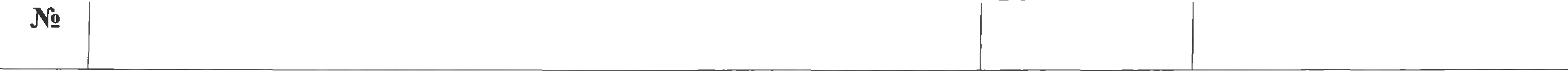 	Провести анализ ГИА в 2022 — 2023 учебном году, выработать ocновные  направлениям работы школы по подготовке к ГИА в 2023— 2024 учебном году.	Провести совещание при директоре по теме «Утверждение плана подготовки и проведения государственной итоговой аттестации в 2023-2024 году в МБОУ СШ № 11»Содержание мероприятияІ. Организационные вопросы	Провести анализ ГИА в 2022 — 2023 учебном году, выработать ocновные  направлениям работы школы по подготовке к ГИА в 2023— 2024 учебном году.	Провести совещание при директоре по теме «Утверждение плана подготовки и проведения государственной итоговой аттестации в 2023-2024 году в МБОУ СШ № 11»СроквыполненияАвгустАвгустОтветственныйЗам. директора по УBP, рук. МО, кл. рук.Зам. директора по УBP, рук. МО, кл. рук.Провести заседания школьных методических объединений по вопросам подготовки к ГИА:- анализ результатов ГНА — 2022;поступление учащихся в вузы;принятие решений о коррекции плана работы по подготовке к ГИАвнесение изменений в календарно — тематическое планирование в целях подготовки к новой форме сдачи экзаменов.Провести заседания школьных методических объединений по вопросам подготовки к ГИА:- анализ результатов ГНА — 2022;поступление учащихся в вузы;принятие решений о коррекции плана работы по подготовке к ГИАвнесение изменений в календарно — тематическое планирование в целях подготовки к новой форме сдачи экзаменов.ОктябрьРуководители Мо4.Провести совещание при заместителе директора по УBP «Эффективные методы и приемы подготовки к ГИА»НоябрьЗам. директора по УBP,рук. МО, кл. рук.5.Собрать копии паспортов и СНИЛС учащихся 9-х и 11-x классовдля создания базы данных выпускников 2023-2024 уч. г.НоябрьКлассные руководители6.Обеспечить контроль за формированием и ведением базы данных	Декабрь,	Зам. директора по УBP,выпускников образовательных учреждений		январь	классные руководителиОбеспечить контроль за формированием и ведением базы данных	Декабрь,	Зам. директора по УBP,выпускников образовательных учреждений		январь	классные руководителиОбеспечить контроль за формированием и ведением базы данных	Декабрь,	Зам. директора по УBP,выпускников образовательных учреждений		январь	классные руководители7.Подготовить материалы (информационные, наглядные) к выступлению на родительских собраниях, оформлению стендов в фойе ШКОЛЫФевральЗам. директора по УBP,рук. МО, кл. рук.8.Организовать работу по подготовке и проведению ГИА в строгомсоответствии с федеральными и региональными нормативно - пpaвовыми инструктивными документами.Март - июньЗам. директора по УBP,рук. МО, кл. рук.9.Составить и утвердить график консультаций по подготовке к экзаменамДо 10.09Зам. директора по УBP10.Подготовить списки учащихся, сдающих экзамены по выборуМартЗам. директора по УBP,рук. МО, кл. рук.,учителя — предметники11.11.Провести инструктивно — методическую работу с классными руководителями, учителями, учащимися, родителями о целях и технооведения ГИА.Провести заседания школьных методических объединений по теме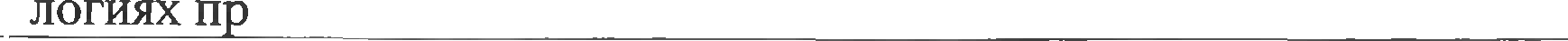 «Анализ ошибок при заполнении бланков ЕГЭ и ОГЭ», результат тестирований по русскому языку и математикепостоянноЗам. директора по УBPЗам. директора по УBP,рук. МО, кл. рук., учителя — предметники12.12.Провести инструктивно — методическую работу с классными руководителями, учителями, учащимися, родителями о целях и технооведения ГИА.Провести заседания школьных методических объединений по теме«Анализ ошибок при заполнении бланков ЕГЭ и ОГЭ», результат тестирований по русскому языку и математикеФевраль — мартЗам. директора по УBPЗам. директора по УBP,рук. МО, кл. рук., учителя — предметники13.13.Подготовить и провести пробные экзамены в форме ЕГЭ и ОГЭДекабрь — апрельДекабрь — апрельЗам. директора по YBP, учителя — предметники14.14.Оформить стенд для учащихся и родителей с материалами:выписка из «Положения о государственной (итоговой) аттестацииВЫпуСКНИКОВ;советы психолога;расписание экзаменов;график проведения консультаций учителями - предметникамиАпрельАпрельЗам. директора по YBP, психолог, учителя - предметники.15.15.15.Обеспечить выпускников, допущенных к ЕГЭ уведомлениямиМайМайЗам. директора по УBP,классные руководители16.16.16.Провести инструктаж по соблюдению санитарно — гигиеническогорежима и недопущению перегрузок учащихся при проведении гoсударственной (итоговой)( аттестации выпускников)До 15.05До 15.05Медицинские работники,психолог17.17.17.Проведение тренингов с учителями и учащимися по снятию стрессов во время экзаменовИюньИюньПедагог - психологII. Работа с педагогическим коллективомII. Работа с педагогическим коллективомII. Работа с педагогическим коллективомII. Работа с педагогическим коллективомII. Работа с педагогическим коллективомII. Работа с педагогическим коллективомII. Работа с педагогическим коллективом1.1.Провести семинар для классных руководителей по проблеме «Контроль за успеваемостью и посещаемостью учащихся»Провести семинар для классных руководителей по проблеме «Контроль за успеваемостью и посещаемостью учащихся»ЯнварьЯнварьЗам. директора по УBP,рук. МО, кл. рук.2.2.Провести семинар для классных руководителей по проблеме«Психологическая подготовка учащихся к проведению ГИА»Провести семинар для классных руководителей по проблеме«Психологическая подготовка учащихся к проведению ГИА»АпрельАпрельЗам. директора по УBP,психолог3.3.Провести работу с классными руководителями по изучению индивидуальных особенностей учащихся с целью выработки оптималь ной стратегии подготовки к ГИАПровести работу с классными руководителями по изучению индивидуальных особенностей учащихся с целью выработки оптималь ной стратегии подготовки к ГИАПостоянноПостоянноЗам. директора по УBP4.4.Информировать по подготовки учащихся к ГИАИнформировать по подготовки учащихся к ГИАФевраль,майФевраль,майЗам. директора по УBP5.5.Осуществлять контроль за подготовкой к ГИА (организация повторения материала)Осуществлять контроль за подготовкой к ГИА (организация повторения материала)ПостоянноПостоянноЗам. директора по УBPПровести заседания МО:	Зам. директора по УBP«Объективность выставления оценок»;	Январь«Работа с календарно — тематическим планированием»;	Март«Выполнение программного материала»	май	Обеспечить учителям — предметникам прохождение курсов по под-	По графику	Зам. директора по УBP готовке экспертов по проверке заданий ЕГЭ, ОГЭ		РИПКРОПровести заседания методических объединений по вопросам opгa-	Май	Зам. директора по УBP низации ГИА — 2024. Итоги диагностических работ.Провести заседания МО:	Зам. директора по УBP«Объективность выставления оценок»;	Январь«Работа с календарно — тематическим планированием»;	Март«Выполнение программного материала»	май	Обеспечить учителям — предметникам прохождение курсов по под-	По графику	Зам. директора по УBP готовке экспертов по проверке заданий ЕГЭ, ОГЭ		РИПКРОПровести заседания методических объединений по вопросам opгa-	Май	Зам. директора по УBP низации ГИА — 2024. Итоги диагностических работ.Провести заседания МО:	Зам. директора по УBP«Объективность выставления оценок»;	Январь«Работа с календарно — тематическим планированием»;	Март«Выполнение программного материала»	май	Обеспечить учителям — предметникам прохождение курсов по под-	По графику	Зам. директора по УBP готовке экспертов по проверке заданий ЕГЭ, ОГЭ		РИПКРОПровести заседания методических объединений по вопросам opгa-	Май	Зам. директора по УBP низации ГИА — 2024. Итоги диагностических работ.Провести заседания МО:	Зам. директора по УBP«Объективность выставления оценок»;	Январь«Работа с календарно — тематическим планированием»;	Март«Выполнение программного материала»	май	Обеспечить учителям — предметникам прохождение курсов по под-	По графику	Зам. директора по УBP готовке экспертов по проверке заданий ЕГЭ, ОГЭ		РИПКРОПровести заседания методических объединений по вопросам opгa-	Май	Зам. директора по УBP низации ГИА — 2024. Итоги диагностических работ.III.	Работа с родителямиIII.	Работа с родителямиIII.	Работа с родителямиIII.	Работа с родителями1.1.Информировать по вопросам подготовки и проведения ГИА — 2024. Организовать разъяснительную работу с родителями об особенно-стях проведения ГИА — 2024, о порядке подготовки и проведения ГИА (нормативные документы, правила поведения на экзаменах и т.д.)Сентябрь ноябрьфевраль апрель майЗам. директора по УBP, учителя - предметники2.2.Проводить индивидуальные консультации для родителейпостоянноЗам. директора по УBP,учителя — предметники, педагог — психолог3.3.Познакомить с инструкцией по подготовке и проведению ГИА вформе ЕГЭ и ОГЭ в 2024 году, с нормативно — правовой базойФевраль —майЗам. директора по УBP4.4.Провести родительские собрания с повесткой дня: «психологиче-ские особенности подготовки к ГИА»Февраль —майЗам. директора по УBP,классные руководители5.5.Проводить индивидуальное информирование родителей и консуль-тирование по вопросам, связанным с ГИА в форме ЕГЭ (по резуль- татам пробного ЕГЭ) и в форме ОГЭ, ГВЭ в 9-х классахАпрельЗам. директора по УBP,классные руководителиIV.	Работа с учащимисяIV.	Работа с учащимисяIV.	Работа с учащимисяIV.	Работа с учащимисяIV.	Работа с учащимися1.1.Провести классные собрания с целью информирования по вопро-сам подготовки и проведения ГИА в форме ЕГЭ (по результатам пробного ЕГЭ) и в форме ОГЭ, ГВЭ в 9-х классах в 2024 году, вы- бору экзаменов;Положение о формах и порядке проведения государственной ито— говой аттестации обучающихся, освоивших основные общеобразо- вательные программы среднего общего образования и государст- венной итоговой аттестации обучающихся, освоивших образова- тельные программы основного общего образования в 2024 году;СентябрьНоябрь Февраль Апрель МайЗам. директора по УBP,учителя - предметникиПеречень вступительных испытаний на различные специальности в образовательные учреждения среднего и высшего профессиональ- ного образования.2.Организовать разъяснительную работу с выпускниками об особен-ностях государственной итоговой аттестации обучающихся, осво- ивших образовательные программы среднего общего образования, в форме ЕГЭ и ОГЭ (ГВЭ) в 9-х классахСентябрьНоябрь Февраль Апрель МайЗам. директора по УBPз.Организовать индивидуальную работу с обучающимися, освоив-шими образовательные программы среднего общего и основного общего образования, по формированию необходимого перечня об- щеобразовательных предметов для сдачи экзаменов по выборуДо 01.02.Зам. директора по УBP,учителя — предметники4.Организовать посещение учащимися подготовительных курсов набазе Вузов, Центров по подготовку к ГНАОктябрь —МайЗам. директора по УBP,учителя — предметники, классные руководители5.Проводить индивидуальные консультации для учащихся в учебный и каникулярный периодыПо графикуЗам. директора по УBP, учителя — предметники6.Познакомить с инструкцией по подготовке и проведению ГИА2024ФевральМайЗам. директора по УBP7.Провести тренинги по заполнению экзаменационных бланков, за-нятие «Работа с бланками: типичные ошибки в заполнении блан- ков»ДекабрьМарт МайЗам. директора по УBP8.Организовать психолого — педагогическое сопровождение ГИАобучающихся, освоивших образовательные программы среднего и основного общего образования, в форме консультаций, специально организованных занятий по формированию уверенности в себе и снятию тревожностиМартМайПедагог — психолог9.Организовать работу с заданиями различной сложностиПостоянноУчителя — предметники10.Участвовать в мониторинге качества образованияПо графикуЗам. директора по УBP11.Подготовить и провести пробные экзамены в форме ЕГЭ, ОГЭАпрельУчителя - предметники№ТемаКол-во часов1Вводное занятие22Народы и государства на территории нашей страны в древности23Русь в IX – начале XII в.24Русские земли и княжества в XII – середине XV в.25Российское государство во второй половине XV – XVII в.26Культура народов нашей страны с древнейших времен до конца XVII в.27Россия в XVIII – первой половине XIX вв.28Россия во второй половине XIX – начале ХХ в.29Российская культура в XVIII – начале ХХ в.210Советская Россия – СССР в 1917–1991 гг.211Современная Россия212Работа с текстом ЕГЭ по истории213Работа с текстом ЕГЭ по истории214Итоговое тестирование215Итоговое тестирование216Работа над ошибками217Работа над ошибками2Итого:34№ п/пНаименование разделов и тем№ п/пНаименование разделов и темдатаПриемы и методыУМК (эл.ресурсы)1Народы на территории России до середины I тысячелетия до н.э.Восточные славяне: расселение, соседи, занятия, общественный строй. ЯзычествоОтработка заданий разделов ЕГЭ по историиОтработка дат, хронологии, понятий, индивидуальная работа, работа в парах.infourok.ruhttps://ege.sdamgia.ru/https://100ballnik.com/статград/https://fipi.ru/https://www.yaklass.ru/?%CC%012.Новгород и Киев – центры древнерусской государственности. Образование Древнерусского государстваВладимир I. Крещение РусиЯрослав Мудрый. «Русская правда». Владимир МономахОтработка заданий разделов ЕГЭ по истории. Работа с бланками.Отработка дат, хронологии, понятий, индивидуальная работа, работа в парах.infourok.ruhttps://ege.sdamgia.ru/https://100ballnik.com/статград/https://fipi.ru/https://www.yaklass.ru/?%CC%013Политическая раздробленность Руси.Борьба против внешней агрессии в XIII в. Монгольское завоевание. Экспансия с Запада. Александр НевскийОтработка дат, хронологии, понятий, индивидуальная работа, работа в парах.infourok.ruhttps://ege.sdamgia.ru/https://100ballnik.com/статград/https://fipi.ru/https://www.yaklass.ru/?%CC%014Начало объединения русских земель. Иван Калита. Дмитрий Донской. Куликовская битваРоль церкви в общественной жизни Руси. Сергий РадонежскийОтработка заданий разделов ЕГЭ по истории. Работа с бланками.Отработка дат, хронологии, понятий, индивидуальная работа, работа в парах.infourok.ruhttps://ege.sdamgia.ru/https://100ballnik.com/статград/https://fipi.ru/https://www.yaklass.ru/?%CC%015Свержение золотоордынского ига. Иван III. Завершение объединения русских земель. Становление органов власти Российского государства. Судебник 1497 г.Отработка дат, хронологии, понятий, индивидуальная работа, работа в парах.infourok.ruhttps://ege.sdamgia.ru/https://100ballnik.com/статград/https://fipi.ru/https://www.yaklass.ru/?%CC%016Иван IV Грозный. Установление царской власти. Реформы середины XVI в. Земские соборы. Опричнина.Расширение территории государства (присоединение Казанского и Астраханского ханств, Западной Сибири)Отработка дат, хронологии, понятий, индивидуальная работа, работа в парах.infourok.ruhttps://ege.sdamgia.ru/https://100ballnik.com/статград/https://fipi.ru/https://www.yaklass.ru/?%CC%017Смутное время. Борьба против внешней экспансии. К. Минин. Д. ПожарскийРоссия при первых РомановыхОтработка дат, хронологии, понятий, индивидуальная работа, работа в парах.infourok.ruhttps://ege.sdamgia.ru/https://100ballnik.com/статград/https://fipi.ru/https://www.yaklass.ru/?%CC%018Соборное уложение 1649 г. Юридическое оформление крепостного праваЦерковный раскол. Никон и АввакумОтработка дат, хронологии, понятий, индивидуальная работа, работа в парах.infourok.ruhttps://ege.sdamgia.ru/https://100ballnik.com/статград/https://fipi.ru/https://www.yaklass.ru/?%CC%019Социальные движения второй половины XVII в. Степан РазинВнешняя политика России в XVII в. Вхождение Левобережной Украины в состав РоссииОтработка заданий разделов ЕГЭ по истории. Работа с бланками.Отработка дат, хронологии, понятий, индивидуальная работа, работа в парах.infourok.ruhttps://ege.sdamgia.ru/https://100ballnik.com/статград/https://fipi.ru/https://www.yaklass.ru/?%CC%0110Становление древнерусской культуры: фольклор, письменность, живопись, зодчествоФормирование культуры Российского государства. Летописание. Андрей Рублев. Книгопечатание. Иван ФёдоровОтработка заданий разделов ЕГЭ по истории. Работа с бланками.Отработка дат, хронологии, понятий, индивидуальная работа, работа в парах.infourok.ruhttps://ege.sdamgia.ru/https://100ballnik.com/статград/https://fipi.ru/https://www.yaklass.ru/?%CC%0111Преобразования первой четверти XVIII в. Петр I. Абсолютизм Создание регулярной армии и флота. Северная войнаОтработка дат, хронологии, понятий, индивидуальная работа, работа в парах.infourok.ruhttps://ege.sdamgia.ru/https://100ballnik.com/статград/https://fipi.ru/https://www.yaklass.ru/?%CC%0112Дворцовые перевороты. Расширение прав и привилегий дворянстваПросвещенный абсолютизм Екатерины II. Оформление сословного строяОтработка дат, хронологии, понятий, индивидуальная работа, работа в парах.infourok.ruhttps://ege.sdamgia.ru/https://100ballnik.com/статград/https://fipi.ru/https://www.yaklass.ru/?%CC%0113Социальные движения. Е.И. ПугачевРоссия в войнах второй половины XVIII в. А.В. Суворов, Ф.Ф. УшаковОтработка дат, хронологии, понятий, индивидуальная работа, работа в парах.infourok.ruhttps://ege.sdamgia.ru/https://100ballnik.com/статград/https://fipi.ru/https://www.yaklass.ru/?%CC%0114Внутренняя политика в первой половине XIX в. М.М. СперанскийОтечественная война 1812 г.Отработка дат, хронологии, понятий, индивидуальная работа, работа в парах.infourok.ruhttps://ege.sdamgia.ru/https://100ballnik.com/статград/https://fipi.ru/https://www.yaklass.ru/?%CC%0115Движение декабристовОбщественная мысль во второй четверти XIX в. Официальная государственная идеология. Западники и славянофилыОтработка дат, хронологии, понятий, индивидуальная работа, работа в парах.infourok.ruhttps://ege.sdamgia.ru/https://100ballnik.com/статград/https://fipi.ru/https://www.yaklass.ru/?%CC%0116Начало промышленного переворотаОтработка дат, хронологии, понятий, индивидуальная работа, работа в парах.infourok.ruhttps://ege.sdamgia.ru/https://100ballnik.com/статград/https://fipi.ru/https://www.yaklass.ru/?%CC%0117Присоединение Кавказа. Крымская войнаОтработка заданий разделов ЕГЭ по истории. Работа с бланками.Отработка дат, хронологии, понятий, индивидуальная работа, работа в парах.infourok.ruhttps://ege.sdamgia.ru/https://100ballnik.com/статград/https://fipi.ru/https://www.yaklass.ru/?%CC%0118Реформы 1860–1870-х гг. Александр II. Отмена крепостного праваЗавершение промышленного переворота. Формирование классов индустриального обществаОтработка дат, хронологии, понятий, индивидуальная работа, работа в парах.infourok.ruhttps://ege.sdamgia.ru/https://100ballnik.com/статград/https://fipi.ru/https://www.yaklass.ru/?%CC%0119Общественные движения второй половины XIX в.Россия в военно-политических блокахПромышленный подъем. Формирование монополий. С.Ю. ВиттеРусско-японская войнаОтработка дат, хронологии, понятий, индивидуальная работа, работа в парах.infourok.ruhttps://ege.sdamgia.ru/https://100ballnik.com/статград/https://fipi.ru/https://www.yaklass.ru/?%CC%0120Обострение социальных противоречий в условиях модернизации. Революция 1905–1907 гг. Государственная думаП.А. Столыпин. Аграрная реформа.Россия в Первой мировой войнеОтработка заданий разделов ЕГЭ по истории. Работа с бланками.Отработка дат, хронологии, понятий, индивидуальная работа, работа в парах.infourok.ruhttps://ege.sdamgia.ru/https://100ballnik.com/статград/https://fipi.ru/https://www.yaklass.ru/?%CC%0121Светский характер культуры. Взаимосвязь и взаимовлияние российской и мировой культуры.Наука и образование. М.В. Ломоносов. Н.И. Лобачевский. Д.И. Менделеев.Литература и искусство.Отработка заданий разделов ЕГЭ по истории. Работа с бланками.Отработка дат, хронологии, понятий, индивидуальная работа, работа в парах.infourok.ruhttps://ege.sdamgia.ru/https://100ballnik.com/статград/https://fipi.ru/https://www.yaklass.ru/?%CC%0122Революция в России в 1917 г. Падение монархии. Временное правительство и СоветыОтработка дат, хронологии, понятий, индивидуальная работа, работа в парах.infourok.ruhttps://ege.sdamgia.ru/https://100ballnik.com/статград/https://fipi.ru/https://www.yaklass.ru/?%CC%0123Провозглашение советской власти в октябре 1917 г. В.И. Ленин. Политика большевиков и установление однопартийной диктатуры. Распад Российской империиОтработка дат, хронологии, понятий, индивидуальная работа, работа в парах.infourok.ruhttps://ege.sdamgia.ru/https://100ballnik.com/статград/https://fipi.ru/https://www.yaklass.ru/?%CC%0124Гражданская война. Красные и белые. «Военный коммунизм»Новая экономическая политика. Образование СССРОтработка дат, хронологии, понятий, индивидуальная работа, работа в парах.infourok.ruhttps://ege.sdamgia.ru/https://100ballnik.com/статград/https://fipi.ru/https://www.yaklass.ru/?%CC%0125Поиск путей построения социализма. Формирование централизованной (командной) экономики. Индустриализация. Коллективизация сельского хозяйства.Коренные изменения в духовной жизни.Отработка дат, хронологии, понятий, индивидуальная работа, работа в парах.infourok.ruhttps://ege.sdamgia.ru/https://100ballnik.com/статград/https://fipi.ru/https://www.yaklass.ru/?%CC%0126Власть партийно-государственного аппарата. И.В. Сталин. Массовые репрессии.СССР в системе международных отношений в 1920–1930-х гг.Отработка дат, хронологии, понятий, индивидуальная работа, работа в парах.infourok.ruhttps://ege.sdamgia.ru/https://100ballnik.com/статград/https://fipi.ru/https://www.yaklass.ru/?%CC%0127СССР во Второй мировой войне. Начало, этапы и крупнейшие сражения Великой Отечественной войны 1941–1945 гг. Битва за МосквуОтработка дат, хронологии, понятий, индивидуальная работа, работа в парах.infourok.ruhttps://ege.sdamgia.ru/https://100ballnik.com/статград/https://fipi.ru/https://www.yaklass.ru/?%CC%0128Сталинградская битва. Битва на Курской дуге. Коренной перелом в ходе войныСоветский тыл в годы войны. Партизанское движение. СССР в антигитлеровской коалиции.Изгнание захватчиков с советской землиОтработка дат, хронологии, понятий, индивидуальная работа, работа в парах.infourok.ruhttps://ege.sdamgia.ru/https://100ballnik.com/статград/https://fipi.ru/https://www.yaklass.ru/?%CC%0129Итоги Великой Отечественной войны. Советские полководцы. Г.К. Жуков.Послевоенное восстановление хозяйства.Отработка дат, хронологии, понятий, индивидуальная работа, работа в парах.infourok.ruhttps://ege.sdamgia.ru/https://100ballnik.com/статград/https://fipi.ru/https://www.yaklass.ru/?%CC%0130«Оттепель». XX съезд КПСС. Н.С. Хрущев.«Застой». Л.И. Брежнев. Кризис советской системыВнешняя политика СССР в 1945–1980-е гг. Холодная война. РазрядкаОтработка дат, хронологии, понятий, индивидуальная работа, работа в парах.infourok.ruhttps://ege.sdamgia.ru/https://100ballnik.com/статград/https://fipi.ru/https://www.yaklass.ru/?%CC%0131Перестройка. Противоречия и неудачи стратегии «ускорения». Демократизация политической и культурной жизни. М.С. Горбачев.Августовские события 1991 г. Распад СССР. Образование СНГОтработка заданий разделов ЕГЭ по истории. Работа с бланками.Отработка дат, хронологии, понятий, индивидуальная работа, работа в парах.infourok.ruhttps://ege.sdamgia.ru/https://100ballnik.com/статград/https://fipi.ru/https://www.yaklass.ru/?%CC%0132Образование Российской Федерации как суверенного государства.Б.Н. Ельцин. Переход к рыночной экономике. Принятие Конституции Российской ФедерацииРоссийская Федерация в 2000 – по настоящее время: основные тенденции социально-экономического и общественно-политического развития страны на современном этапе. В.В. Путин.Отработка заданий разделов ЕГЭ по истории. Работа с бланками.Отработка дат, хронологии, понятий, индивидуальная работа, работа в парах.infourok.ruhttps://ege.sdamgia.ru/https://100ballnik.com/статград/https://fipi.ru/https://www.yaklass.ru/?%CC%0133Работа с текстом. Умение выделять главную мысль и позицию автора и сформулировать ответ на вопрос Развитие навыков использования принципов структурно-функционального, временного и пространственного анализа при работе с источником, а также при рассмотрении фактов, явлений, процессов Составление плана. Отработка заданий разделов ЕГЭ по истории. Работа с бланками.Отработка дат, хронологии, понятий, индивидуальная работа, работа в парах.infourok.ruhttps://ege.sdamgia.ru/https://100ballnik.com/статград/https://fipi.ru/https://www.yaklass.ru/?%CC%0134Пробный ЕГЭ по истории на бланкахОтработка дат, хронологии, понятий, индивидуальная работа, работа в парах.infourok.ruhttps://ege.sdamgia.ru/https://100ballnik.com/статград/https://fipi.ru/https://www.yaklass.ru/?%CC%01№ п/пВид дополнений и измененийПричина внесения изменений и дополненийДата согласования с заместителем директора по УВР, подписьДата утверждения и № приказа директора, подпись№Наименование блоков и темДатаПриемы и методыУМК (эл.ресурсы)1Введение. ЕГЭ по обществознаниюМетод «Галкина»,  «50х50» и «Метод исключения», метод «Консенсус», индивидуальная работа, работа в парах, - задания на сравнения изучаемых объектов-  работа по обобщению и систематизации материалаinfourok.ruhttps://ege.sdamgia.ru/https://100ballnik.com/статград/https://fipi.ru/https://www.yaklass.ru/?%CC%012Структура и содержание экзаменационной работыМетод «Галкина»,  «50х50» и «Метод исключения», метод «Консенсус», индивидуальная работа, работа в парах, - задания на сравнения изучаемых объектов-  работа по обобщению и систематизации материалаinfourok.ruhttps://ege.sdamgia.ru/https://100ballnik.com/статград/https://fipi.ru/https://www.yaklass.ru/?%CC%013Блок «Человек и общество»Метод «Галкина»,  «50х50» и «Метод исключения», метод «Консенсус», индивидуальная работа, работа в парах, - задания на сравнения изучаемых объектов-  работа по обобщению и систематизации материалаinfourok.ruhttps://ege.sdamgia.ru/https://100ballnik.com/статград/https://fipi.ru/https://www.yaklass.ru/?%CC%014Тренинг по выполнению заданий части 1 и части 2 по данному блокуМетод «Галкина»,  «50х50» и «Метод исключения», метод «Консенсус», индивидуальная работа, работа в парах, - задания на сравнения изучаемых объектов-  работа по обобщению и систематизации материалаinfourok.ruhttps://ege.sdamgia.ru/https://100ballnik.com/статград/https://fipi.ru/https://www.yaklass.ru/?%CC%015Тренинг по выполнению заданий части 1 и части 2 по данному блокуМетод «Галкина»,  «50х50» и «Метод исключения», метод «Консенсус», индивидуальная работа, работа в парах, - задания на сравнения изучаемых объектов-  работа по обобщению и систематизации материалаinfourok.ruhttps://ege.sdamgia.ru/https://100ballnik.com/статград/https://fipi.ru/https://www.yaklass.ru/?%CC%016Блок «Человек. Познание»Метод «Галкина»,  «50х50» и «Метод исключения», метод «Консенсус», индивидуальная работа, работа в парах, - задания на сравнения изучаемых объектов-  работа по обобщению и систематизации материалаinfourok.ruhttps://ege.sdamgia.ru/https://100ballnik.com/статград/https://fipi.ru/https://www.yaklass.ru/?%CC%017Тренинг по выполнению заданий части 1 и части 2 по данному блокуМетод «Галкина»,  «50х50» и «Метод исключения», метод «Консенсус», индивидуальная работа, работа в парах, - задания на сравнения изучаемых объектов-  работа по обобщению и систематизации материалаinfourok.ruhttps://ege.sdamgia.ru/https://100ballnik.com/статград/https://fipi.ru/https://www.yaklass.ru/?%CC%018Тренинг по выполнению заданий части 1 и части 2 по данному блокуМетод «Галкина»,  «50х50» и «Метод исключения», метод «Консенсус», индивидуальная работа, работа в парах, - задания на сравнения изучаемых объектов-  работа по обобщению и систематизации материалаinfourok.ruhttps://ege.sdamgia.ru/https://100ballnik.com/статград/https://fipi.ru/https://www.yaklass.ru/?%CC%019Блок "Социальная сфера"Метод «Галкина»,  «50х50» и «Метод исключения», метод «Консенсус», индивидуальная работа, работа в парах, - задания на сравнения изучаемых объектов-  работа по обобщению и систематизации материалаinfourok.ruhttps://ege.sdamgia.ru/https://100ballnik.com/статград/https://fipi.ru/https://www.yaklass.ru/?%CC%0110Тренинг по выполнению заданий части 1 и части 2 по данному блокуМетод «Галкина»,  «50х50» и «Метод исключения», метод «Консенсус», индивидуальная работа, работа в парах, - задания на сравнения изучаемых объектов-  работа по обобщению и систематизации материалаinfourok.ruhttps://ege.sdamgia.ru/https://100ballnik.com/статград/https://fipi.ru/https://www.yaklass.ru/?%CC%0111Тренинг по выполнению заданий части 1 и части 2 по данному блокуinfourok.ruhttps://ege.sdamgia.ru/https://100ballnik.com/статград/https://fipi.ru/https://www.yaklass.ru/?%CC%0112Блок "Экономическая сфера "Метод «Галкина»,  «50х50» и «Метод исключения», метод «Консенсус», индивидуальная работа, работа в парах, - задания на сравнения изучаемых объектов-  работа по обобщению и систематизации материалаinfourok.ruhttps://ege.sdamgia.ru/https://100ballnik.com/статград/https://fipi.ru/https://www.yaklass.ru/?%CC%0113Тренинг по выполнению заданий части 1 и части 2 по данному блокуМетод «Галкина»,  «50х50» и «Метод исключения», метод «Консенсус», индивидуальная работа, работа в парах, - задания на сравнения изучаемых объектов-  работа по обобщению и систематизации материалаinfourok.ruhttps://ege.sdamgia.ru/https://100ballnik.com/статград/https://fipi.ru/https://www.yaklass.ru/?%CC%0114Тренинг по выполнению заданий части 1 и части 2 по данному блокуМетод «Галкина»,  «50х50» и «Метод исключения», метод «Консенсус», индивидуальная работа, работа в парах, - задания на сравнения изучаемых объектов-  работа по обобщению и систематизации материалаinfourok.ruhttps://ege.sdamgia.ru/https://100ballnik.com/статград/https://fipi.ru/https://www.yaklass.ru/?%CC%0115Блок "Политология"Метод «Галкина»,  «50х50» и «Метод исключения», метод «Консенсус», индивидуальная работа, работа в парах, - задания на сравнения изучаемых объектов-  работа по обобщению и систематизации материалаinfourok.ruhttps://ege.sdamgia.ru/https://100ballnik.com/статград/https://fipi.ru/https://www.yaklass.ru/?%CC%0116Систематизация знаний учащихся при изученииМетод «Галкина»,  «50х50» и «Метод исключения», метод «Консенсус», индивидуальная работа, работа в парах, - задания на сравнения изучаемых объектов-  работа по обобщению и систематизации материалаinfourok.ruhttps://ege.sdamgia.ru/https://100ballnik.com/статград/https://fipi.ru/https://www.yaklass.ru/?%CC%01основных теоретических вопросов17Тренинг по выполнению заданий части 1 и части 2 по данному блокуМетод «Галкина»,  «50х50» и «Метод исключения», метод «Консенсус», индивидуальная работа, работа в парах, - задания на сравнения изучаемых объектов-  работа по обобщению и систематизации материалаinfourok.ruhttps://ege.sdamgia.ru/https://100ballnik.com/статград/https://fipi.ru/https://www.yaklass.ru/?%CC%0118Тренинг по выполнению заданий части 1 и части 2 по данному блокуМетод «Галкина»,  «50х50» и «Метод исключения», метод «Консенсус», индивидуальная работа, работа в парах, - задания на сравнения изучаемых объектов-  работа по обобщению и систематизации материалаinfourok.ruhttps://ege.sdamgia.ru/https://100ballnik.com/статград/https://fipi.ru/https://www.yaklass.ru/?%CC%0119Блок "Право"Метод «Галкина»,  «50х50» и «Метод исключения», метод «Консенсус», индивидуальная работа, работа в парах, - задания на сравнения изучаемых объектов-  работа по обобщению и систематизации материалаinfourok.ruhttps://ege.sdamgia.ru/https://100ballnik.com/статград/https://fipi.ru/https://www.yaklass.ru/?%CC%0120Систематизация знаний учащихся при изученииМетод «Галкина»,  «50х50» и «Метод исключения», метод «Консенсус», индивидуальная работа, работа в парах, - задания на сравнения изучаемых объектов-  работа по обобщению и систематизации материалаinfourok.ruhttps://ege.sdamgia.ru/https://100ballnik.com/статград/https://fipi.ru/https://www.yaklass.ru/?%CC%01основных теоретических вопросов21Тренинг по выполнению заданий части 1 и части 2 по данному блокуМетод «Галкина»,  «50х50» и «Метод исключения», метод «Консенсус», индивидуальная работа, работа в парах, - задания на сравнения изучаемых объектов-  работа по обобщению и систематизации материалаinfourok.ruhttps://ege.sdamgia.ru/https://100ballnik.com/статград/https://fipi.ru/https://www.yaklass.ru/?%CC%0122Тренинг по выполнению заданий части 1 и части 2 по данному блокуМетод «Галкина»,  «50х50» и «Метод исключения», метод «Консенсус», индивидуальная работа, работа в парах, - задания на сравнения изучаемых объектов-  работа по обобщению и систематизации материалаinfourok.ruhttps://ege.sdamgia.ru/https://100ballnik.com/статград/https://fipi.ru/https://www.yaklass.ru/?%CC%0123Особенности заданий 21 - 27Метод «Галкина»,  «50х50» и «Метод исключения», метод «Консенсус», индивидуальная работа, работа в парах, - задания на сравнения изучаемых объектов-  работа по обобщению и систематизации материалаinfourok.ruhttps://ege.sdamgia.ru/https://100ballnik.com/статград/https://fipi.ru/https://www.yaklass.ru/?%CC%0124Структура и специфика заданий на анализ документаМетод «Галкина»,  «50х50» и «Метод исключения», метод «Консенсус», индивидуальная работа, работа в парах, - задания на сравнения изучаемых объектов-  работа по обобщению и систематизации материалаinfourok.ruhttps://ege.sdamgia.ru/https://100ballnik.com/статград/https://fipi.ru/https://www.yaklass.ru/?%CC%01Тренинг по выполнению заданий части 1 и части 2 по данному блокуМетод «Галкина»,  «50х50» и «Метод исключения», метод «Консенсус», индивидуальная работа, работа в парах, - задания на сравнения изучаемых объектов-  работа по обобщению и систематизации материалаinfourok.ruhttps://ege.sdamgia.ru/https://100ballnik.com/статград/https://fipi.ru/https://www.yaklass.ru/?%CC%0125-26Специфика заданий 28-2927Составление сложного плана по темам разделаМетод «Галкина»,  «50х50» и «Метод исключения», метод «Консенсус», индивидуальная работа, работа в парах, - задания на сравнения изучаемых объектов-  работа по обобщению и систематизации материалаinfourok.ruhttps://ege.sdamgia.ru/https://100ballnik.com/статград/https://fipi.ru/https://www.yaklass.ru/?%CC%0128-30Тренинг по выполнению заданий части 1 и части 2 по данному блокуЭссе как творческая работа выпускникаМетод «Галкина»,  «50х50» и «Метод исключения», метод «Консенсус», индивидуальная работа, работа в парах, - задания на сравнения изучаемых объектов-  работа по обобщению и систематизации материалаinfourok.ruhttps://ege.sdamgia.ru/https://100ballnik.com/статград/https://fipi.ru/https://www.yaklass.ru/?%CC%0131Типичные ошибки при выполнении заданий ЕГЭ по обществознаниюМетод «Галкина»,  «50х50» и «Метод исключения», метод «Консенсус», индивидуальная работа, работа в парах, - задания на сравнения изучаемых объектов-  работа по обобщению и систематизации материалаМетод «Галкина»,  «50х50» и «Метод исключения», метод «Консенсус», индивидуальная работа, работа в парах, - задания на сравнения изучаемых объектов-  работа по обобщению и систематизации материалаinfourok.ruhttps://ege.sdamgia.ru/https://100ballnik.com/статград/https://fipi.ru/https://www.yaklass.ru/?%CC%0132-34Итоговый контроль. Пробный ЕГЭМетод «Галкина»,  «50х50» и «Метод исключения», метод «Консенсус», индивидуальная работа, работа в парах, - задания на сравнения изучаемых объектов-  работа по обобщению и систематизации материалаinfourok.ruhttps://ege.sdamgia.ru/https://100ballnik.com/статград/https://fipi.ru/https://www.yaklass.ru/?%CC%01№ п/пВид дополнений и измененийПричина внесения изменений и дополненийДата согласования с заместителем директора по УВР, подписьДата утверждения и № приказа директора, подписьПОУРОЧНО-ТЕМАТИЧЕСКОЕ ПЛАНИРОВАНИЕ    11 КЛАССПОУРОЧНО-ТЕМАТИЧЕСКОЕ ПЛАНИРОВАНИЕ    11 КЛАССПОУРОЧНО-ТЕМАТИЧЕСКОЕ ПЛАНИРОВАНИЕ    11 КЛАССПОУРОЧНО-ТЕМАТИЧЕСКОЕ ПЛАНИРОВАНИЕ    11 КЛАССПОУРОЧНО-ТЕМАТИЧЕСКОЕ ПЛАНИРОВАНИЕ    11 КЛАССПОУРОЧНО-ТЕМАТИЧЕСКОЕ ПЛАНИРОВАНИЕ    11 КЛАСС№ п/п Наименование разделов и тем программыКоличество часовдатаПриемы и методыУМКIКарта - источник географической информации41.Картографический. Варианты работы с картами всех видовА) приемы: нахождение  неизвестного объекта,  сопоставление местоположения объектов, решение картографических задач на определение расстояний и направлений 2. Математической статистики.Варианты работы с стат. данными:а) извлечение данных из таблицы, б) сопоставление данныхв) определение доли от целого числа; г) нахождение суммы по данным.3. АналитическийА) Анализ графиков и диаграмм;Б) чтение климатических карт.4.Работа с научным географическим текстомА) выбор объекта по описаниюБ) определение объекта по существенным признакамВ) работа с программированными заданиями1. Образовательный портал для подготовки к экзаменам 
Решу ЕГЭ. География - Сдам ГИАРешу ЕГЭ. Географияhttps://geo-oge.sdamgia.ru2. ЕГЭ география - тесты и варианты 2023 год https://reshu-ege-oge.com › oge_geografiya reshu-ege-oge.com3.ФИПИ ЕГЭ   https://fipi.ru › ogeоткрытый банк заданий География4. "ЕГЭ-2024. География. 30 вариантов. Типовые варианты экзаменационных заданий" Автор: Барабанов В. В., Жеребцов А. А.Изд. Экзамен, 2024 г.
https://www.labirint.ru/books/960253/аГеографические координаты. Направления и расстояния по карте.11.Картографический. Варианты работы с картами всех видовА) приемы: нахождение  неизвестного объекта,  сопоставление местоположения объектов, решение картографических задач на определение расстояний и направлений 2. Математической статистики.Варианты работы с стат. данными:а) извлечение данных из таблицы, б) сопоставление данныхв) определение доли от целого числа; г) нахождение суммы по данным.3. АналитическийА) Анализ графиков и диаграмм;Б) чтение климатических карт.4.Работа с научным географическим текстомА) выбор объекта по описаниюБ) определение объекта по существенным признакамВ) работа с программированными заданиями1. Образовательный портал для подготовки к экзаменам 
Решу ЕГЭ. География - Сдам ГИАРешу ЕГЭ. Географияhttps://geo-oge.sdamgia.ru2. ЕГЭ география - тесты и варианты 2023 год https://reshu-ege-oge.com › oge_geografiya reshu-ege-oge.com3.ФИПИ ЕГЭ   https://fipi.ru › ogeоткрытый банк заданий География4. "ЕГЭ-2024. География. 30 вариантов. Типовые варианты экзаменационных заданий" Автор: Барабанов В. В., Жеребцов А. А.Изд. Экзамен, 2024 г.
https://www.labirint.ru/books/960253/бПолитико-административная карта мира и России.21.Картографический. Варианты работы с картами всех видовА) приемы: нахождение  неизвестного объекта,  сопоставление местоположения объектов, решение картографических задач на определение расстояний и направлений 2. Математической статистики.Варианты работы с стат. данными:а) извлечение данных из таблицы, б) сопоставление данныхв) определение доли от целого числа; г) нахождение суммы по данным.3. АналитическийА) Анализ графиков и диаграмм;Б) чтение климатических карт.4.Работа с научным географическим текстомА) выбор объекта по описаниюБ) определение объекта по существенным признакамВ) работа с программированными заданиями1. Образовательный портал для подготовки к экзаменам 
Решу ЕГЭ. География - Сдам ГИАРешу ЕГЭ. Географияhttps://geo-oge.sdamgia.ru2. ЕГЭ география - тесты и варианты 2023 год https://reshu-ege-oge.com › oge_geografiya reshu-ege-oge.com3.ФИПИ ЕГЭ   https://fipi.ru › ogeоткрытый банк заданий География4. "ЕГЭ-2024. География. 30 вариантов. Типовые варианты экзаменационных заданий" Автор: Барабанов В. В., Жеребцов А. А.Изд. Экзамен, 2024 г.
https://www.labirint.ru/books/960253/вТематические карты11.Картографический. Варианты работы с картами всех видовА) приемы: нахождение  неизвестного объекта,  сопоставление местоположения объектов, решение картографических задач на определение расстояний и направлений 2. Математической статистики.Варианты работы с стат. данными:а) извлечение данных из таблицы, б) сопоставление данныхв) определение доли от целого числа; г) нахождение суммы по данным.3. АналитическийА) Анализ графиков и диаграмм;Б) чтение климатических карт.4.Работа с научным географическим текстомА) выбор объекта по описаниюБ) определение объекта по существенным признакамВ) работа с программированными заданиями1. Образовательный портал для подготовки к экзаменам 
Решу ЕГЭ. География - Сдам ГИАРешу ЕГЭ. Географияhttps://geo-oge.sdamgia.ru2. ЕГЭ география - тесты и варианты 2023 год https://reshu-ege-oge.com › oge_geografiya reshu-ege-oge.com3.ФИПИ ЕГЭ   https://fipi.ru › ogeоткрытый банк заданий География4. "ЕГЭ-2024. География. 30 вариантов. Типовые варианты экзаменационных заданий" Автор: Барабанов В. В., Жеребцов А. А.Изд. Экзамен, 2024 г.
https://www.labirint.ru/books/960253/IIГеографическая среда  как сфера взаимодействия природы и общества 71.Картографический. Варианты работы с картами всех видовА) приемы: нахождение  неизвестного объекта,  сопоставление местоположения объектов, решение картографических задач на определение расстояний и направлений 2. Математической статистики.Варианты работы с стат. данными:а) извлечение данных из таблицы, б) сопоставление данныхв) определение доли от целого числа; г) нахождение суммы по данным.3. АналитическийА) Анализ графиков и диаграмм;Б) чтение климатических карт.4.Работа с научным географическим текстомА) выбор объекта по описаниюБ) определение объекта по существенным признакамВ) работа с программированными заданиями1. Образовательный портал для подготовки к экзаменам 
Решу ЕГЭ. География - Сдам ГИАРешу ЕГЭ. Географияhttps://geo-oge.sdamgia.ru2. ЕГЭ география - тесты и варианты 2023 год https://reshu-ege-oge.com › oge_geografiya reshu-ege-oge.com3.ФИПИ ЕГЭ   https://fipi.ru › ogeоткрытый банк заданий География4. "ЕГЭ-2024. География. 30 вариантов. Типовые варианты экзаменационных заданий" Автор: Барабанов В. В., Жеребцов А. А.Изд. Экзамен, 2024 г.
https://www.labirint.ru/books/960253/аПриродные условия и природные ресурсы31.Картографический. Варианты работы с картами всех видовА) приемы: нахождение  неизвестного объекта,  сопоставление местоположения объектов, решение картографических задач на определение расстояний и направлений 2. Математической статистики.Варианты работы с стат. данными:а) извлечение данных из таблицы, б) сопоставление данныхв) определение доли от целого числа; г) нахождение суммы по данным.3. АналитическийА) Анализ графиков и диаграмм;Б) чтение климатических карт.4.Работа с научным географическим текстомА) выбор объекта по описаниюБ) определение объекта по существенным признакамВ) работа с программированными заданиями1. Образовательный портал для подготовки к экзаменам 
Решу ЕГЭ. География - Сдам ГИАРешу ЕГЭ. Географияhttps://geo-oge.sdamgia.ru2. ЕГЭ география - тесты и варианты 2023 год https://reshu-ege-oge.com › oge_geografiya reshu-ege-oge.com3.ФИПИ ЕГЭ   https://fipi.ru › ogeоткрытый банк заданий География4. "ЕГЭ-2024. География. 30 вариантов. Типовые варианты экзаменационных заданий" Автор: Барабанов В. В., Жеребцов А. А.Изд. Экзамен, 2024 г.
https://www.labirint.ru/books/960253/бПриродопользование 21.Картографический. Варианты работы с картами всех видовА) приемы: нахождение  неизвестного объекта,  сопоставление местоположения объектов, решение картографических задач на определение расстояний и направлений 2. Математической статистики.Варианты работы с стат. данными:а) извлечение данных из таблицы, б) сопоставление данныхв) определение доли от целого числа; г) нахождение суммы по данным.3. АналитическийА) Анализ графиков и диаграмм;Б) чтение климатических карт.4.Работа с научным географическим текстомА) выбор объекта по описаниюБ) определение объекта по существенным признакамВ) работа с программированными заданиями1. Образовательный портал для подготовки к экзаменам 
Решу ЕГЭ. География - Сдам ГИАРешу ЕГЭ. Географияhttps://geo-oge.sdamgia.ru2. ЕГЭ география - тесты и варианты 2023 год https://reshu-ege-oge.com › oge_geografiya reshu-ege-oge.com3.ФИПИ ЕГЭ   https://fipi.ru › ogeоткрытый банк заданий География4. "ЕГЭ-2024. География. 30 вариантов. Типовые варианты экзаменационных заданий" Автор: Барабанов В. В., Жеребцов А. А.Изд. Экзамен, 2024 г.
https://www.labirint.ru/books/960253/вГеографические особенности размещения регионов  природных рисков21.Картографический. Варианты работы с картами всех видовА) приемы: нахождение  неизвестного объекта,  сопоставление местоположения объектов, решение картографических задач на определение расстояний и направлений 2. Математической статистики.Варианты работы с стат. данными:а) извлечение данных из таблицы, б) сопоставление данныхв) определение доли от целого числа; г) нахождение суммы по данным.3. АналитическийА) Анализ графиков и диаграмм;Б) чтение климатических карт.4.Работа с научным географическим текстомА) выбор объекта по описаниюБ) определение объекта по существенным признакамВ) работа с программированными заданиями1. Образовательный портал для подготовки к экзаменам 
Решу ЕГЭ. География - Сдам ГИАРешу ЕГЭ. Географияhttps://geo-oge.sdamgia.ru2. ЕГЭ география - тесты и варианты 2023 год https://reshu-ege-oge.com › oge_geografiya reshu-ege-oge.com3.ФИПИ ЕГЭ   https://fipi.ru › ogeоткрытый банк заданий География4. "ЕГЭ-2024. География. 30 вариантов. Типовые варианты экзаменационных заданий" Автор: Барабанов В. В., Жеребцов А. А.Изд. Экзамен, 2024 г.
https://www.labirint.ru/books/960253/IIIНаселение мира41.Картографический. Варианты работы с картами всех видовА) приемы: нахождение  неизвестного объекта,  сопоставление местоположения объектов, решение картографических задач на определение расстояний и направлений 2. Математической статистики.Варианты работы с стат. данными:а) извлечение данных из таблицы, б) сопоставление данныхв) определение доли от целого числа; г) нахождение суммы по данным.3. АналитическийА) Анализ графиков и диаграмм;Б) чтение климатических карт.4.Работа с научным географическим текстомА) выбор объекта по описаниюБ) определение объекта по существенным признакамВ) работа с программированными заданиями1. Образовательный портал для подготовки к экзаменам 
Решу ЕГЭ. География - Сдам ГИАРешу ЕГЭ. Географияhttps://geo-oge.sdamgia.ru2. ЕГЭ география - тесты и варианты 2023 год https://reshu-ege-oge.com › oge_geografiya reshu-ege-oge.com3.ФИПИ ЕГЭ   https://fipi.ru › ogeоткрытый банк заданий География4. "ЕГЭ-2024. География. 30 вариантов. Типовые варианты экзаменационных заданий" Автор: Барабанов В. В., Жеребцов А. А.Изд. Экзамен, 2024 г.
https://www.labirint.ru/books/960253/аОсновные группы населения11.Картографический. Варианты работы с картами всех видовА) приемы: нахождение  неизвестного объекта,  сопоставление местоположения объектов, решение картографических задач на определение расстояний и направлений 2. Математической статистики.Варианты работы с стат. данными:а) извлечение данных из таблицы, б) сопоставление данныхв) определение доли от целого числа; г) нахождение суммы по данным.3. АналитическийА) Анализ графиков и диаграмм;Б) чтение климатических карт.4.Работа с научным географическим текстомА) выбор объекта по описаниюБ) определение объекта по существенным признакамВ) работа с программированными заданиями1. Образовательный портал для подготовки к экзаменам 
Решу ЕГЭ. География - Сдам ГИАРешу ЕГЭ. Географияhttps://geo-oge.sdamgia.ru2. ЕГЭ география - тесты и варианты 2023 год https://reshu-ege-oge.com › oge_geografiya reshu-ege-oge.com3.ФИПИ ЕГЭ   https://fipi.ru › ogeоткрытый банк заданий География4. "ЕГЭ-2024. География. 30 вариантов. Типовые варианты экзаменационных заданий" Автор: Барабанов В. В., Жеребцов А. А.Изд. Экзамен, 2024 г.
https://www.labirint.ru/books/960253/бЧисленность и воспроизводство, миграция11.Картографический. Варианты работы с картами всех видовА) приемы: нахождение  неизвестного объекта,  сопоставление местоположения объектов, решение картографических задач на определение расстояний и направлений 2. Математической статистики.Варианты работы с стат. данными:а) извлечение данных из таблицы, б) сопоставление данныхв) определение доли от целого числа; г) нахождение суммы по данным.3. АналитическийА) Анализ графиков и диаграмм;Б) чтение климатических карт.4.Работа с научным географическим текстомА) выбор объекта по описаниюБ) определение объекта по существенным признакамВ) работа с программированными заданиями1. Образовательный портал для подготовки к экзаменам 
Решу ЕГЭ. География - Сдам ГИАРешу ЕГЭ. Географияhttps://geo-oge.sdamgia.ru2. ЕГЭ география - тесты и варианты 2023 год https://reshu-ege-oge.com › oge_geografiya reshu-ege-oge.com3.ФИПИ ЕГЭ   https://fipi.ru › ogeоткрытый банк заданий География4. "ЕГЭ-2024. География. 30 вариантов. Типовые варианты экзаменационных заданий" Автор: Барабанов В. В., Жеребцов А. А.Изд. Экзамен, 2024 г.
https://www.labirint.ru/books/960253/вРазмещение  населения, типы поселения11.Картографический. Варианты работы с картами всех видовА) приемы: нахождение  неизвестного объекта,  сопоставление местоположения объектов, решение картографических задач на определение расстояний и направлений 2. Математической статистики.Варианты работы с стат. данными:а) извлечение данных из таблицы, б) сопоставление данныхв) определение доли от целого числа; г) нахождение суммы по данным.3. АналитическийА) Анализ графиков и диаграмм;Б) чтение климатических карт.4.Работа с научным географическим текстомА) выбор объекта по описаниюБ) определение объекта по существенным признакамВ) работа с программированными заданиями1. Образовательный портал для подготовки к экзаменам 
Решу ЕГЭ. География - Сдам ГИАРешу ЕГЭ. Географияhttps://geo-oge.sdamgia.ru2. ЕГЭ география - тесты и варианты 2023 год https://reshu-ege-oge.com › oge_geografiya reshu-ege-oge.com3.ФИПИ ЕГЭ   https://fipi.ru › ogeоткрытый банк заданий География4. "ЕГЭ-2024. География. 30 вариантов. Типовые варианты экзаменационных заданий" Автор: Барабанов В. В., Жеребцов А. А.Изд. Экзамен, 2024 г.
https://www.labirint.ru/books/960253/гСтруктура занятости населения 1 1.Картографический. Варианты работы с картами всех видовА) приемы: нахождение  неизвестного объекта,  сопоставление местоположения объектов, решение картографических задач на определение расстояний и направлений 2. Математической статистики.Варианты работы с стат. данными:а) извлечение данных из таблицы, б) сопоставление данныхв) определение доли от целого числа; г) нахождение суммы по данным.3. АналитическийА) Анализ графиков и диаграмм;Б) чтение климатических карт.4.Работа с научным географическим текстомА) выбор объекта по описаниюБ) определение объекта по существенным признакамВ) работа с программированными заданиями1. Образовательный портал для подготовки к экзаменам 
Решу ЕГЭ. География - Сдам ГИАРешу ЕГЭ. Географияhttps://geo-oge.sdamgia.ru2. ЕГЭ география - тесты и варианты 2023 год https://reshu-ege-oge.com › oge_geografiya reshu-ege-oge.com3.ФИПИ ЕГЭ   https://fipi.ru › ogeоткрытый банк заданий География4. "ЕГЭ-2024. География. 30 вариантов. Типовые варианты экзаменационных заданий" Автор: Барабанов В. В., Жеребцов А. А.Изд. Экзамен, 2024 г.
https://www.labirint.ru/books/960253/IVМировое хозяйство8 1.Картографический. Варианты работы с картами всех видовА) приемы: нахождение  неизвестного объекта,  сопоставление местоположения объектов, решение картографических задач на определение расстояний и направлений 2. Математической статистики.Варианты работы с стат. данными:а) извлечение данных из таблицы, б) сопоставление данныхв) определение доли от целого числа; г) нахождение суммы по данным.3. АналитическийА) Анализ графиков и диаграмм;Б) чтение климатических карт.4.Работа с научным географическим текстомА) выбор объекта по описаниюБ) определение объекта по существенным признакамВ) работа с программированными заданиями1. Образовательный портал для подготовки к экзаменам 
Решу ЕГЭ. География - Сдам ГИАРешу ЕГЭ. Географияhttps://geo-oge.sdamgia.ru2. ЕГЭ география - тесты и варианты 2023 год https://reshu-ege-oge.com › oge_geografiya reshu-ege-oge.com3.ФИПИ ЕГЭ   https://fipi.ru › ogeоткрытый банк заданий География4. "ЕГЭ-2024. География. 30 вариантов. Типовые варианты экзаменационных заданий" Автор: Барабанов В. В., Жеребцов А. А.Изд. Экзамен, 2024 г.
https://www.labirint.ru/books/960253/аТипология стран. Отраслевая  структура хозяйства.  2 1.Картографический. Варианты работы с картами всех видовА) приемы: нахождение  неизвестного объекта,  сопоставление местоположения объектов, решение картографических задач на определение расстояний и направлений 2. Математической статистики.Варианты работы с стат. данными:а) извлечение данных из таблицы, б) сопоставление данныхв) определение доли от целого числа; г) нахождение суммы по данным.3. АналитическийА) Анализ графиков и диаграмм;Б) чтение климатических карт.4.Работа с научным географическим текстомА) выбор объекта по описаниюБ) определение объекта по существенным признакамВ) работа с программированными заданиями1. Образовательный портал для подготовки к экзаменам 
Решу ЕГЭ. География - Сдам ГИАРешу ЕГЭ. Географияhttps://geo-oge.sdamgia.ru2. ЕГЭ география - тесты и варианты 2023 год https://reshu-ege-oge.com › oge_geografiya reshu-ege-oge.com3.ФИПИ ЕГЭ   https://fipi.ru › ogeоткрытый банк заданий География4. "ЕГЭ-2024. География. 30 вариантов. Типовые варианты экзаменационных заданий" Автор: Барабанов В. В., Жеребцов А. А.Изд. Экзамен, 2024 г.
https://www.labirint.ru/books/960253/бФакторы  размещения отраслей хозяйства и промышленных  предприятий.  2 1.Картографический. Варианты работы с картами всех видовА) приемы: нахождение  неизвестного объекта,  сопоставление местоположения объектов, решение картографических задач на определение расстояний и направлений 2. Математической статистики.Варианты работы с стат. данными:а) извлечение данных из таблицы, б) сопоставление данныхв) определение доли от целого числа; г) нахождение суммы по данным.3. АналитическийА) Анализ графиков и диаграмм;Б) чтение климатических карт.4.Работа с научным географическим текстомА) выбор объекта по описаниюБ) определение объекта по существенным признакамВ) работа с программированными заданиями1. Образовательный портал для подготовки к экзаменам 
Решу ЕГЭ. География - Сдам ГИАРешу ЕГЭ. Географияhttps://geo-oge.sdamgia.ru2. ЕГЭ география - тесты и варианты 2023 год https://reshu-ege-oge.com › oge_geografiya reshu-ege-oge.com3.ФИПИ ЕГЭ   https://fipi.ru › ogeоткрытый банк заданий География4. "ЕГЭ-2024. География. 30 вариантов. Типовые варианты экзаменационных заданий" Автор: Барабанов В. В., Жеребцов А. А.Изд. Экзамен, 2024 г.
https://www.labirint.ru/books/960253/вОсобенности  размещения отраслей сельского  хозяйства в зависимости от агроклиматических ресурсов 1 1.Картографический. Варианты работы с картами всех видовА) приемы: нахождение  неизвестного объекта,  сопоставление местоположения объектов, решение картографических задач на определение расстояний и направлений 2. Математической статистики.Варианты работы с стат. данными:а) извлечение данных из таблицы, б) сопоставление данныхв) определение доли от целого числа; г) нахождение суммы по данным.3. АналитическийА) Анализ графиков и диаграмм;Б) чтение климатических карт.4.Работа с научным географическим текстомА) выбор объекта по описаниюБ) определение объекта по существенным признакамВ) работа с программированными заданиями1. Образовательный портал для подготовки к экзаменам 
Решу ЕГЭ. География - Сдам ГИАРешу ЕГЭ. Географияhttps://geo-oge.sdamgia.ru2. ЕГЭ география - тесты и варианты 2023 год https://reshu-ege-oge.com › oge_geografiya reshu-ege-oge.com3.ФИПИ ЕГЭ   https://fipi.ru › ogeоткрытый банк заданий География4. "ЕГЭ-2024. География. 30 вариантов. Типовые варианты экзаменационных заданий" Автор: Барабанов В. В., Жеребцов А. А.Изд. Экзамен, 2024 г.
https://www.labirint.ru/books/960253/гМировая транспортная система 1 1.Картографический. Варианты работы с картами всех видовА) приемы: нахождение  неизвестного объекта,  сопоставление местоположения объектов, решение картографических задач на определение расстояний и направлений 2. Математической статистики.Варианты работы с стат. данными:а) извлечение данных из таблицы, б) сопоставление данныхв) определение доли от целого числа; г) нахождение суммы по данным.3. АналитическийА) Анализ графиков и диаграмм;Б) чтение климатических карт.4.Работа с научным географическим текстомА) выбор объекта по описаниюБ) определение объекта по существенным признакамВ) работа с программированными заданиями1. Образовательный портал для подготовки к экзаменам 
Решу ЕГЭ. География - Сдам ГИАРешу ЕГЭ. Географияhttps://geo-oge.sdamgia.ru2. ЕГЭ география - тесты и варианты 2023 год https://reshu-ege-oge.com › oge_geografiya reshu-ege-oge.com3.ФИПИ ЕГЭ   https://fipi.ru › ogeоткрытый банк заданий География4. "ЕГЭ-2024. География. 30 вариантов. Типовые варианты экзаменационных заданий" Автор: Барабанов В. В., Жеребцов А. А.Изд. Экзамен, 2024 г.
https://www.labirint.ru/books/960253/дМеждународные экономические связи2 1.Картографический. Варианты работы с картами всех видовА) приемы: нахождение  неизвестного объекта,  сопоставление местоположения объектов, решение картографических задач на определение расстояний и направлений 2. Математической статистики.Варианты работы с стат. данными:а) извлечение данных из таблицы, б) сопоставление данныхв) определение доли от целого числа; г) нахождение суммы по данным.3. АналитическийА) Анализ графиков и диаграмм;Б) чтение климатических карт.4.Работа с научным географическим текстомА) выбор объекта по описаниюБ) определение объекта по существенным признакамВ) работа с программированными заданиями1. Образовательный портал для подготовки к экзаменам 
Решу ЕГЭ. География - Сдам ГИАРешу ЕГЭ. Географияhttps://geo-oge.sdamgia.ru2. ЕГЭ география - тесты и варианты 2023 год https://reshu-ege-oge.com › oge_geografiya reshu-ege-oge.com3.ФИПИ ЕГЭ   https://fipi.ru › ogeоткрытый банк заданий География4. "ЕГЭ-2024. География. 30 вариантов. Типовые варианты экзаменационных заданий" Автор: Барабанов В. В., Жеребцов А. А.Изд. Экзамен, 2024 г.
https://www.labirint.ru/books/960253/VIРегионы и страны мира7 1.Картографический. Варианты работы с картами всех видовА) приемы: нахождение  неизвестного объекта,  сопоставление местоположения объектов, решение картографических задач на определение расстояний и направлений 2. Математической статистики.Варианты работы с стат. данными:а) извлечение данных из таблицы, б) сопоставление данныхв) определение доли от целого числа; г) нахождение суммы по данным.3. АналитическийА) Анализ графиков и диаграмм;Б) чтение климатических карт.4.Работа с научным географическим текстомА) выбор объекта по описаниюБ) определение объекта по существенным признакамВ) работа с программированными заданиями1. Образовательный портал для подготовки к экзаменам 
Решу ЕГЭ. География - Сдам ГИАРешу ЕГЭ. Географияhttps://geo-oge.sdamgia.ru2. ЕГЭ география - тесты и варианты 2023 год https://reshu-ege-oge.com › oge_geografiya reshu-ege-oge.com3.ФИПИ ЕГЭ   https://fipi.ru › ogeоткрытый банк заданий География4. "ЕГЭ-2024. География. 30 вариантов. Типовые варианты экзаменационных заданий" Автор: Барабанов В. В., Жеребцов А. А.Изд. Экзамен, 2024 г.
https://www.labirint.ru/books/960253/аСовременная политическая карта мира. Типология стран 3 1.Картографический. Варианты работы с картами всех видовА) приемы: нахождение  неизвестного объекта,  сопоставление местоположения объектов, решение картографических задач на определение расстояний и направлений 2. Математической статистики.Варианты работы с стат. данными:а) извлечение данных из таблицы, б) сопоставление данныхв) определение доли от целого числа; г) нахождение суммы по данным.3. АналитическийА) Анализ графиков и диаграмм;Б) чтение климатических карт.4.Работа с научным географическим текстомА) выбор объекта по описаниюБ) определение объекта по существенным признакамВ) работа с программированными заданиями1. Образовательный портал для подготовки к экзаменам 
Решу ЕГЭ. География - Сдам ГИАРешу ЕГЭ. Географияhttps://geo-oge.sdamgia.ru2. ЕГЭ география - тесты и варианты 2023 год https://reshu-ege-oge.com › oge_geografiya reshu-ege-oge.com3.ФИПИ ЕГЭ   https://fipi.ru › ogeоткрытый банк заданий География4. "ЕГЭ-2024. География. 30 вариантов. Типовые варианты экзаменационных заданий" Автор: Барабанов В. В., Жеребцов А. А.Изд. Экзамен, 2024 г.
https://www.labirint.ru/books/960253/бОсобенности географического положения и природно-ресурсного потенциала  стран Европы 1 1.Картографический. Варианты работы с картами всех видовА) приемы: нахождение  неизвестного объекта,  сопоставление местоположения объектов, решение картографических задач на определение расстояний и направлений 2. Математической статистики.Варианты работы с стат. данными:а) извлечение данных из таблицы, б) сопоставление данныхв) определение доли от целого числа; г) нахождение суммы по данным.3. АналитическийА) Анализ графиков и диаграмм;Б) чтение климатических карт.4.Работа с научным географическим текстомА) выбор объекта по описаниюБ) определение объекта по существенным признакамВ) работа с программированными заданиями1. Образовательный портал для подготовки к экзаменам 
Решу ЕГЭ. География - Сдам ГИАРешу ЕГЭ. Географияhttps://geo-oge.sdamgia.ru2. ЕГЭ география - тесты и варианты 2023 год https://reshu-ege-oge.com › oge_geografiya reshu-ege-oge.com3.ФИПИ ЕГЭ   https://fipi.ru › ogeоткрытый банк заданий География4. "ЕГЭ-2024. География. 30 вариантов. Типовые варианты экзаменационных заданий" Автор: Барабанов В. В., Жеребцов А. А.Изд. Экзамен, 2024 г.
https://www.labirint.ru/books/960253/вОсобенности географического положения и природно-ресурсного потенциала стран Азии 1 1.Картографический. Варианты работы с картами всех видовА) приемы: нахождение  неизвестного объекта,  сопоставление местоположения объектов, решение картографических задач на определение расстояний и направлений 2. Математической статистики.Варианты работы с стат. данными:а) извлечение данных из таблицы, б) сопоставление данныхв) определение доли от целого числа; г) нахождение суммы по данным.3. АналитическийА) Анализ графиков и диаграмм;Б) чтение климатических карт.4.Работа с научным географическим текстомА) выбор объекта по описаниюБ) определение объекта по существенным признакамВ) работа с программированными заданиями1. Образовательный портал для подготовки к экзаменам 
Решу ЕГЭ. География - Сдам ГИАРешу ЕГЭ. Географияhttps://geo-oge.sdamgia.ru2. ЕГЭ география - тесты и варианты 2023 год https://reshu-ege-oge.com › oge_geografiya reshu-ege-oge.com3.ФИПИ ЕГЭ   https://fipi.ru › ogeоткрытый банк заданий География4. "ЕГЭ-2024. География. 30 вариантов. Типовые варианты экзаменационных заданий" Автор: Барабанов В. В., Жеребцов А. А.Изд. Экзамен, 2024 г.
https://www.labirint.ru/books/960253/гОсобенности географического положения и природно-ресурсного потенциала стран Америки 1 1.Картографический. Варианты работы с картами всех видовА) приемы: нахождение  неизвестного объекта,  сопоставление местоположения объектов, решение картографических задач на определение расстояний и направлений 2. Математической статистики.Варианты работы с стат. данными:а) извлечение данных из таблицы, б) сопоставление данныхв) определение доли от целого числа; г) нахождение суммы по данным.3. АналитическийА) Анализ графиков и диаграмм;Б) чтение климатических карт.4.Работа с научным географическим текстомА) выбор объекта по описаниюБ) определение объекта по существенным признакамВ) работа с программированными заданиями1. Образовательный портал для подготовки к экзаменам 
Решу ЕГЭ. География - Сдам ГИАРешу ЕГЭ. Географияhttps://geo-oge.sdamgia.ru2. ЕГЭ география - тесты и варианты 2023 год https://reshu-ege-oge.com › oge_geografiya reshu-ege-oge.com3.ФИПИ ЕГЭ   https://fipi.ru › ogeоткрытый банк заданий География4. "ЕГЭ-2024. География. 30 вариантов. Типовые варианты экзаменационных заданий" Автор: Барабанов В. В., Жеребцов А. А.Изд. Экзамен, 2024 г.
https://www.labirint.ru/books/960253/дОсобенности географического положения и природно-ресурсного потенциала стран Африки 1 1.Картографический. Варианты работы с картами всех видовА) приемы: нахождение  неизвестного объекта,  сопоставление местоположения объектов, решение картографических задач на определение расстояний и направлений 2. Математической статистики.Варианты работы с стат. данными:а) извлечение данных из таблицы, б) сопоставление данныхв) определение доли от целого числа; г) нахождение суммы по данным.3. АналитическийА) Анализ графиков и диаграмм;Б) чтение климатических карт.4.Работа с научным географическим текстомА) выбор объекта по описаниюБ) определение объекта по существенным признакамВ) работа с программированными заданиями1. Образовательный портал для подготовки к экзаменам 
Решу ЕГЭ. География - Сдам ГИАРешу ЕГЭ. Географияhttps://geo-oge.sdamgia.ru2. ЕГЭ география - тесты и варианты 2023 год https://reshu-ege-oge.com › oge_geografiya reshu-ege-oge.com3.ФИПИ ЕГЭ   https://fipi.ru › ogeоткрытый банк заданий География4. "ЕГЭ-2024. География. 30 вариантов. Типовые варианты экзаменационных заданий" Автор: Барабанов В. В., Жеребцов А. А.Изд. Экзамен, 2024 г.
https://www.labirint.ru/books/960253/VIIМесто России в современном мире3 1.Картографический. Варианты работы с картами всех видовА) приемы: нахождение  неизвестного объекта,  сопоставление местоположения объектов, решение картографических задач на определение расстояний и направлений 2. Математической статистики.Варианты работы с стат. данными:а) извлечение данных из таблицы, б) сопоставление данныхв) определение доли от целого числа; г) нахождение суммы по данным.3. АналитическийА) Анализ графиков и диаграмм;Б) чтение климатических карт.4.Работа с научным географическим текстомА) выбор объекта по описаниюБ) определение объекта по существенным признакамВ) работа с программированными заданиями1. Образовательный портал для подготовки к экзаменам 
Решу ЕГЭ. География - Сдам ГИАРешу ЕГЭ. Географияhttps://geo-oge.sdamgia.ru2. ЕГЭ география - тесты и варианты 2023 год https://reshu-ege-oge.com › oge_geografiya reshu-ege-oge.com3.ФИПИ ЕГЭ   https://fipi.ru › ogeоткрытый банк заданий География4. "ЕГЭ-2024. География. 30 вариантов. Типовые варианты экзаменационных заданий" Автор: Барабанов В. В., Жеребцов А. А.Изд. Экзамен, 2024 г.
https://www.labirint.ru/books/960253/аОсобенности  ГП и ПРП  России. 1 1.Картографический. Варианты работы с картами всех видовА) приемы: нахождение  неизвестного объекта,  сопоставление местоположения объектов, решение картографических задач на определение расстояний и направлений 2. Математической статистики.Варианты работы с стат. данными:а) извлечение данных из таблицы, б) сопоставление данныхв) определение доли от целого числа; г) нахождение суммы по данным.3. АналитическийА) Анализ графиков и диаграмм;Б) чтение климатических карт.4.Работа с научным географическим текстомА) выбор объекта по описаниюБ) определение объекта по существенным признакамВ) работа с программированными заданиями1. Образовательный портал для подготовки к экзаменам 
Решу ЕГЭ. География - Сдам ГИАРешу ЕГЭ. Географияhttps://geo-oge.sdamgia.ru2. ЕГЭ география - тесты и варианты 2023 год https://reshu-ege-oge.com › oge_geografiya reshu-ege-oge.com3.ФИПИ ЕГЭ   https://fipi.ru › ogeоткрытый банк заданий География4. "ЕГЭ-2024. География. 30 вариантов. Типовые варианты экзаменационных заданий" Автор: Барабанов В. В., Жеребцов А. А.Изд. Экзамен, 2024 г.
https://www.labirint.ru/books/960253/бОсобенности  населения и хозяйства 1 1.Картографический. Варианты работы с картами всех видовА) приемы: нахождение  неизвестного объекта,  сопоставление местоположения объектов, решение картографических задач на определение расстояний и направлений 2. Математической статистики.Варианты работы с стат. данными:а) извлечение данных из таблицы, б) сопоставление данныхв) определение доли от целого числа; г) нахождение суммы по данным.3. АналитическийА) Анализ графиков и диаграмм;Б) чтение климатических карт.4.Работа с научным географическим текстомА) выбор объекта по описаниюБ) определение объекта по существенным признакамВ) работа с программированными заданиями1. Образовательный портал для подготовки к экзаменам 
Решу ЕГЭ. География - Сдам ГИАРешу ЕГЭ. Географияhttps://geo-oge.sdamgia.ru2. ЕГЭ география - тесты и варианты 2023 год https://reshu-ege-oge.com › oge_geografiya reshu-ege-oge.com3.ФИПИ ЕГЭ   https://fipi.ru › ogeоткрытый банк заданий География4. "ЕГЭ-2024. География. 30 вариантов. Типовые варианты экзаменационных заданий" Автор: Барабанов В. В., Жеребцов А. А.Изд. Экзамен, 2024 г.
https://www.labirint.ru/books/960253/вТранспортная система России. Международные экономические связи11.Картографический. Варианты работы с картами всех видовА) приемы: нахождение  неизвестного объекта,  сопоставление местоположения объектов, решение картографических задач на определение расстояний и направлений 2. Математической статистики.Варианты работы с стат. данными:а) извлечение данных из таблицы, б) сопоставление данныхв) определение доли от целого числа; г) нахождение суммы по данным.3. АналитическийА) Анализ графиков и диаграмм;Б) чтение климатических карт.4.Работа с научным географическим текстомА) выбор объекта по описаниюБ) определение объекта по существенным признакамВ) работа с программированными заданиямиVIIIПробный экзамен11.Картографический. Варианты работы с картами всех видовА) приемы: нахождение  неизвестного объекта,  сопоставление местоположения объектов, решение картографических задач на определение расстояний и направлений 2. Математической статистики.Варианты работы с стат. данными:а) извлечение данных из таблицы, б) сопоставление данныхв) определение доли от целого числа; г) нахождение суммы по данным.3. АналитическийА) Анализ графиков и диаграмм;Б) чтение климатических карт.4.Работа с научным географическим текстомА) выбор объекта по описаниюБ) определение объекта по существенным признакамВ) работа с программированными заданиямиВсего   34часаВсего   34часаВсего   34часаВсего   34часа1.Картографический. Варианты работы с картами всех видовА) приемы: нахождение  неизвестного объекта,  сопоставление местоположения объектов, решение картографических задач на определение расстояний и направлений 2. Математической статистики.Варианты работы с стат. данными:а) извлечение данных из таблицы, б) сопоставление данныхв) определение доли от целого числа; г) нахождение суммы по данным.3. АналитическийА) Анализ графиков и диаграмм;Б) чтение климатических карт.4.Работа с научным географическим текстомА) выбор объекта по описаниюБ) определение объекта по существенным признакамВ) работа с программированными заданиями№Тема Тема ДатаДатаМетоды и методические приемыМетоды и методические приемыУМКТема 1. Теоретические основы химии (5 часов)Тема 1. Теоретические основы химии (5 часов)Тема 1. Теоретические основы химии (5 часов)Тема 1. Теоретические основы химии (5 часов)Тема 1. Теоретические основы химии (5 часов)Тема 1. Теоретические основы химии (5 часов)Тема 1. Теоретические основы химии (5 часов)Тема 1. Теоретические основы химии (5 часов)1.Основные химические понятиялекциялекция- учебник 10, 11 класс; - сайт ФИПИ (открытый банк заданий)https://fipi.ru/?ysclid=logsm96kvd790281456- Савинкина Е. В. ЕГЭ-2024. 50 тренировочных вариантов экзаменационных работ для подготовки к ЕГЭ / Савинкина Е. В., Живейнова О. Г. – М.: Издательство АСТ, 2023.- учебник 10, 11 класс; - сайт ФИПИ (открытый банк заданий)https://fipi.ru/?ysclid=logsm96kvd790281456- Савинкина Е. В. ЕГЭ-2024. 50 тренировочных вариантов экзаменационных работ для подготовки к ЕГЭ / Савинкина Е. В., Живейнова О. Г. – М.: Издательство АСТ, 2023.2.Правила заполнения бланков ЕГЭ по химиисеминарсеминар- сайт ФИПИ.- сайт ФИПИ.3.Задания линии 1 - 5практикумпрактикум- http://ege.fipi.ru/os11/xmodules/qprint/index.php?proj=EA45D8517ABEB35140D0D83E76F14A41- https://chem-ege.sdamgia.ru/- Савинкина Е. В. ЕГЭ-2024. 50 тренировочных вариантов экзаменационных работ для подготовки к ЕГЭ / Савинкина Е. В., Живейнова О. Г. – М.: Издательство АСТ, 2023.- http://ege.fipi.ru/os11/xmodules/qprint/index.php?proj=EA45D8517ABEB35140D0D83E76F14A41- https://chem-ege.sdamgia.ru/- Савинкина Е. В. ЕГЭ-2024. 50 тренировочных вариантов экзаменационных работ для подготовки к ЕГЭ / Савинкина Е. В., Живейнова О. Г. – М.: Издательство АСТ, 2023.4.Задания линии 29практикумпрактикум-http://ege.fipi.ru/os11/xmodules/qprint/index.php?proj=EA45D8517ABEB35140D0D83E76F14A41- https://chem-ege.sdamgia.ru/- Савинкина Е. В. ЕГЭ-2024. 50 тренировочных вариантов экзаменационных работ для подготовки к ЕГЭ / Савинкина Е. В., Живейнова О. Г. – М.: Издательство АСТ, 2023.-http://ege.fipi.ru/os11/xmodules/qprint/index.php?proj=EA45D8517ABEB35140D0D83E76F14A41- https://chem-ege.sdamgia.ru/- Савинкина Е. В. ЕГЭ-2024. 50 тренировочных вариантов экзаменационных работ для подготовки к ЕГЭ / Савинкина Е. В., Живейнова О. Г. – М.: Издательство АСТ, 2023.5.Задания линии 30практикумпрактикум- http://ege.fipi.ru/os11/xmodules/qprint/index.php?proj=EA45D8517ABEB35140D0D83E76F14A41- https://chem-ege.sdamgia.ru/- Савинкина Е. В. ЕГЭ-2024. 50 тренировочных вариантов экзаменационных работ для подготовки к ЕГЭ / Савинкина Е. В., Живейнова О. Г. – М.: Издательство АСТ, 2023.- http://ege.fipi.ru/os11/xmodules/qprint/index.php?proj=EA45D8517ABEB35140D0D83E76F14A41- https://chem-ege.sdamgia.ru/- Савинкина Е. В. ЕГЭ-2024. 50 тренировочных вариантов экзаменационных работ для подготовки к ЕГЭ / Савинкина Е. В., Живейнова О. Г. – М.: Издательство АСТ, 2023.6.Задания линии 31практикумпрактикум-http://ege.fipi.ru/os11/xmodules/qprint/index.php?proj=EA45D8517ABEB35140D0D83E76F14A41-http://ege.fipi.ru/os11/xmodules/qprint/index.php?proj=EA45D8517ABEB35140D0D83E76F14A417.Задания линии 31практикумпрактикумhttp://ege.fipi.ru/os11/xmodules/qprint/index.php?proj=EA45D8517ABEB35140D0D83E76F14A41-https://chem-ege.sdamgia.ru/- Савинкина Е. В. ЕГЭ-2024. 50 тренировочных вариантов экзаменационных работ для подготовки к ЕГЭ / Савинкина Е. В., Живейнова О. Г. – М.: Издательство АСТ, 2023.http://ege.fipi.ru/os11/xmodules/qprint/index.php?proj=EA45D8517ABEB35140D0D83E76F14A41-https://chem-ege.sdamgia.ru/- Савинкина Е. В. ЕГЭ-2024. 50 тренировочных вариантов экзаменационных работ для подготовки к ЕГЭ / Савинкина Е. В., Живейнова О. Г. – М.: Издательство АСТ, 2023.8.Пробный ЕГЭ по химиирепетиционный экзаменрепетиционный экзамен- Савинкина Е. В. ЕГЭ-2024. 50 тренировочных вариантов экзаменационных работ для подготовки к ЕГЭ / Савинкина Е. В., Живейнова О. Г. – М.: Издательство АСТ, 2023.- Савинкина Е. В. ЕГЭ-2024. 50 тренировочных вариантов экзаменационных работ для подготовки к ЕГЭ / Савинкина Е. В., Живейнова О. Г. – М.: Издательство АСТ, 2023.Тема 2. Основы неорганической химии (5 часов)Тема 2. Основы неорганической химии (5 часов)Тема 2. Основы неорганической химии (5 часов)Тема 2. Основы неорганической химии (5 часов)Тема 2. Основы неорганической химии (5 часов)Тема 2. Основы неорганической химии (5 часов)Тема 2. Основы неорганической химии (5 часов)Тема 2. Основы неорганической химии (5 часов)9.Обзорная лекциялекция с использованием презентациилекция с использованием презентации10.Задания линии 6-9практикумпрактикум- http://ege.fipi.ru/os11/xmodules/qprint/index.php?proj=EA45D8517ABEB35140D0D83E76F14A41- https://chem-ege.sdamgia.ru/- Савинкина Е. В. ЕГЭ-2024. 50 тренировочных вариантов экзаменационных работ для подготовки к ЕГЭ / Савинкина Е. В., Живейнова О. Г. – М.: Издательство АСТ, 2023.- http://ege.fipi.ru/os11/xmodules/qprint/index.php?proj=EA45D8517ABEB35140D0D83E76F14A41- https://chem-ege.sdamgia.ru/- Савинкина Е. В. ЕГЭ-2024. 50 тренировочных вариантов экзаменационных работ для подготовки к ЕГЭ / Савинкина Е. В., Живейнова О. Г. – М.: Издательство АСТ, 2023.11.Задания линии 17-20практикумпрактикум- http://ege.fipi.ru/os11/xmodules/qprint/index.php?proj=EA45D8517ABEB35140D0D83E76F14A41- https://chem-ege.sdamgia.ru/- Савинкина Е. В. ЕГЭ-2024. 50 тренировочных вариантов экзаменационных работ для подготовки к ЕГЭ / Савинкина Е. В., Живейнова О. Г. – М.: Издательство АСТ, 2023.- http://ege.fipi.ru/os11/xmodules/qprint/index.php?proj=EA45D8517ABEB35140D0D83E76F14A41- https://chem-ege.sdamgia.ru/- Савинкина Е. В. ЕГЭ-2024. 50 тренировочных вариантов экзаменационных работ для подготовки к ЕГЭ / Савинкина Е. В., Живейнова О. Г. – М.: Издательство АСТ, 2023.12.Задания линии 21-22практикумпрактикум- http://ege.fipi.ru/os11/xmodules/qprint/index.php?proj=EA45D8517ABEB35140D0D83E76F14A41- https://chem-ege.sdamgia.ru/- http://ege.fipi.ru/os11/xmodules/qprint/index.php?proj=EA45D8517ABEB35140D0D83E76F14A41- https://chem-ege.sdamgia.ru/13.Задания линии 23-24практикумпрактикумhttp://ege.fipi.ru/os11/xmodules/qprint/index.php?proj=EA45D8517ABEB35140D0D83E76F14A41- https://chem-ege.sdamgia.ru/- Савинкина Е. В. ЕГЭ-2024. 50 тренировочных вариантов экзаменационных работ для подготовки к ЕГЭ / Савинкина Е. В., Живейнова О. Г. – М.: Издательство АСТ, 2023.http://ege.fipi.ru/os11/xmodules/qprint/index.php?proj=EA45D8517ABEB35140D0D83E76F14A41- https://chem-ege.sdamgia.ru/- Савинкина Е. В. ЕГЭ-2024. 50 тренировочных вариантов экзаменационных работ для подготовки к ЕГЭ / Савинкина Е. В., Живейнова О. Г. – М.: Издательство АСТ, 2023.Тема 3. Основы органической химии (7 часов)Тема 3. Основы органической химии (7 часов)Тема 3. Основы органической химии (7 часов)Тема 3. Основы органической химии (7 часов)Тема 3. Основы органической химии (7 часов)Тема 3. Основы органической химии (7 часов)Тема 3. Основы органической химии (7 часов)Тема 3. Основы органической химии (7 часов)14.Обзорная лекциялекция с использованием презентациилекция с использованием презентации15.Задания линии 10-11практикумпрактикум-http://ege.fipi.ru/os11/xmodules/qprint/index.php?proj=EA45D8517ABEB35140D0D83E76F14A41- https://chem-ege.sdamgia.ru/- Савинкина Е. В. ЕГЭ-2024. 50 тренировочных вариантов экзаменационных работ для подготовки к ЕГЭ / Савинкина Е. В., Живейнова О. Г. – М.: Издательство АСТ, 2023.-http://ege.fipi.ru/os11/xmodules/qprint/index.php?proj=EA45D8517ABEB35140D0D83E76F14A41- https://chem-ege.sdamgia.ru/- Савинкина Е. В. ЕГЭ-2024. 50 тренировочных вариантов экзаменационных работ для подготовки к ЕГЭ / Савинкина Е. В., Живейнова О. Г. – М.: Издательство АСТ, 2023.16.Задания линии 12-13практикумпрактикум- http://ege.fipi.ru/os11/xmodules/qprint/index.php?proj=EA45D8517ABEB35140D0D83E76F14A41- https://chem-ege.sdamgia.ru/- Савинкина Е. В. ЕГЭ-2024. 50 тренировочных вариантов экзаменационных работ для подготовки к ЕГЭ / Савинкина Е. В., Живейнова О. Г. – М.: Издательство АСТ, 2023.- http://ege.fipi.ru/os11/xmodules/qprint/index.php?proj=EA45D8517ABEB35140D0D83E76F14A41- https://chem-ege.sdamgia.ru/- Савинкина Е. В. ЕГЭ-2024. 50 тренировочных вариантов экзаменационных работ для подготовки к ЕГЭ / Савинкина Е. В., Живейнова О. Г. – М.: Издательство АСТ, 2023.17.Задания линии 14-16практикумпрактикум-http://ege.fipi.ru/os11/xmodules/qprint/index.php?proj=EA45D8517ABEB35140D0D83E76F14A41- Савинкина Е. В. ЕГЭ-2024. 50 тренировочных вариантов экзаменационных работ для подготовки к ЕГЭ / Савинкина Е. В., Живейнова О. Г. – М.: Издательство АСТ, 2023.-http://ege.fipi.ru/os11/xmodules/qprint/index.php?proj=EA45D8517ABEB35140D0D83E76F14A41- Савинкина Е. В. ЕГЭ-2024. 50 тренировочных вариантов экзаменационных работ для подготовки к ЕГЭ / Савинкина Е. В., Живейнова О. Г. – М.: Издательство АСТ, 2023.18.Задания линии 32,33практикумпрактикум- http://ege.fipi.ru/os11/xmodules/qprint/index.php?proj=EA45D8517ABEB35140D0D83E76F14A41-https://chem-ege.sdamgia.ru/ - http://ege.fipi.ru/os11/xmodules/qprint/index.php?proj=EA45D8517ABEB35140D0D83E76F14A41-https://chem-ege.sdamgia.ru/ 19.Задания линии 32.33практикумпрактикум- http://ege.fipi.ru/os11/xmodules/qprint/index.php?proj=EA45D8517ABEB35140D0D83E76F14A41-https://chem-ege.sdamgia.ru/ - Савинкина Е. В. ЕГЭ-2024. 50 тренировочных вариантов экзаменационных работ для подготовки к ЕГЭ / Савинкина Е. В., Живейнова О. Г. – М.: Издательство АСТ, 2023.- http://ege.fipi.ru/os11/xmodules/qprint/index.php?proj=EA45D8517ABEB35140D0D83E76F14A41-https://chem-ege.sdamgia.ru/ - Савинкина Е. В. ЕГЭ-2024. 50 тренировочных вариантов экзаменационных работ для подготовки к ЕГЭ / Савинкина Е. В., Живейнова О. Г. – М.: Издательство АСТ, 2023.20.Задания линии 32,33практикумпрактикум- http://ege.fipi.ru/os11/xmodules/qprint/index.php?proj=EA45D8517ABEB35140D0D83E76F14A41- https://chem-ege.sdamgia.ru/- Савинкина Е. В. ЕГЭ-2024. 50 тренировочных вариантов экзаменационных работ для подготовки к ЕГЭ / Савинкина Е. В., Живейнова О. Г. – М.: Издательство АСТ, 2023.- http://ege.fipi.ru/os11/xmodules/qprint/index.php?proj=EA45D8517ABEB35140D0D83E76F14A41- https://chem-ege.sdamgia.ru/- Савинкина Е. В. ЕГЭ-2024. 50 тренировочных вариантов экзаменационных работ для подготовки к ЕГЭ / Савинкина Е. В., Живейнова О. Г. – М.: Издательство АСТ, 2023.Тема 4. Химия и жизнь (2 часа)Тема 4. Химия и жизнь (2 часа)Тема 4. Химия и жизнь (2 часа)Тема 4. Химия и жизнь (2 часа)Тема 4. Химия и жизнь (2 часа)Тема 4. Химия и жизнь (2 часа)Тема 4. Химия и жизнь (2 часа)Тема 4. Химия и жизнь (2 часа)21.Задания линии 15практикумпрактикум- http://ege.fipi.ru/os11/xmodules/qprint/index.php?proj=EA45D8517ABEB35140D0D83E76F14A41- https://chem-ege.sdamgia.ru/- Савинкина Е. В. ЕГЭ-2024. 50 тренировочных вариантов экзаменационных работ для подготовки к ЕГЭ / Савинкина Е. В., Живейнова О. Г. – М.: Издательство АСТ, 2023.- http://ege.fipi.ru/os11/xmodules/qprint/index.php?proj=EA45D8517ABEB35140D0D83E76F14A41- https://chem-ege.sdamgia.ru/- Савинкина Е. В. ЕГЭ-2024. 50 тренировочных вариантов экзаменационных работ для подготовки к ЕГЭ / Савинкина Е. В., Живейнова О. Г. – М.: Издательство АСТ, 2023.22.Задания линии 25практикумпрактикум-http://ege.fipi.ru/os11/xmodules/qprint/index.php?proj=EA45D8517ABEB35140D0D83E76F14A41- https://chem-ege.sdamgia.ru/- Савинкина Е. В. ЕГЭ-2024. 50 тренировочных вариантов экзаменационных работ для подготовки к ЕГЭ / Савинкина Е. В., Живейнова О. Г. – М.: Издательство АСТ, 2023.-http://ege.fipi.ru/os11/xmodules/qprint/index.php?proj=EA45D8517ABEB35140D0D83E76F14A41- https://chem-ege.sdamgia.ru/- Савинкина Е. В. ЕГЭ-2024. 50 тренировочных вариантов экзаменационных работ для подготовки к ЕГЭ / Савинкина Е. В., Живейнова О. Г. – М.: Издательство АСТ, 2023.Тема 5. Типы расчётных задач (4 часа)Тема 5. Типы расчётных задач (4 часа)Тема 5. Типы расчётных задач (4 часа)Тема 5. Типы расчётных задач (4 часа)Тема 5. Типы расчётных задач (4 часа)Тема 5. Типы расчётных задач (4 часа)Тема 5. Типы расчётных задач (4 часа)Тема 5. Типы расчётных задач (4 часа)23.Задания линии 33, 34-http://ege.fipi.ru/os11/xmodules/qprint/index.php?proj=EA45D8517ABEB35140D0D83E76F14A41- https://chem-ege.sdamgia.ru/- Савинкина Е. В. ЕГЭ-2024. 50 тренировочных вариантов экзаменационных работ для подготовки к ЕГЭ / Савинкина Е. В., Живейнова О. Г. – М.: Издательство АСТ, 2023.-http://ege.fipi.ru/os11/xmodules/qprint/index.php?proj=EA45D8517ABEB35140D0D83E76F14A41- https://chem-ege.sdamgia.ru/- Савинкина Е. В. ЕГЭ-2024. 50 тренировочных вариантов экзаменационных работ для подготовки к ЕГЭ / Савинкина Е. В., Живейнова О. Г. – М.: Издательство АСТ, 2023.24.Пробный ЕГЭ по химии- Савинкина Е. В. ЕГЭ-2024. 50 тренировочных вариантов экзаменационных работ для подготовки к ЕГЭ / Савинкина Е. В., Живейнова О. Г. – М.: Издательство АСТ, 2023.- Савинкина Е. В. ЕГЭ-2024. 50 тренировочных вариантов экзаменационных работ для подготовки к ЕГЭ / Савинкина Е. В., Живейнова О. Г. – М.: Издательство АСТ, 2023.25.Пробный ЕГЭ по химии- Савинкина Е. В. ЕГЭ-2024. 50 тренировочных вариантов экзаменационных работ для подготовки к ЕГЭ / Савинкина Е. В., Живейнова О. Г. – М.: Издательство АСТ, 2023.- Савинкина Е. В. ЕГЭ-2024. 50 тренировочных вариантов экзаменационных работ для подготовки к ЕГЭ / Савинкина Е. В., Живейнова О. Г. – М.: Издательство АСТ, 2023.26.Пробный ЕГЭ по химии- Савинкина Е. В. ЕГЭ-2024. 50 тренировочных вариантов экзаменационных работ для подготовки к ЕГЭ / Савинкина Е. В., Живейнова О. Г. – М.: Издательство АСТ, 2023.- Савинкина Е. В. ЕГЭ-2024. 50 тренировочных вариантов экзаменационных работ для подготовки к ЕГЭ / Савинкина Е. В., Живейнова О. Г. – М.: Издательство АСТ, 2023.№Тема ДатаМетоды и методические приемыУМКТема 1. Биология как наука. Живые системы и их изучение (3 часа)Тема 1. Биология как наука. Живые системы и их изучение (3 часа)Тема 1. Биология как наука. Живые системы и их изучение (3 часа)Тема 1. Биология как наука. Живые системы и их изучение (3 часа)Тема 1. Биология как наука. Живые системы и их изучение (3 часа)1.Процедура проведения итоговой аттестации в форме ЕГЭ, критерии оценки знаний учащихся и правилах заполнения экзаменационных бланков, принципы эффективного распределения времени  на экзаменелекция с использованием презентации- сайт ФИПИ2.Структура и содержание КИМ по биологии. Пробное тестированиепрактическая работа- сайт ФИПИ3.Задания линии 1-4практикум-http://ege.fipi.ru/os11/xmodules/qprint/index.php?proj=CA9D848A31849ED149D382C32A7A2BE4- https://chem-ege.sdamgia.ru/- Мазяркина Т. В. ЕГЭ 2024. Биология. 32 варианта. Типовые варианты экзаменационных заданий от разработчиков ЕГЭ / Т. В. Мазяркина, С. В. Первак. – М.: Издательство «Экзамен», 2024.- Прилежаева Л. Г. ЕГЭ-2024: Биология: 30 тренировочных вариантов экзаменационных работ для подготовки к ЕГЭ / Л. Г. Прилежаева, О. И. Ковшикова. – М.: Издательство АСТ, 2023.Тема 2. Клетка как биологическая система (3 часа)Тема 2. Клетка как биологическая система (3 часа)Тема 2. Клетка как биологическая система (3 часа)Тема 2. Клетка как биологическая система (3 часа)Тема 2. Клетка как биологическая система (3 часа)4.Задания линии 5-8практикумhttp://ege.fipi.ru/os11/xmodules/qprint/index.php?proj=CA9D848A31849ED149D382C32A7A2BE4- https://chem-ege.sdamgia.ru/- Мазяркина Т. В. ЕГЭ 2024. Биология. 32 варианта. Типовые варианты экзаменационных заданий от разработчиков ЕГЭ / Т. В. Мазяркина, С. В. Первак. – М.: Издательство «Экзамен», 2024.- Прилежаева Л. Г. ЕГЭ-2024: Биология: 30 тренировочных вариантов экзаменационных работ для подготовки к ЕГЭ / Л. Г. Прилежаева, О. И. Ковшикова. – М.: Издательство АСТ, 2023.5.Задания линии 26,27практикумhttp://ege.fipi.ru/os11/xmodules/qprint/index.php?proj=CA9D848A31849ED149D382C32A7A2BE4- https://chem-ege.sdamgia.ru/- Мазяркина Т. В. ЕГЭ 2024. Биология. 32 варианта. Типовые варианты экзаменационных заданий от разработчиков ЕГЭ / Т. В. Мазяркина, С. В. Первак. – М.: Издательство «Экзамен», 2024.- Прилежаева Л. Г. ЕГЭ-2024: Биология: 30 тренировочных вариантов экзаменационных работ для подготовки к ЕГЭ / Л. Г. Прилежаева, О. И. Ковшикова. – М.: Издательство АСТ, 2023.6.Задания линии 22,23практикумhttp://ege.fipi.ru/os11/xmodules/qprint/index.php?proj=CA9D848A31849ED149D382C32A7A2BE4- https://chem-ege.sdamgia.ru/- Мазяркина Т. В. ЕГЭ 2024. Биология. 32 варианта. Типовые варианты экзаменационных заданий от разработчиков ЕГЭ / Т. В. Мазяркина, С. В. Первак. – М.: Издательство «Экзамен», 2024.- Прилежаева Л. Г. ЕГЭ-2024: Биология: 30 тренировочных вариантов экзаменационных работ для подготовки к ЕГЭ / Л. Г. Прилежаева, О. И. Ковшикова. – М.: Издательство АСТ, 2023.Тема 3. Организм как биологическая система (4 часа)Тема 3. Организм как биологическая система (4 часа)Тема 3. Организм как биологическая система (4 часа)Тема 3. Организм как биологическая система (4 часа)Тема 3. Организм как биологическая система (4 часа)7.Вводная лекция по темелекция с использованием презентацииОбобщающая таблица8.Задания линии 9-12практикумhttp://ege.fipi.ru/os11/xmodules/qprint/index.php?proj=CA9D848A31849ED149D382C32A7A2BE4- https://chem-ege.sdamgia.ru/- Мазяркина Т. В. ЕГЭ 2024. Биология. 32 варианта. Типовые варианты экзаменационных заданий от разработчиков ЕГЭ / Т. В. Мазяркина, С. В. Первак. – М.: Издательство «Экзамен», 2024.- Прилежаева Л. Г. ЕГЭ-2024: Биология: 30 тренировочных вариантов экзаменационных работ для подготовки к ЕГЭ / Л. Г. Прилежаева, О. И. Ковшикова. – М.: Издательство АСТ, 2023.9.Задания линии 24практикумhttp://ege.fipi.ru/os11/xmodules/qprint/index.php?proj=CA9D848A31849ED149D382C32A7A2BE4- https://chem-ege.sdamgia.ru/- Мазяркина Т. В. ЕГЭ 2024. Биология. 32 варианта. Типовые варианты экзаменационных заданий от разработчиков ЕГЭ / Т. В. Мазяркина, С. В. Первак. – М.: Издательство «Экзамен», 2024.- Прилежаева Л. Г. ЕГЭ-2024: Биология: 30 тренировочных вариантов экзаменационных работ для подготовки к ЕГЭ / Л. Г. Прилежаева, О. И. Ковшикова. – М.: Издательство АСТ, 2023.10.Задания линии 28практикумhttp://ege.fipi.ru/os11/xmodules/qprint/index.php?proj=CA9D848A31849ED149D382C32A7A2BE4- https://chem-ege.sdamgia.ru/- Мазяркина Т. В. ЕГЭ 2024. Биология. 32 варианта. Типовые варианты экзаменационных заданий от разработчиков ЕГЭ / Т. В. Мазяркина, С. В. Первак. – М.: Издательство «Экзамен», 2024.- Прилежаева Л. Г. ЕГЭ-2024: Биология: 30 тренировочных вариантов экзаменационных работ для подготовки к ЕГЭ / Л. Г. Прилежаева, О. И. Ковшикова. – М.: Издательство АСТ, 2023.Тема 4. Система и многообразие органического мира (4 часа)Тема 4. Система и многообразие органического мира (4 часа)Тема 4. Система и многообразие органического мира (4 часа)Тема 4. Система и многообразие органического мира (4 часа)Тема 4. Система и многообразие органического мира (4 часа)11.Задания линии 13-16практикумhttp://ege.fipi.ru/os11/xmodules/qprint/index.php?proj=CA9D848A31849ED149D382C32A7A2BE4- https://chem-ege.sdamgia.ru/- Мазяркина Т. В. ЕГЭ 2024. Биология. 32 варианта. Типовые варианты экзаменационных заданий от разработчиков ЕГЭ / Т. В. Мазяркина, С. В. Первак. – М.: Издательство «Экзамен», 2024.- Прилежаева Л. Г. ЕГЭ-2024: Биология: 30 тренировочных вариантов экзаменационных работ для подготовки к ЕГЭ / Л. Г. Прилежаева, О. И. Ковшикова. – М.: Издательство АСТ, 2023.12.Пробный ЕГЭ по биологиирепетиционный экзамен- Мазяркина Т. В. ЕГЭ 2024. Биология. 32 варианта. Типовые варианты экзаменационных заданий от разработчиков ЕГЭ / Т. В. Мазяркина, С. В. Первак. – М.: Издательство «Экзамен», 2024.- Прилежаева Л. Г. ЕГЭ-2024: Биология: 30 тренировочных вариантов экзаменационных работ для подготовки к ЕГЭ / Л. Г. Прилежаева, О. И. Ковшикова. – М.: Издательство АСТ, 2023.13.Пробный ЕГЭ по биологиирепетиционный экзамен- Мазяркина Т. В. ЕГЭ 2024. Биология. 32 варианта. Типовые варианты экзаменационных заданий от разработчиков ЕГЭ / Т. В. Мазяркина, С. В. Первак. – М.: Издательство «Экзамен», 2024.- Прилежаева Л. Г. ЕГЭ-2024: Биология: 30 тренировочных вариантов экзаменационных работ для подготовки к ЕГЭ / Л. Г. Прилежаева, О. И. Ковшикова. – М.: Издательство АСТ, 2023.14.Пробный ЕГЭ по биологиирепетиционный экзамен- Мазяркина Т. В. ЕГЭ 2024. Биология. 32 варианта. Типовые варианты экзаменационных заданий от разработчиков ЕГЭ / Т. В. Мазяркина, С. В. Первак. – М.: Издательство «Экзамен», 2024.- Прилежаева Л. Г. ЕГЭ-2024: Биология: 30 тренировочных вариантов экзаменационных работ для подготовки к ЕГЭ / Л. Г. Прилежаева, О. И. Ковшикова. – М.: Издательство АСТ, 2023.Тема 5. Организм человека и его здоровье (4 часа)Тема 5. Организм человека и его здоровье (4 часа)Тема 5. Организм человека и его здоровье (4 часа)Тема 5. Организм человека и его здоровье (4 часа)Тема 5. Организм человека и его здоровье (4 часа)15.Организм человекаобзорная лекция16.Задания линии 20лекцияhttp://ege.fipi.ru/os11/xmodules/qprint/index.php?proj=CA9D848A31849ED149D382C32A7A2BE4- https://chem-ege.sdamgia.ru/- Мазяркина Т. В. ЕГЭ 2024. Биология. 32 варианта. Типовые варианты экзаменационных заданий от разработчиков ЕГЭ / Т. В. Мазяркина, С. В. Первак. – М.: Издательство «Экзамен», 2024.- Прилежаева Л. Г. ЕГЭ-2024: Биология: 30 тренировочных вариантов экзаменационных работ для подготовки к ЕГЭ / Л. Г. Прилежаева, О. И. Ковшикова. – М.: Издательство АСТ, 2023.17.Задания линии 21лекцияhttp://ege.fipi.ru/os11/xmodules/qprint/index.php?proj=CA9D848A31849ED149D382C32A7A2BE4- https://chem-ege.sdamgia.ru/- Мазяркина Т. В. ЕГЭ 2024. Биология. 32 варианта. Типовые варианты экзаменационных заданий от разработчиков ЕГЭ / Т. В. Мазяркина, С. В. Первак. – М.: Издательство «Экзамен», 2024.- Прилежаева Л. Г. ЕГЭ-2024: Биология: 30 тренировочных вариантов экзаменационных работ для подготовки к ЕГЭ / Л. Г. Прилежаева, О. И. Ковшикова. – М.: Издательство АСТ, 2023.18.Задания линии 25практикумhttp://ege.fipi.ru/os11/xmodules/qprint/index.php?proj=CA9D848A31849ED149D382C32A7A2BE4- https://chem-ege.sdamgia.ru/- Мазяркина Т. В. ЕГЭ 2024. Биология. 32 варианта. Типовые варианты экзаменационных заданий от разработчиков ЕГЭ / Т. В. Мазяркина, С. В. Первак. – М.: Издательство «Экзамен», 2024.- Прилежаева Л. Г. ЕГЭ-2024: Биология: 30 тренировочных вариантов экзаменационных работ для подготовки к ЕГЭ / Л. Г. Прилежаева, О. И. Ковшикова. – М.: Издательство АСТ, 2023.Тема 6. Эволюция живой природы. Развитие жизни на Земле (4 часа)Тема 6. Эволюция живой природы. Развитие жизни на Земле (4 часа)Тема 6. Эволюция живой природы. Развитие жизни на Земле (4 часа)Тема 6. Эволюция живой природы. Развитие жизни на Земле (4 часа)Тема 6. Эволюция живой природы. Развитие жизни на Земле (4 часа)19.Эволюция живой природы. Развитие жизни на Землеобзорная лекция20.Задания линии 17практикумhttp://ege.fipi.ru/os11/xmodules/qprint/index.php?proj=CA9D848A31849ED149D382C32A7A2BE4- https://chem-ege.sdamgia.ru/- Мазяркина Т. В. ЕГЭ 2024. Биология. 32 варианта. Типовые варианты экзаменационных заданий от разработчиков ЕГЭ / Т. В. Мазяркина, С. В. Первак. – М.: Издательство «Экзамен», 2024.- Прилежаева Л. Г. ЕГЭ-2024: Биология: 30 тренировочных вариантов экзаменационных работ для подготовки к ЕГЭ / Л. Г. Прилежаева, О. И. Ковшикова. – М.: Издательство АСТ, 2023.21.Задания линии 18практикумhttp://ege.fipi.ru/os11/xmodules/qprint/index.php?proj=CA9D848A31849ED149D382C32A7A2BE4- https://chem-ege.sdamgia.ru/- Мазяркина Т. В. ЕГЭ 2024. Биология. 32 варианта. Типовые варианты экзаменационных заданий от разработчиков ЕГЭ / Т. В. Мазяркина, С. В. Первак. – М.: Издательство «Экзамен», 2024.- Прилежаева Л. Г. ЕГЭ-2024: Биология: 30 тренировочных вариантов экзаменационных работ для подготовки к ЕГЭ / Л. Г. Прилежаева, О. И. Ковшикова. – М.: Издательство АСТ, 2023.22.Задания линии 19практикумhttp://ege.fipi.ru/os11/xmodules/qprint/index.php?proj=CA9D848A31849ED149D382C32A7A2BE4- https://chem-ege.sdamgia.ru/- Мазяркина Т. В. ЕГЭ 2024. Биология. 32 варианта. Типовые варианты экзаменационных заданий от разработчиков ЕГЭ / Т. В. Мазяркина, С. В. Первак. – М.: Издательство «Экзамен», 2024.- Прилежаева Л. Г. ЕГЭ-2024: Биология: 30 тренировочных вариантов экзаменационных работ для подготовки к ЕГЭ / Л. Г. Прилежаева, О. И. Ковшикова. – М.: Издательство АСТ, 2023.Тема 7. Экосистемы и присущие им закономерности (4 часа)Тема 7. Экосистемы и присущие им закономерности (4 часа)Тема 7. Экосистемы и присущие им закономерности (4 часа)Тема 7. Экосистемы и присущие им закономерности (4 часа)Тема 7. Экосистемы и присущие им закономерности (4 часа)23.Задания линии 18, 19практикумhttp://ege.fipi.ru/os11/xmodules/qprint/index.php?proj=CA9D848A31849ED149D382C32A7A2BE4- https://chem-ege.sdamgia.ru/- Мазяркина Т. В. ЕГЭ 2024. Биология. 32 варианта. Типовые варианты экзаменационных заданий от разработчиков ЕГЭ / Т. В. Мазяркина, С. В. Первак. – М.: Издательство «Экзамен», 2024.- Прилежаева Л. Г. ЕГЭ-2024: Биология: 30 тренировочных вариантов экзаменационных работ для подготовки к ЕГЭ / Л. Г. Прилежаева, О. И. Ковшикова. – М.: Издательство АСТ, 2023.24.Пробный ЕГЭ по биологиирепетиционный экзамен- Мазяркина Т. В. ЕГЭ 2024. Биология. 32 варианта. Типовые варианты экзаменационных заданий от разработчиков ЕГЭ / Т. В. Мазяркина, С. В. Первак. – М.: Издательство «Экзамен», 2024.- Прилежаева Л. Г. ЕГЭ-2024: Биология: 30 тренировочных вариантов экзаменационных работ для подготовки к ЕГЭ / Л. Г. Прилежаева, О. И. Ковшикова. – М.: Издательство АСТ, 2023.25.Пробный ЕГЭ по биологиирепетиционный экзамен- Мазяркина Т. В. ЕГЭ 2024. Биология. 32 варианта. Типовые варианты экзаменационных заданий от разработчиков ЕГЭ / Т. В. Мазяркина, С. В. Первак. – М.: Издательство «Экзамен», 2024.- Прилежаева Л. Г. ЕГЭ-2024: Биология: 30 тренировочных вариантов экзаменационных работ для подготовки к ЕГЭ / Л. Г. Прилежаева, О. И. Ковшикова. – М.: Издательство АСТ, 2023.26.Пробный ЕГЭ по биологиирепетиционный экзамен- Мазяркина Т. В. ЕГЭ 2024. Биология. 32 варианта. Типовые варианты экзаменационных заданий от разработчиков ЕГЭ / Т. В. Мазяркина, С. В. Первак. – М.: Издательство «Экзамен», 2024.- Прилежаева Л. Г. ЕГЭ-2024: Биология: 30 тренировочных вариантов экзаменационных работ для подготовки к ЕГЭ / Л. Г. Прилежаева, О. И. Ковшикова. – М.: Издательство АСТ, 2023.№ТемаДатаСодержание1Ознакомление с форматом экзамена.  Четыре основных вида речевой деятельности. Продолжительность выполнения заданий. Знакомство с правилами заполнения бланков.2Стратегии подготовки к разделу «Listening».Как работать с инструкцией? Как работать с заданием? Как работать с текстом?3Работа с тестовыми заданиями на понимание основного содержания, на извлечение запрашиваемой информации, на полное понимание прослушанного.Выполнение тестовых заданий с последующим анализом выполнения заданий и разбор типичных ошибок.4Выполнение теста по аудированию.Тестирование навыков аудирования в формате ЕГЭ.5Стратегии подготовки к разделу «Reading».Как работать с инструкцией? Как работать с заданием? Как работать с текстом?6Работа с тестовыми заданиями на понимание основного содержания, на понимание структурно-смысловых связей, на полное понимание прочитанного.Выполнение тестовых заданий с последующим анализом выполнения заданий и разбор типичных ошибок.7Выполнение теста по чтению.Тестирование навыков чтения в формате ЕГЭ.8Стратегии подготовки к разделу «Use of English».Структура раздела, анализ заданий.9Личные и неличные формы глагола, видовременные формы глагола.Повторение форм глагола, употребление времен, употребление различных форм глагола, заполнение пропусков глаголами в соответствии с контекстом.10Страдательный залог.Повторение форм глагола в страдательном залоге, выполнение упражнений на употребление страдательного залога.11Степени сравнения прилагательных и наречий.Повторение правил образования степеней сравнения прилагательных и наречий, выполнение практических упражнений.12Множественное число существительных.Порядковые числительные.Работа с тестовыми заданиями по грамматике.Повторение правил образования множественного числа у английских существительных, исключения из правил, выполнение практических упражнений.Повторение правил образования и употребления порядковых числительных, выполнение практических упражнений.Выполнение заданий на правильное употребление грамматических форм в формате экзамена с последующим анализом.13Работа с тестовыми заданиями по словообразованию.Определение частей речи и образование новых слов, добавление суффиксов, добавление приставок, выполнение практических упражнений.14Устойчивые словосочетания, фразовые глаголы, идиоматические выражения.Выполнение упражнений на употребление устойчивых словосочетаний, фразовых глаголов и идиом.15Способы управления в предложении (предлоги), способы сочинения и подчинения (союзы).Выполнение практических упражнений.16Работа с тестовыми заданиями по лексической сочетаемости единиц.Продумывание возможного варианта ответа, выбор правильного ответа, определение неверных ответов.17Выполнение лексико-грамматического теста.Тестирование лексико-грамматических навыков в формате экзамена.18Стратегии подготовки к разделу «Speaking».Практические указания и упражнения на преодоление типичных трудностей, стратегии, направленные на формирование компенсаторных умений в устном речевом общении.19Чтение вслух небольшого текста научно-популярного характера. Участие в условном диалоге-расспросе   с опорой на вербальную ситуацию и фотографию (картинку).Требования к выполнению заданий 1-2. Выполнение задания.20Участие в диалоге (ответы на заданные вопросы).Требования к выполнению задания 3. Выполнение задания.21Это связное тематическое монологическое высказывание с элементами описания и рассуждения.Требования к выполнению задания 4. Выполнение задания.22Стратегии подготовки к разделу «Writing», письмо личного характера. Написание письма личного характера.Образцы писем и рекомендуемый языковой репертуар, характерные черты личного письма, фразы и выражения, рекомендуемые при написании различных писем личного характера.Образец письма и рекомендуемый языковой репертуар, характерные черты, планирование письма, клише. Мини-практикум по написанию письма личного характера.23Описание статистических данных согласно плану, представленному в задании, и выразить свое мнение по теме проекта.Образец описания  статистических данных согласно плану и рекомендуемый языковой репертуар. Практикум..24 Сочинение с элементами рассуждения.Образец написания сочинения и рекомендуемый языковой репертуар, характерные черты, клише. Практикум по написанию сочинения с элементами рассуждения.25Пробный тест в формате ЕГЭ (устная часть).Выполнение заданий в формате ЕГЭ.26Пробный тест в формате ЕГЭ (письменная часть).Выполнение заданий в формате ЕГЭ.№п/пТемаДатаМетоды и приёмыУМК1 Числа и вычисления  - выполнение вычислений и преобразований рациональных выраженийНаглядные, словесные, практические (тренировочно-диагностические, интерактивные и др.)  Интернет ресурс Решу ЕГЭ; Сборник тестовых заданий для подготовки к ЕГЭ под редакцией И.В. Ященко2 Числа и вычисления – выполнение вычислений и преобразование дробно-рациональных выраженийНаглядные, словесные, практические (тренировочно-диагностические, интерактивные и др.)  Интернет ресурс Решу ЕГЭ; Сборник тестовых заданий для подготовки к ЕГЭ под редакцией И.В. Ященко3 Числа и вычисления – решение текстовых задач разных типовНаглядные, словесные, практические (тренировочно-диагностические, интерактивные и др.)  Интернет ресурс Решу ЕГЭ; Сборник тестовых заданий для подготовки к ЕГЭ под редакцией И.В. Ященко4 Уравнения и неравенства – решение  рациональных уравнений и неравенствНаглядные, словесные, практические (тренировочно-диагностические, интерактивные и др.)  Интернет ресурс Решу ЕГЭ; Сборник тестовых заданий для подготовки к ЕГЭ под редакцией И.В. Ященко5 Уравнения и неравенства – решение показательных    уравнений  Наглядные, словесные, практические (тренировочно-диагностические, интерактивные и др.)  Интернет ресурс Решу ЕГЭ; Сборник тестовых заданий для подготовки к ЕГЭ под редакцией И.В. Ященко6 Уравнения и неравенства – решение показательных неравенствНаглядные, словесные, практические (тренировочно-диагностические, интерактивные и др.)  Интернет ресурс Решу ЕГЭ; Сборник тестовых заданий для подготовки к ЕГЭ под редакцией И.В. Ященко7 Уравнения и неравенства – решение логарифмических уравнений  Наглядные, словесные, практические (тренировочно-диагностические, интерактивные и др.)  Интернет ресурс Решу ЕГЭ; Сборник тестовых заданий для подготовки к ЕГЭ под редакцией И.В. Ященко8 Уравнения и неравенства – решение   логарифмических     неравенствНаглядные, словесные, практические (тренировочно-диагностические, интерактивные и др.)  Интернет ресурс Решу ЕГЭ; Сборник тестовых заданий для подготовки к ЕГЭ под редакцией И.В. Ященко9 Уравнения и неравенства – решение тригонометрических уравненийНаглядные, словесные, практические (тренировочно-диагностические, интерактивные и др.)  Интернет ресурс Решу ЕГЭ; Сборник тестовых заданий для подготовки к ЕГЭ под редакцией И.В. Ященко10 Уравнения и неравенства – решение   иррациональных уравнений Наглядные, словесные, практические (тренировочно-диагностические, интерактивные и др.)  Интернет ресурс Решу ЕГЭ; Сборник тестовых заданий для подготовки к ЕГЭ под редакцией И.В. Ященко11  Функции и графики –   исследование свойств функций, задачи на непрерывность функции  Наглядные, словесные, практические (тренировочно-диагностические, интерактивные и др.)  Интернет ресурс Решу ЕГЭ; Сборник тестовых заданий для подготовки к ЕГЭ под редакцией И.В. Ященко12   Функции и графики – работа с графиками функцийНаглядные, словесные, практические (тренировочно-диагностические, интерактивные и др.)  Интернет ресурс Решу ЕГЭ; Сборник тестовых заданий для подготовки к ЕГЭ под редакцией И.В. Ященко13Начала математического анализа – нахождение производной функцииНаглядные, словесные, практические (тренировочно-диагностические, интерактивные и др.)  Интернет ресурс Решу ЕГЭ; Сборник тестовых заданий для подготовки к ЕГЭ под редакцией И.В. Ященко14Построение математических моделейНаглядные, словесные, практические (тренировочно-диагностические, интерактивные и др.)  Интернет ресурс Решу ЕГЭ; Сборник тестовых заданий для подготовки к ЕГЭ под редакцией И.В. Ященко15Исследование математических моделейНаглядные, словесные, практические (тренировочно-диагностические, интерактивные и др.)  Интернет ресурс Решу ЕГЭ; Сборник тестовых заданий для подготовки к ЕГЭ под редакцией И.В. Ященко16Множества и логика – решение задач с проведением доказательных рассужденийНаглядные, словесные, практические (тренировочно-диагностические, интерактивные и др.)  Интернет ресурс Решу ЕГЭ; Сборник тестовых заданий для подготовки к ЕГЭ под редакцией И.В. Ященко17Вероятность и статистика – работа с таблицамиНаглядные, словесные, практические (тренировочно-диагностические, интерактивные и др.)  Интернет ресурс Решу ЕГЭ; Сборник тестовых заданий для подготовки к ЕГЭ под редакцией И.В. Ященко18Вероятность и статистика – работа с диаграммами и графикамиНаглядные, словесные, практические (тренировочно-диагностические, интерактивные и др.)  Интернет ресурс Решу ЕГЭ; Сборник тестовых заданий для подготовки к ЕГЭ под редакцией И.В. Ященко19Вероятность и статистика – решение задач нахождения вероятности событияНаглядные, словесные, практические (тренировочно-диагностические, интерактивные и др.)  Интернет ресурс Решу ЕГЭ; Сборник тестовых заданий для подготовки к ЕГЭ под редакцией И.В. Ященко20 Решение задач оценки размеров объектов окружающего мираНаглядные, словесные, практические (тренировочно-диагностические, интерактивные и др.)  Интернет ресурс Решу ЕГЭ; Сборник тестовых заданий для подготовки к ЕГЭ под редакцией И.В. Ященко21    Геометрия –решение задач с использованием изученных фактов и теорем планиметрииНаглядные, словесные, практические (тренировочно-диагностические, интерактивные и др.)  Интернет ресурс Решу ЕГЭ; Сборник тестовых заданий для подготовки к ЕГЭ под редакцией И.В. Ященко22    Геометрия –решение задач с использованием изученных фактов и теорем стереометрииНаглядные, словесные, практические (тренировочно-диагностические, интерактивные и др.)  Интернет ресурс Решу ЕГЭ; Сборник тестовых заданий для подготовки к ЕГЭ под редакцией И.В. Ященко23    Геометрия –решение стереометрических задач с использованием изученных фактов и теорем планиметрииНаглядные, словесные, практические (тренировочно-диагностические, интерактивные и др.)  Интернет ресурс Решу ЕГЭ; Сборник тестовых заданий для подготовки к ЕГЭ под редакцией И.В. Ященко24    Геометрия –решение стереометрических задач с использованием изученных фактов и теорем стереометрииНаглядные, словесные, практические (тренировочно-диагностические, интерактивные и др.)  Интернет ресурс Решу ЕГЭ; Сборник тестовых заданий для подготовки к ЕГЭ под редакцией И.В. Ященко25    Геометрия –решение задач и нахождение геометрических величин с использованием планиметрических фактов и  методовНаглядные, словесные, практические (тренировочно-диагностические, интерактивные и др.)  Интернет ресурс Решу ЕГЭ; Сборник тестовых заданий для подготовки к ЕГЭ под редакцией И.В. Ященко26    Геометрия –решение задач и нахождение геометрических величин с использованием стереометрических фактов и  методовНаглядные, словесные, практические (тренировочно-диагностические, интерактивные и др.)  Интернет ресурс Решу ЕГЭ; Сборник тестовых заданий для подготовки к ЕГЭ под редакцией И.В. ЯщенкоОбщее количество часов по программеОбщее количество часов по программе262626№ п/пТемаДатаМетоды и приёмыУМК1Выполнение действий с числами.Преобразование выражений с помощью формулы разности квадратов двух выраженийНаглядные, словесные, практические (тренировочно-диагностические, интерактивные и др.)Интернет ресурс Решу ОГЭ; Сборник тестовых заданий для подготовки к ОГЭ под редакцией И.В. Ященко2Преобразование выражений с помощь. Формул квадрата суммы и квадрата разности двух выраженийНаглядные, словесные, практические (тренировочно-диагностические, интерактивные и др.)Интернет ресурс Решу ОГЭ; Сборник тестовых заданий для подготовки к ОГЭ под редакцией И.В. Ященко3Решение линейных уравнений и систем линейных уравненийНаглядные, словесные, практические (тренировочно-диагностические, интерактивные и др.)Интернет ресурс Решу ОГЭ; Сборник тестовых заданий для подготовки к ОГЭ под редакцией И.В. Ященко4Решение квадратных уравненийНаглядные, словесные, практические (тренировочно-диагностические, интерактивные и др.)Интернет ресурс Решу ОГЭ; Сборник тестовых заданий для подготовки к ОГЭ под редакцией И.В. Ященко5Решение линейных неравенств и их системНаглядные, словесные, практические (тренировочно-диагностические, интерактивные и др.)Интернет ресурс Решу ОГЭ; Сборник тестовых заданий для подготовки к ОГЭ под редакцией И.В. Ященко6Решение квадратных неравенствНаглядные, словесные, практические (тренировочно-диагностические, интерактивные и др.)Интернет ресурс Решу ОГЭ; Сборник тестовых заданий для подготовки к ОГЭ под редакцией И.В. Ященко7Решение дробно-рациональных неравенствНаглядные, словесные, практические (тренировочно-диагностические, интерактивные и др.)Интернет ресурс Решу ОГЭ; Сборник тестовых заданий для подготовки к ОГЭ под редакцией И.В. Ященко8Решение задач на нахождение суммы и общего члена последовательностейНаглядные, словесные, практические (тренировочно-диагностические, интерактивные и др.)Интернет ресурс Решу ОГЭ; Сборник тестовых заданий для подготовки к ОГЭ под редакцией И.В. Ященко9Решение задач на нахождение периметра и площади многоугольников, объёма прямоугольного параллелепипедаНаглядные, словесные, практические (тренировочно-диагностические, интерактивные и др.)Интернет ресурс Решу ОГЭ; Сборник тестовых заданий для подготовки к ОГЭ под редакцией И.В. Ященко10Решение задач нахождения длины окружности и площади кругаНаглядные, словесные, практические (тренировочно-диагностические, интерактивные и др.)Интернет ресурс Решу ОГЭ; Сборник тестовых заданий для подготовки к ОГЭ под редакцией И.В. Ященко11Решение задач  с использованием признаков равенства треугольников, теоремы о сумме углов треугольникаНаглядные, словесные, практические (тренировочно-диагностические, интерактивные и др.)Интернет ресурс Решу ОГЭ; Сборник тестовых заданий для подготовки к ОГЭ под редакцией И.В. Ященко12Решение задач с использованием теоремы ПифагораНаглядные, словесные, практические (тренировочно-диагностические, интерактивные и др.)Интернет ресурс Решу ОГЭ; Сборник тестовых заданий для подготовки к ОГЭ под редакцией И.В. Ященко13Решение задач нахождения длин, расстояний, площадей с использованием тригонометрических соотношенийНаглядные, словесные, практические (тренировочно-диагностические, интерактивные и др.)Интернет ресурс Решу ОГЭ; Сборник тестовых заданий для подготовки к ОГЭ под редакцией И.В. Ященко14Решение задач  на распознавание истинности и ложности высказываний.Симметрия и подобие фигурНаглядные, словесные, практические (тренировочно-диагностические, интерактивные и др.)Интернет ресурс Решу ОГЭ; Сборник тестовых заданий для подготовки к ОГЭ под редакцией И.В. Ященко15Построение графиков функцийНаглядные, словесные, практические (тренировочно-диагностические, интерактивные и др.)Интернет ресурс Решу ОГЭ; Сборник тестовых заданий для подготовки к ОГЭ под редакцией И.В. Ященко16Решение задач определения свойств зависимостей и процессов с помощью графиков функцийНаглядные, словесные, практические (тренировочно-диагностические, интерактивные и др.)Интернет ресурс Решу ОГЭ; Сборник тестовых заданий для подготовки к ОГЭ под редакцией И.В. Ященко17Решение задач на составление формул зависимости между величинами.Параллельность прямых в окружающем миреНаглядные, словесные, практические (тренировочно-диагностические, интерактивные и др.)Интернет ресурс Решу ОГЭ; Сборник тестовых заданий для подготовки к ОГЭ под редакцией И.В. Ященко18Решение задач с применением умений оперировать понятиями  определения, аксиомы, теоремы, доказательстваНаглядные, словесные, практические (тренировочно-диагностические, интерактивные и др.)Интернет ресурс Решу ОГЭ; Сборник тестовых заданий для подготовки к ОГЭ под редакцией И.В. Ященко19Решение задач с применением умений строить высказывания и отрицания  высказыванийНаглядные, словесные, практические (тренировочно-диагностические, интерактивные и др.)Интернет ресурс Решу ОГЭ; Сборник тестовых заданий для подготовки к ОГЭ под редакцией И.В. Ященко20Решение задач с применением умений приводить примеры и контрпримеры.Перпендикулярность прямых в окружающем миреНаглядные, словесные, практические (тренировочно-диагностические, интерактивные и др.)Интернет ресурс Решу ОГЭ; Сборник тестовых заданий для подготовки к ОГЭ под редакцией И.В. Ященко21Решение задач на нахождение вероятности случайных событий в опытах с равновероятными элементарными событиямиНаглядные, словесные, практические (тренировочно-диагностические, интерактивные и др.)Интернет ресурс Решу ОГЭ; Сборник тестовых заданий для подготовки к ОГЭ под редакцией И.В. Ященко22Выполнение действий с числами, представление чисел на координатной прямойНаглядные, словесные, практические (тренировочно-диагностические, интерактивные и др.)Интернет ресурс Решу ОГЭ; Сборник тестовых заданий для подготовки к ОГЭ под редакцией И.В. Ященко23Выполнение прикидки и оценки результатов вычислений.Нахождение геометрических величин с применением свойств фигурНаглядные, словесные, практические (тренировочно-диагностические, интерактивные и др.)Интернет ресурс Решу ОГЭ; Сборник тестовых заданий для подготовки к ОГЭ под редакцией И.В. Ященко24Выполнение расчётов по формулам, преобразование выраженийНаглядные, словесные, практические (тренировочно-диагностические, интерактивные и др.)Интернет ресурс Решу ОГЭ; Сборник тестовых заданий для подготовки к ОГЭ под редакцией И.В. Ященко25Выполнение заданий на извлечение, интерпретацию и преобразование информации из таблицНаглядные, словесные, практические (тренировочно-диагностические, интерактивные и др.)Интернет ресурс Решу ОГЭ; Сборник тестовых заданий для подготовки к ОГЭ под редакцией И.В. Ященко26Выполнение заданий на извлечение, интерпретацию и преобразование информации из диаграммНаглядные, словесные, практические (тренировочно-диагностические, интерактивные и др.)Интернет ресурс Решу ОГЭ; Сборник тестовых заданий для подготовки к ОГЭ под редакцией И.В. Ященко27Выполнение заданий на извлечение, интерпретацию и преобразование информации из графиковНаглядные, словесные, практические (тренировочно-диагностические, интерактивные и др.)Интернет ресурс Решу ОГЭ; Сборник тестовых заданий для подготовки к ОГЭ под редакцией И.В. ЯщенкоОбщее количество часов по программеОбщее количество часов по программе27 (на каждый класс)27 (на каждый класс)27 (на каждый класс)№ п/пТема занятияНа что направлена работаМетоды работыИспользуемые материалыДата проведенияПодготовка к написанию изложения (5ч) (задание 1)Подготовка к написанию изложения (5ч) (задание 1)Подготовка к написанию изложения (5ч) (задание 1)Подготовка к написанию изложения (5ч) (задание 1)Подготовка к написанию изложения (5ч) (задание 1)Подготовка к написанию изложения (5ч) (задание 1)1.Определение, признаки и характеристика текста как единицы языка. Тема, идея, микротематекста и способы их установления и формулирования.Формирование навыка определить тему, идею текста, микротема , составление плана текста, вычленение абзаца.Поисковое чтение, анализ текста как единицы языка.Тексты изложений, рекомендованных ФИПИ, сборники по подготовке к ОГЭ., интернет-ресурсы.2.Способы сокращения текста: грамматические, логические. Приёмы сжатия: исключение, замена, обобщение. Ознакомление с приемами компрессии текста Изучение материала.Тексты изложений, рекомендованных ФИПИ, сборники по подготовке к ОГЭ., интернет-ресурсы.3.Способы сокращения текста: грамматические, логические. Приёмы сжатия: исключение, замена, обобщение. Отработка навыка сжатия текста: каждый приём отдельно, применение группы приёмов при сжатии текста. Практическая работа по сжатию текста.Аудио тексты  изложений, карточки-задания с текстом изложений для отработки навыка.4.Сжатое изложениеТренировка написания текста изложения.Написание сжатого изложенияАудио текст 5.Анализ и  устранение ошибок в изложении, отработка написания. Корректировка.  Обучение анализу своего текста, его корректировка, написание текста. Работа над ошибками.Текст, написанный учеником.Подготовка к выполнению заданий с кратким ответом (16 ч)(задания 2-12)Подготовка к выполнению заданий с кратким ответом (16 ч)(задания 2-12)Подготовка к выполнению заданий с кратким ответом (16 ч)(задания 2-12)Подготовка к выполнению заданий с кратким ответом (16 ч)(задания 2-12)Подготовка к выполнению заданий с кратким ответом (16 ч)(задания 2-12)Подготовка к выполнению заданий с кратким ответом (16 ч)(задания 2-12)6.Синтаксический анализ (задания 2, 3 – сложное предложение; 9 - словосочетание)Работа с понятиями: грамматическая основа предложения; второстепенные члены; простое и сложное предложение. Повторение и изучение теоретического материала7.Синтаксический анализ (задания 2, 3 – сложное предложение; 9 - словосочетание)Тренажёр по выполнению 2 задания. Фронтальная, групповая и индивидуальная работаКарточки-задания.интернет-ресурсы8.Синтаксический анализ (задания 2, 3 – сложное предложение; 9 - словосочетание)Тренажёр по выполнению 3 задания. Фронтальная, групповая и индивидуальная работаКарточки-задания.интернет-ресурсы9.Синтаксический анализ (задания 2, 3 – сложное предложение; 9 - словосочетание)Понятие «словосочетание», способы связи в словосочетании: повторение, тренажёр по выполнению 9 задания. Фронтальная, групповая и индивидуальная работаКарточки-задания.интернет-ресурсы10.Пунктуационный анализ (задания 4,5)Работа над постановкой знаков препинания. Повторение постановки знаков препинания в предложении. (Простом, сложном)11.Пунктуационный анализ (задания 4,5)Отработка навыка постановки знаков препинания. Практикум Карточки-задания, интернет-ресурсы.12.Пунктуационный анализ (задания 4,5)Отработка навыка постановки знаков препинания. Практикум Карточки-задания, Интернет-ресурсы.13.Орфографический анализ (задания 6,7)Повторение орфографических правил, формирование орфографической зоркости.Теоретический материал.14.Орфографический анализ (задания 6,7)Отработка навыка выполнения задания 6,7Практикум по работе с орфограммами.Карточки-задания, Интернет-ресурсы.15.Орфографический анализ (задания 6,7)Отработка навыка выполнения задания 6,7Практикум по работе с орфограммами.Карточки-задания, Интернет-ресурсы.16.Грамматические (морфологические ) нормы (задание 8)Ознакомление с морфологическими нормами русского языка.Повторение и изучение теоретического материала17.Грамматические (морфологические ) нормы (задание 8)Отработка навыка выполнения задания 8Практикум по формирования навыка употребления грамматических (морфологических) норм.Карточки-задания, Интернет-ресурсы.18.Анализ содержания текста (задание 10)Работа по анализу текста, типы речи, стили речи. Анализ текста.Карточки-задания, Интернет-ресурсы., тексты. 19.Средства речевой выразительности. (Задание 11). Отработка умения квалифицировать средства речевой выразительности.Анализ текста.Карточки-задания, Интернет-ресурсы., тексты. 20.Лексическое значение слова. Синонимы. Антонимы. Омонимы. Слово в контексте. (Задание 12).Отработка навыка анализа лексики текста.Анализ текста.Карточки-задания, Интернет-ресурсы., тексты. 21.Выполнение заданий 2-12.Закрепление навыков по выполнению заданий 2-12Практикум Тест 2-12 задания.Подготовка к написанию сочинения-рассуждения (5 ч)Подготовка к написанию сочинения-рассуждения (5 ч)Подготовка к написанию сочинения-рассуждения (5 ч)Подготовка к написанию сочинения-рассуждения (5 ч)Подготовка к написанию сочинения-рассуждения (5 ч)Подготовка к написанию сочинения-рассуждения (5 ч)22.Понятие о сочинении-рассуждении. Критерии оценки сочинения. Тема, идея, проблема текста.Знакомство с понятием «сочинение-рассуждение», Задания 13.1, 13.2, 13.3Изучение теоретического материала.Текст для сочинения.23.Сочинение 13.1Написание сочинения-рассуждения на тему, связанную с анализом текста (Задание 13.1).Отработка написания сочинения.Текст для сочинения.24.Сочинение 13.2Написание сочинения-рассуждения на тему, связанную с анализом текста (Задание 13.2).Отработка написания Текст для сочинения.25.Сочинение 13.3Написание сочинения-рассуждения на тему, связанную с анализом текста (Задание 13.3). Отработка написания Текст для сочинения.26.Выполнение экзаменационной работы.Тренировка выполнения работы.Практикум. КИМ ОГЭ.Работа с документацией (бланки ОГЭ) (1 час)Работа с документацией (бланки ОГЭ) (1 час)Работа с документацией (бланки ОГЭ) (1 час)Работа с документацией (бланки ОГЭ) (1 час)Работа с документацией (бланки ОГЭ) (1 час)Работа с документацией (бланки ОГЭ) (1 час)27.Как правильно заполнить бланк ответов.Ознакомление с правилами заполнения бланков.Практикум.Бланки. п/пТема Методы и приемыУМКДата1ОГЭ как форма итоговой аттестации. Знакомство с бланкамиБеседа. Обучение по заполнению бланков.Образовательная площадка Якласс;Открытый банк заданий ОГЭ по обществознанию [Электронный ресурс] : сайт // ФГБНУ «Федеральный институт педагогических измерений». – URL: http://oge.fipi.ru/os/xmodules/qprint/index.php Типовые тестовые задания по обществознанию 2024   А. Ю. Лазебникова,  Т. В. Коваль, Е. Л. Рутковская10.11.232Общество как форма жизнедеятельности людейЛекция с элементами беседыОбразовательная площадка Якласс;Открытый банк заданий ОГЭ по обществознанию [Электронный ресурс] : сайт // ФГБНУ «Федеральный институт педагогических измерений». – URL: http://oge.fipi.ru/os/xmodules/qprint/index.php Типовые тестовые задания по обществознанию 2024   А. Ю. Лазебникова,  Т. В. Коваль, Е. Л. Рутковская17.11.233ЛичностьЛекция с элементами практической работы.Образовательная площадка Якласс;Открытый банк заданий ОГЭ по обществознанию [Электронный ресурс] : сайт // ФГБНУ «Федеральный институт педагогических измерений». – URL: http://oge.fipi.ru/os/xmodules/qprint/index.php Типовые тестовые задания по обществознанию 2024   А. Ю. Лазебникова,  Т. В. Коваль, Е. Л. Рутковская24.11.234Типы обществЛекция с элементами практической работы.Образовательная площадка Якласс;Открытый банк заданий ОГЭ по обществознанию [Электронный ресурс] : сайт // ФГБНУ «Федеральный институт педагогических измерений». – URL: http://oge.fipi.ru/os/xmodules/qprint/index.php Типовые тестовые задания по обществознанию 2024   А. Ю. Лазебникова,  Т. В. Коваль, Е. Л. Рутковская01.12.235Сфера духовной культуры Лекция с элементами практической работы.Образовательная площадка Якласс;Открытый банк заданий ОГЭ по обществознанию [Электронный ресурс] : сайт // ФГБНУ «Федеральный институт педагогических измерений». – URL: http://oge.fipi.ru/os/xmodules/qprint/index.php Типовые тестовые задания по обществознанию 2024   А. Ю. Лазебникова,  Т. В. Коваль, Е. Л. Рутковская08.12.236Образование. Религия. Свобода совести.Лекция с элементами практической работы.Образовательная площадка Якласс;Открытый банк заданий ОГЭ по обществознанию [Электронный ресурс] : сайт // ФГБНУ «Федеральный институт педагогических измерений». – URL: http://oge.fipi.ru/os/xmodules/qprint/index.php Типовые тестовые задания по обществознанию 2024   А. Ю. Лазебникова,  Т. В. Коваль, Е. Л. Рутковская15.12.237Мораль. Гуманизм. Патриотизм, гражданственность.Лекция с элементами практической работы.Образовательная площадка Якласс;Открытый банк заданий ОГЭ по обществознанию [Электронный ресурс] : сайт // ФГБНУ «Федеральный институт педагогических измерений». – URL: http://oge.fipi.ru/os/xmodules/qprint/index.php Типовые тестовые задания по обществознанию 2024   А. Ю. Лазебникова,  Т. В. Коваль, Е. Л. Рутковская22.12.238Практикум по темам «Человек и общество» «Сфера духовной культуры»ТестОбразовательная площадка Якласс;Открытый банк заданий ОГЭ по обществознанию [Электронный ресурс] : сайт // ФГБНУ «Федеральный институт педагогических измерений». – URL: http://oge.fipi.ru/os/xmodules/qprint/index.php Типовые тестовые задания по обществознанию 2024   А. Ю. Лазебникова,  Т. В. Коваль, Е. Л. Рутковская29.12.2310Экономика, её роль в жизни общества. Товары и услуги, ресурсы и потребности, ограниченностьресурсовЛекция с элементами практической работы.Образовательная площадка Якласс;Открытый банк заданий ОГЭ по обществознанию [Электронный ресурс] : сайт // ФГБНУ «Федеральный институт педагогических измерений». – URL: http://oge.fipi.ru/os/xmodules/qprint/index.php Типовые тестовые задания по обществознанию 2024   А. Ю. Лазебникова,  Т. В. Коваль, Е. Л. Рутковская12.01.2411Экономические системы и собственность. Производство, производительность трудаЛекция с элементами практической работы.Образовательная площадка Якласс;Открытый банк заданий ОГЭ по обществознанию [Электронный ресурс] : сайт // ФГБНУ «Федеральный институт педагогических измерений». – URL: http://oge.fipi.ru/os/xmodules/qprint/index.php Типовые тестовые задания по обществознанию 2024   А. Ю. Лазебникова,  Т. В. Коваль, Е. Л. Рутковская19.01.2412Обмен, торговля. Рынок и рыночный механизмЛекция с элементами практической работы.Образовательная площадка Якласс;Открытый банк заданий ОГЭ по обществознанию [Электронный ресурс] : сайт // ФГБНУ «Федеральный институт педагогических измерений». – URL: http://oge.fipi.ru/os/xmodules/qprint/index.php Типовые тестовые задания по обществознанию 2024   А. Ю. Лазебникова,  Т. В. Коваль, Е. Л. Рутковская26.01.2413Заработная плата и стимулирование труда. Неравенство доходов и экономические меры социальнойподдержкиЛекция с элементами практической работы.Образовательная площадка Якласс;Открытый банк заданий ОГЭ по обществознанию [Электронный ресурс] : сайт // ФГБНУ «Федеральный институт педагогических измерений». – URL: http://oge.fipi.ru/os/xmodules/qprint/index.php Типовые тестовые задания по обществознанию 2024   А. Ю. Лазебникова,  Т. В. Коваль, Е. Л. Рутковская02.02.2414Налоги, уплачиваемые гражданами. Экономические цели и функции государстваЛекция с элементами практической работы.Образовательная площадка Якласс;Открытый банк заданий ОГЭ по обществознанию [Электронный ресурс] : сайт // ФГБНУ «Федеральный институт педагогических измерений». – URL: http://oge.fipi.ru/os/xmodules/qprint/index.php Типовые тестовые задания по обществознанию 2024   А. Ю. Лазебникова,  Т. В. Коваль, Е. Л. Рутковская09.02.2415Практикум по теме «Экономическая сфера жизни общества»ТестОбразовательная площадка Якласс;Открытый банк заданий ОГЭ по обществознанию [Электронный ресурс] : сайт // ФГБНУ «Федеральный институт педагогических измерений». – URL: http://oge.fipi.ru/os/xmodules/qprint/index.php Типовые тестовые задания по обществознанию 2024   А. Ю. Лазебникова,  Т. В. Коваль, Е. Л. Рутковская16.02.2417Социальная структура обществаЛекция с элементами практической работы.Образовательная площадка Якласс;Открытый банк заданий ОГЭ по обществознанию [Электронный ресурс] : сайт // ФГБНУ «Федеральный институт педагогических измерений». – URL: http://oge.fipi.ru/os/xmodules/qprint/index.php Типовые тестовые задания по обществознанию 2024   А. Ю. Лазебникова,  Т. В. Коваль, Е. Л. Рутковская01.03.2418Семья как малая группа. Отношения между поколениями. Многообразие социальных ролей в подростковом возрастеЛекция с элементами практической работы.Образовательная площадка Якласс;Открытый банк заданий ОГЭ по обществознанию [Электронный ресурс] : сайт // ФГБНУ «Федеральный институт педагогических измерений». – URL: http://oge.fipi.ru/os/xmodules/qprint/index.php Типовые тестовые задания по обществознанию 2024   А. Ю. Лазебникова,  Т. В. Коваль, Е. Л. Рутковская15.03.2419Социальные ценности и нормы. Отклоняющееся поведение.Лекция с элементами практической работы.Образовательная площадка Якласс;Открытый банк заданий ОГЭ по обществознанию [Электронный ресурс] : сайт // ФГБНУ «Федеральный институт педагогических измерений». – URL: http://oge.fipi.ru/os/xmodules/qprint/index.php Типовые тестовые задания по обществознанию 2024   А. Ю. Лазебникова,  Т. В. Коваль, Е. Л. Рутковская22.03.2420Социальный конфликт и пути его решения. Межнациональные отношения. Лекция с элементами практической работы.Образовательная площадка Якласс;Открытый банк заданий ОГЭ по обществознанию [Электронный ресурс] : сайт // ФГБНУ «Федеральный институт педагогических измерений». – URL: http://oge.fipi.ru/os/xmodules/qprint/index.php Типовые тестовые задания по обществознанию 2024   А. Ю. Лазебникова,  Т. В. Коваль, Е. Л. Рутковская29.03.2421Власть. Роль политики в жизни общества. Понятие и признаки государства. Разделение властей. Формы государстваЛекция с элементами практической работы.Образовательная площадка Якласс;Открытый банк заданий ОГЭ по обществознанию [Электронный ресурс] : сайт // ФГБНУ «Федеральный институт педагогических измерений». – URL: http://oge.fipi.ru/os/xmodules/qprint/index.php Типовые тестовые задания по обществознанию 2024   А. Ю. Лазебникова,  Т. В. Коваль, Е. Л. Рутковская05.04.2422Участие граждан в политической жизни. Выборы, референдум. Политические партии и движения. Гражданское общество и правовое государствоЛекция с элементами практической работы.Образовательная площадка Якласс;Открытый банк заданий ОГЭ по обществознанию [Электронный ресурс] : сайт // ФГБНУ «Федеральный институт педагогических измерений». – URL: http://oge.fipi.ru/os/xmodules/qprint/index.php Типовые тестовые задания по обществознанию 2024   А. Ю. Лазебникова,  Т. В. Коваль, Е. Л. Рутковская12.04.2423Практикум по темам «Социальная сфера» «Сфера политики и социального управления»ТестОбразовательная площадка Якласс;Открытый банк заданий ОГЭ по обществознанию [Электронный ресурс] : сайт // ФГБНУ «Федеральный институт педагогических измерений». – URL: http://oge.fipi.ru/os/xmodules/qprint/index.php Типовые тестовые задания по обществознанию 2024   А. Ю. Лазебникова,  Т. В. Коваль, Е. Л. Рутковская19.04.2425Право, его роль в жизни общества и государства. Норма права. Нормативный правовой актЛекция с элементами практической работы.Образовательная площадка Якласс;Открытый банк заданий ОГЭ по обществознанию [Электронный ресурс] : сайт // ФГБНУ «Федеральный институт педагогических измерений». – URL: http://oge.fipi.ru/os/xmodules/qprint/index.php Типовые тестовые задания по обществознанию 2024   А. Ю. Лазебникова,  Т. В. Коваль, Е. Л. Рутковская26.04.2426Понятие правоотношений. Признаки и виды правонарушений. Лекция с элементами практической работы.Образовательная площадка Якласс;Открытый банк заданий ОГЭ по обществознанию [Электронный ресурс] : сайт // ФГБНУ «Федеральный институт педагогических измерений». – URL: http://oge.fipi.ru/os/xmodules/qprint/index.php Типовые тестовые задания по обществознанию 2024   А. Ю. Лазебникова,  Т. В. Коваль, Е. Л. Рутковская03.05.2427Конституция РФ. Федеративное устройство России. Органы государственной власти РФЛекция с элементами практической работы.Образовательная площадка Якласс;Открытый банк заданий ОГЭ по обществознанию [Электронный ресурс] : сайт // ФГБНУ «Федеральный институт педагогических измерений». – URL: http://oge.fipi.ru/os/xmodules/qprint/index.php Типовые тестовые задания по обществознанию 2024   А. Ю. Лазебникова,  Т. В. Коваль, Е. Л. Рутковская10.05.2428Понятие прав, свобод и обязанностей. Механизмы реализации и защиты прав и свобод человека и гражданинаЛекция с элементами практической работы.Образовательная площадка Якласс;Открытый банк заданий ОГЭ по обществознанию [Электронный ресурс] : сайт // ФГБНУ «Федеральный институт педагогических измерений». – URL: http://oge.fipi.ru/os/xmodules/qprint/index.php Типовые тестовые задания по обществознанию 2024   А. Ю. Лазебникова,  Т. В. Коваль, Е. Л. Рутковская17.05.2429Гражданские правоотношения. Семейные правоотношения. Право на труд и трудовые правоотношения. Административные правоотношения, правонарушения инаказания. Основные понятия и институты уголовного праваЛекция с элементами практической работы.Образовательная площадка Якласс;Открытый банк заданий ОГЭ по обществознанию [Электронный ресурс] : сайт // ФГБНУ «Федеральный институт педагогических измерений». – URL: http://oge.fipi.ru/os/xmodules/qprint/index.php Типовые тестовые задания по обществознанию 2024   А. Ю. Лазебникова,  Т. В. Коваль, Е. Л. Рутковская24.05.2430Практикум по теме «Право»ТестОбразовательная площадка Якласс;Открытый банк заданий ОГЭ по обществознанию [Электронный ресурс] : сайт // ФГБНУ «Федеральный институт педагогических измерений». – URL: http://oge.fipi.ru/os/xmodules/qprint/index.php Типовые тестовые задания по обществознанию 2024   А. Ю. Лазебникова,  Т. В. Коваль, Е. Л. Рутковская31.05.24№ТемаДатаСодержание1Ознакомление с форматом экзамена.  Четыре основных вида речевой деятельности. Продолжительность выполнения заданий. Знакомство с правилами заполнения бланков.2Стратегии подготовки к разделу «Listening».Как работать с инструкцией? Как работать с заданием? Как работать с текстом?3Работа с тестовыми заданиями на понимание основного содержания, на извлечение запрашиваемой информации, на полное понимание прослушанного.Выполнение тестовых заданий с последующим анализом выполнения заданий и разбор типичных ошибок.4Выполнение теста по аудированию.Тестирование навыков аудирования в формате ОГЭ.5Стратегии подготовки к разделу «Reading».Как работать с инструкцией? Как работать с заданием? Как работать с текстом?6Работа с тестовыми заданиями на понимание основного содержания, на понимание структурно-смысловых связей, на полное понимание прочитанного.Выполнение тестовых заданий с последующим анализом выполнения заданий и разбор типичных ошибок.7Выполнение теста по чтению.Тестирование навыков чтения в формате ОГЭ.8Стратегии подготовки к разделу «Use of English».Структура раздела, анализ заданий.9Личные и неличные формы глагола, видовременные формы глагола.Повторение форм глагола, употребление времен, употребление различных форм глагола, заполнение пропусков глаголами в соответствии с контекстом.10Страдательный залог.Повторение форм глагола в страдательном залоге, выполнение упражнений на употребление страдательного залога.11Степени сравнения прилагательных и наречий.Повторение правил образования степеней сравнения прилагательных и наречий, выполнение практических упражнений.12Множественное число существительных.Повторение правил образования множественного числа у английских существительных, исключения из правил, выполнение практических упражнений.13Порядковые числительные.Повторение правил образования и употребления порядковых числительных, выполнение практических упражнений.14Работа с тестовыми заданиями по грамматике.Выполнение заданий на правильное употребление грамматических форм в формате экзамена с последующим анализом.15Работа с тестовыми заданиями по словообразованию.Определение частей речи и образование новых слов, добавление суффиксов, добавление приставок, выполнение практических упражнений.16Устойчивые словосочетания, фразовые глаголы, идиоматические выражения.Выполнение упражнений на употребление устойчивых словосочетаний, фразовых глаголов и идиом.17Способы управления в предложении (предлоги), способы сочинения и подчинения (союзы).Выполнение практических упражнений.18Работа с тестовыми заданиями по лексической сочетаемости единиц.Продумывание возможного варианта ответа, выбор правильного ответа, определение неверных ответов.19Выполнение лексико-грамматического теста.Тестирование лексико-грамматических навыков в формате экзамена.20Стратегии подготовки к разделу «Speaking».Практические указания и упражнения на преодоление типичных трудностей, стратегии, направленные на формирование компенсаторных умений в устном речевом общении.21Чтение вслух небольшого текста научно-популярного характера. Участие в условном диалоге-расспросе (ответы на заданные вопросы).Требования к выполнению заданий 1-2. Выполнение задания.22Тематическое монологическое высказывание в вербально опорой тексте задания. Требования к выполнению задания. Выполнение задания.23Стратегии подготовки к разделу «Writing», письмо личного характера.Образцы писем и рекомендуемый языковой репертуар, характерные черты личного письма, фразы и выражения, рекомендуемые при написании различных писем личного характера.24Написание письма.Образец письма и рекомендуемый языковой репертуар, характерные черты, планирование письма, клише. Мини-практикум по написанию письма личного характера.25Пробный тест в формате ОГЭ (устная часть).Выполнение заданий в формате ОГЭ.26Пробный тест в формате ОГЭ (письменная часть).Выполнение заданий в формате ОГЭ.№ п/пТема занятияТема занятияЭлементы содержания, проверяемые заданиями экзаменационной работыФорма занятияКол-во часовКол-во часовДата по плануДата по плануДата по плануДата по фактуДата по факту1ВведениеВведениеОсновные структурные и содержательные характеристики экзаменационной работы по истории в форме ОГЭЛекция112ВведениеВведениеВыполнение заданий демоверсии ОГЭ 2018Тренинг11Содержательные линии (25 часов)Содержательные линии (25 часов)Содержательные линии (25 часов)Содержательные линии (25 часов)Содержательные линии (25 часов)Содержательные линии (25 часов)Содержательные линии (25 часов)Содержательные линии (25 часов)Содержательные линии (25 часов)Содержательные линии (25 часов)Содержательные линии (25 часов)Содержательные линии (25 часов)Древность и СредневековьеДревность и СредневековьеДревность и СредневековьеДревность и СредневековьеДревность и СредневековьеДревность и СредневековьеДревность и СредневековьеДревность и СредневековьеДревность и СредневековьеДревность и СредневековьеДревность и СредневековьеДревность и Средневековье3Народы и государства на территории нашей страны вдревностиНароды и государства на территории нашей страны вдревностиНароды на территории России до середины I тысячелетия до н.э. Восточные славяне: расселение, соседи, занятия, общественный строй. ЯзычествоЛекция с элемента-ми беседы114Народы и государства на территории нашей страны вдревностиНароды и государства на территории нашей страны вдревностиВыполнение заданий в формате ОГЭТренинг115Русь в IX – начале XII в.Русь в IX – начале XII в.Новгород и Киев – центры древнерусской государственности. Образование Древнерусскогогосударства. Владимир I. Крещение РусиЯрослав Мудрый. Русская Правда. Владимир МономахЛекция с элемента-ми беседы116Русь в IX – начале XII в.Русь в IX – начале XII в.Выполнение заданий в формате ОГЭ (тесты)Составление плана ответаТренинг117Русские земли и княжества в XII – середине XV в.Русские земли и княжества в XII – середине XV в.Политическая раздробленность РусиБорьба против внешней агрессии в XIII в. Монгольское завоевание. Экспансия с Запада. Александр Невский.Начало объединения русских земель. Иван Калита. Дмитрий Донской. Куликовская битваРоль церкви в общественной жизни Руси. Сергий РадонежскийЛекция с элемента-ми беседы118-9Русские земли и княжества в XII – середине XV в.Русские земли и княжества в XII – середине XV в.Выполнение заданий в формате ОГЭ (тесты)Составление плана ответаРабота с исторической картойТренинг228-9Русские земли и княжества в XII – середине XV в.Русские земли и княжества в XII – середине XV в.Выполнение заданий в формате ОГЭ (тесты)Составление плана ответаРабота с исторической картойТренинг2210Российское государство во второй половине XV–XVII в.Российское государство во второй половине XV–XVII в.Свержение золотоордынского ига. Иван III. Завершение объединения русских земель. Становление органов власти Российского государства.Судебник 1497 г.Иван IV Грозный. Установление царской власти. Реформы середины XVI в. Земские соборы. ОпричнинаРасширение территории государства (присоединение Казанского и Астраханского ханств, Западной Сибири)Лекция с элемента-ми беседы1111Смутное время. Борьба против внешней экспансии. К. Минин, Д. Пожарский. Россия при первых Романовых. Соборное уложение 1649 г. Юридическое оформление крепостного праваЦерковный раскол. Никон и Аввакум.Социальные движения второй половины XVII в. Степан Разин.Внешняя политика России в XVII в. Вхождение Левобережной Украины в состав РоссииЛекция с элемента-ми беседы1112-13Выполнение заданий в формате ОГЭ (тесты)Составление плана ответаРабота с исторической картойРабота с историческими источниками (текст, схема; иллюстративный, статистический материал)Работа с понятиями и терминамиТренинг2212-13Выполнение заданий в формате ОГЭ (тесты)Составление плана ответаРабота с исторической картойРабота с историческими источниками (текст, схема; иллюстративный, статистический материал)Работа с понятиями и терминамиТренинг2214Культура народов нашей страны с древнейших времендо конца XVII в.Культура народов нашей страны с древнейших времендо конца XVII в.Становление древнерусской культуры: фольклор, письменность, живопись, зодчество. Формирование культуры Российского государства.Летописание. Андрей Рублев. Книгопечатание. Иван ФёдоровЛекция с элемента-ми беседы1115Культура народов нашей страны с древнейших времендо конца XVII в.Культура народов нашей страны с древнейших времендо конца XVII в.Знание важнейших достижений культуры IX – XVII вековТренинг11Новое времяНовое времяНовое времяНовое времяНовое времяНовое времяНовое времяНовое времяНовое времяНовое времяНовое времяНовое время1616Россия в XVIII – середине XIX в.Преобразования первой четверти XVIII в. Пётр I. Абсолютизм. Создание регулярной армии и флота. Северная война.Дворцовые перевороты. Расширение прав и привилегий дворянства. «Просвещённый абсолютизм» Екатерины II. Оформление сословного строя. Социальные движения. Е.И. Пугачёв.Россия в войнах второй половины XVIII в. А.В. Суворов, Ф.Ф. УшаковЛекция с элемента-ми беседыЛекция с элемента-ми беседы111717Россия в XVIII – середине XIX в.Внутренняя политика в первой половине XIX в. М.М. Сперанский. Отечественная война 1812 г.Движение декабристов. Общественная мысль во второй четверти XIX в. Официальная государственная идеология. Западники и славянофилыНачало промышленного переворотаПрисоединение Кавказа. Крымская войнаЛекция с элемента-ми беседыЛекция с элемента-ми беседы1118-1918-19Россия в XVIII – середине XIX в.Выполнение заданий в формате ОГЭСоставление плана ответаРабота с исторической картойРабота с историческими источниками (текст, схема; иллюстративный, статистический материал)Работа с понятиями и терминамиТренингТренинг2218-1918-19Россия в XVIII – середине XIX в.Выполнение заданий в формате ОГЭСоставление плана ответаРабота с исторической картойРабота с историческими источниками (текст, схема; иллюстративный, статистический материал)Работа с понятиями и терминамиТренингТренинг222020Россия во второй половине XIX – начале ХХ в.Реформы 1860–1870-х гг. Александр II. Отмена крепостного права.Завершение промышленного переворота. Формирование классов индустриального обществаОбщественные движения второй половины XIX в.Россия в военно-политических блокахПромышленный подъём. Формирование монополий.С.Ю. Витте.Русско-японская война. Обострение социальных противоречий в условиях модернизации. Революция 1905–1907 гг. Государственная дума.П.А. Столыпин. Аграрная реформаЛекция с элемента-ми беседыЛекция с элемента-ми беседы1121-2221-22Россия во второй половине XIX – начале ХХ в.Выполнение заданий в формате ОГЭСоставление плана ответаРабота с исторической картойРабота с историческими источниками (текст, схема; иллюстративный, статистический материал)Работа с понятиями и терминамиТренингТренинг2221-2221-22Россия во второй половине XIX – начале ХХ в.Выполнение заданий в формате ОГЭСоставление плана ответаРабота с исторической картойРабота с историческими источниками (текст, схема; иллюстративный, статистический материал)Работа с понятиями и терминамиТренингТренинг2223-2423-24Российская культура в XVIII – начале ХХ в.Светский характер культуры. Взаимосвязь и взаимовлияние российской и мировой культуры. Наука и образование.М.В. Ломоносов,Н.И. Лобачевский, Д.И. Менделеев. Литература и искусство.Лекция с элемента-ми беседыЛекция с элемента-ми беседы2223-2423-24Российская культура в XVIII – начале ХХ в.Светский характер культуры. Взаимосвязь и взаимовлияние российской и мировой культуры. Наука и образование.М.В. Ломоносов,Н.И. Лобачевский, Д.И. Менделеев. Литература и искусство.Лекция с элемента-ми беседыЛекция с элемента-ми беседы222525Знание важнейших достижений культуры XVIII – начала XX векаТренингТренинг11Умения и способы действий, проверяемые в рамках ОГЭ по истории(9 часов)Умения и способы действий, проверяемые в рамках ОГЭ по истории(9 часов)Умения и способы действий, проверяемые в рамках ОГЭ по истории(9 часов)Умения и способы действий, проверяемые в рамках ОГЭ по истории(9 часов)Умения и способы действий, проверяемые в рамках ОГЭ по истории(9 часов)Умения и способы действий, проверяемые в рамках ОГЭ по истории(9 часов)Умения и способы действий, проверяемые в рамках ОГЭ по истории(9 часов)Умения и способы действий, проверяемые в рамках ОГЭ по истории(9 часов)Умения и способы действий, проверяемые в рамках ОГЭ по истории(9 часов)Умения и способы действий, проверяемые в рамках ОГЭ по истории(9 часов)Умения и способы действий, проверяемые в рамках ОГЭ по истории(9 часов)Умения и способы действий, проверяемые в рамках ОГЭ по истории(9 часов)2626Знание основных дат, этапов и ключевых событий истории России и мира с древности по настоящее времяОпределение последовательности и длительности важнейших событий отечественной и всеобщей историиСистематизация исторической информацииЗнание основных дат, этапов и ключевых событий истории России и мира с древности по настоящее времяОпределение последовательности и длительности важнейших событий отечественной и всеобщей историиСистематизация исторической информацииЗнание основных дат, этапов и ключевых событий истории России и мира с древности по настоящее времяОпределение последовательности и длительности важнейших событий отечественной и всеобщей историиСистематизация исторической информацииЗнание основных дат, этапов и ключевых событий истории России и мира с древности по настоящее времяОпределение последовательности и длительности важнейших событий отечественной и всеобщей историиСистематизация исторической информации112727Знание выдающихся деятелей отечественной и всеобщей историиСоотнесение общих исторических процессов и отдельных фактовОбъяснение смысла изученных исторических понятий и терминовЗнание выдающихся деятелей отечественной и всеобщей историиСоотнесение общих исторических процессов и отдельных фактовОбъяснение смысла изученных исторических понятий и терминовЗнание выдающихся деятелей отечественной и всеобщей историиСоотнесение общих исторических процессов и отдельных фактовОбъяснение смысла изученных исторических понятий и терминовЗнание выдающихся деятелей отечественной и всеобщей историиСоотнесение общих исторических процессов и отдельных фактовОбъяснение смысла изученных исторических понятий и терминов112828Использование данных различных исторических и современных источников (текста, схем; иллюстративного, статистического материала) при ответе на вопросы, решении различных учебных задач; сравнение свидетельств разных источниковРабота с исторической картойИспользование данных различных исторических и современных источников (текста, схем; иллюстративного, статистического материала) при ответе на вопросы, решении различных учебных задач; сравнение свидетельств разных источниковРабота с исторической картойИспользование данных различных исторических и современных источников (текста, схем; иллюстративного, статистического материала) при ответе на вопросы, решении различных учебных задач; сравнение свидетельств разных источниковРабота с исторической картойИспользование данных различных исторических и современных источников (текста, схем; иллюстративного, статистического материала) при ответе на вопросы, решении различных учебных задач; сравнение свидетельств разных источниковРабота с исторической картой112929Работа с исторической картойРабота с исторической картойРабота с исторической картойРабота с исторической картой113030Выявление общности и различия сравниваемых исторических событий и явленийОпределение причин и следствия важнейших исторических событийВыявление общности и различия сравниваемых исторических событий и явленийОпределение причин и следствия важнейших исторических событийВыявление общности и различия сравниваемых исторических событий и явленийОпределение причин и следствия важнейших исторических событийВыявление общности и различия сравниваемых исторических событий и явленийОпределение причин и следствия важнейших исторических событий113131Использование приобретенных знаний при составлении плана и написании творческих работ(в том числе сочинений)Использование приобретенных знаний при составлении плана и написании творческих работ(в том числе сочинений)Использование приобретенных знаний при составлении плана и написании творческих работ(в том числе сочинений)Использование приобретенных знаний при составлении плана и написании творческих работ(в том числе сочинений)3232Знание важнейших достижений культуры и системы ценностей, сформировавшиеся в ходе исторического развитияЗнание важнейших достижений культуры и системы ценностей, сформировавшиеся в ходе исторического развитияЗнание важнейших достижений культуры и системы ценностей, сформировавшиеся в ходе исторического развитияЗнание важнейших достижений культуры и системы ценностей, сформировавшиеся в ходе исторического развития33-3433-34Итоговая работаИтоговая работаИтоговая работаИтоговая работа22№ п/пТема занятияНа что направлена работаМетоды работыИспользуемые материалыДата проведенияПодготовка к написанию изложения (5ч) (задание 1)Подготовка к написанию изложения (5ч) (задание 1)Подготовка к написанию изложения (5ч) (задание 1)Подготовка к написанию изложения (5ч) (задание 1)Подготовка к написанию изложения (5ч) (задание 1)Подготовка к написанию изложения (5ч) (задание 1)1.Определение, признаки и характеристика текста как единицы языка. Тема, идея, микротема текста и способы их установления и формулирования.Формирование навыка определить тему, идею текста, микротема , составление плана текста, вычленение абзаца.Поисковое чтение, анализ текста как единицы языка.Тексты изложений, рекомендованных ФИПИ, сборники по подготовке к ОГЭ., интернет-ресурсы.2.Способы сокращения текста: грамматические, логические. Приёмы сжатия: исключение, замена, обобщение. Ознакомление с приемами компрессии текста Изучение материала.Тексты изложений, рекомендованных ФИПИ, сборники по подготовке к ОГЭ., интернет-ресурсы.3.Способы сокращения текста: грамматические, логические. Приёмы сжатия: исключение, замена, обобщение. Отработка навыка сжатия текста: каждый приём отдельно, применение группы приёмов при сжатии текста. Практическая работа по сжатию текста.Аудио тексты  изложений, карточки-задания с текстом изложений для отработки навыка.4.Сжатое изложениеТренировка написания текста изложения.Написание сжатого изложенияАудио текст 5.Анализ и  устранение ошибок в изложении, отработка написания. Корректировка.  Обучение анализу своего текста, его корректировка, написание текста. Работа над ошибками.Текст, написанный учеником.Подготовка к выполнению заданий с кратким ответом (16 ч)(задания 2-12)Подготовка к выполнению заданий с кратким ответом (16 ч)(задания 2-12)Подготовка к выполнению заданий с кратким ответом (16 ч)(задания 2-12)Подготовка к выполнению заданий с кратким ответом (16 ч)(задания 2-12)Подготовка к выполнению заданий с кратким ответом (16 ч)(задания 2-12)Подготовка к выполнению заданий с кратким ответом (16 ч)(задания 2-12)6.Синтаксический анализ (задания 2, 3 – сложное предложение; 9 - словосочетание)Работа с понятиями: грамматическая основа предложения; второстепенные члены; простое и сложное предложение. Повторение и изучение теоретического материала7.Синтаксический анализ (задания 2, 3 – сложное предложение; 9 - словосочетание)Тренажёр по выполнению 2 задания. Фронтальная, групповая и индивидуальная работаКарточки-задания.интернет-ресурсы8.Синтаксический анализ (задания 2, 3 – сложное предложение; 9 - словосочетание)Тренажёр по выполнению 3 задания. Фронтальная, групповая и индивидуальная работаКарточки-задания.интернет-ресурсы9.Синтаксический анализ (задания 2, 3 – сложное предложение; 9 - словосочетание)Понятие «словосочетание», способы связи в словосочетании: повторение, тренажёр по выполнению 9 задания. Фронтальная, групповая и индивидуальная работаКарточки-задания.интернет-ресурсы10.Пунктуационный анализ (задания 4,5)Работа над постановкой знаков препинания. Повторение постановки знаков препинания в предложении. (Простом, сложном)11.Пунктуационный анализ (задания 4,5)Отработка навыка постановки знаков препинания. Практикум Карточки-задания, интернет-ресурсы.12.Пунктуационный анализ (задания 4,5)Отработка навыка постановки знаков препинания. Практикум Карточки-задания, Интернет-ресурсы.13.Орфографический анализ (задания 6,7)Повторение орфографических правил, формирование орфографической зоркости.Теоретический материал.14.Орфографический анализ (задания 6,7)Отработка навыка выполнения задания 6,7Практикум по работе с орфограммами.Карточки-задания, Интернет-ресурсы.15.Орфографический анализ (задания 6,7)Отработка навыка выполнения задания 6,7Практикум по работе с орфограммами.Карточки-задания, Интернет-ресурсы.16.Грамматические (морфологические ) нормы (задание 8)Ознакомление с морфологическими нормами русского языка.Повторение и изучение теоретического материала17.Грамматические (морфологические ) нормы (задание 8)Отработка навыка выполнения задания 8Практикум по формирования навыка употребления грамматических (морфологических) норм.Карточки-задания, Интернет-ресурсы.18.Анализ содержания текста (задание 10)Работа по анализу текста, типы речи, стили речи. Анализ текста.Карточки-задания, Интернет-ресурсы., тексты. 19.Средства речевой выразительности. (Задание 11). Отработка умения квалифицировать средства речевой выразительности.Анализ текста.Карточки-задания, Интернет-ресурсы., тексты. 20.Лексическое значение слова. Синонимы. Антонимы. Омонимы. Слово в контексте. (Задание 12).Отработка навыка анализа лексики текста.Анализ текста.Карточки-задания, Интернет-ресурсы., тексты. 21.Выполнение заданий 2-12.Закрепление навыков по выполнению заданий 2-12Практикум Тест 2-12 задания.Подготовка к написанию сочинения-рассуждения (5 ч)Подготовка к написанию сочинения-рассуждения (5 ч)Подготовка к написанию сочинения-рассуждения (5 ч)Подготовка к написанию сочинения-рассуждения (5 ч)Подготовка к написанию сочинения-рассуждения (5 ч)Подготовка к написанию сочинения-рассуждения (5 ч)22.Понятие о сочинении-рассуждении. Критерии оценки сочинения. Тема, идея, проблема текста.Знакомство с понятием «сочинение-рассуждение», Задания 13.1, 13.2, 13.3Изучение теоретического материала.Текст для сочинения.23.Сочинение 13.1Написание сочинения-рассуждения на тему, связанную с анализом текста (Задание 13.1).Отработка написания сочинения.Текст для сочинения.24.Сочинение 13.2Написание сочинения-рассуждения на тему, связанную с анализом текста (Задание 13.2).Отработка написания Текст для сочинения.25.Сочинение 13.3Написание сочинения-рассуждения на тему, связанную с анализом текста (Задание 13.3). Отработка написания Текст для сочинения.26.Выполнение экзаменационной работы.Тренировка выполнения работы.Практикум. КИМ ОГЭ.Работа с документацией (бланки ОГЭ) (1 час)Работа с документацией (бланки ОГЭ) (1 час)Работа с документацией (бланки ОГЭ) (1 час)Работа с документацией (бланки ОГЭ) (1 час)Работа с документацией (бланки ОГЭ) (1 час)Работа с документацией (бланки ОГЭ) (1 час)27.Как правильно заполнить бланк ответов.Ознакомление с правилами заполнения бланков.Практикум.Бланки. 